Краснодарский край Крыловский район станица Октябрьскаямуниципальное  бюджетное общеобразовательное  учреждение                       средняя общеобразовательная школа №30 имени Героя Советского Союза Константина Тимофеевича Першина станицы Октябрьской                 муниципального образования Крыловский район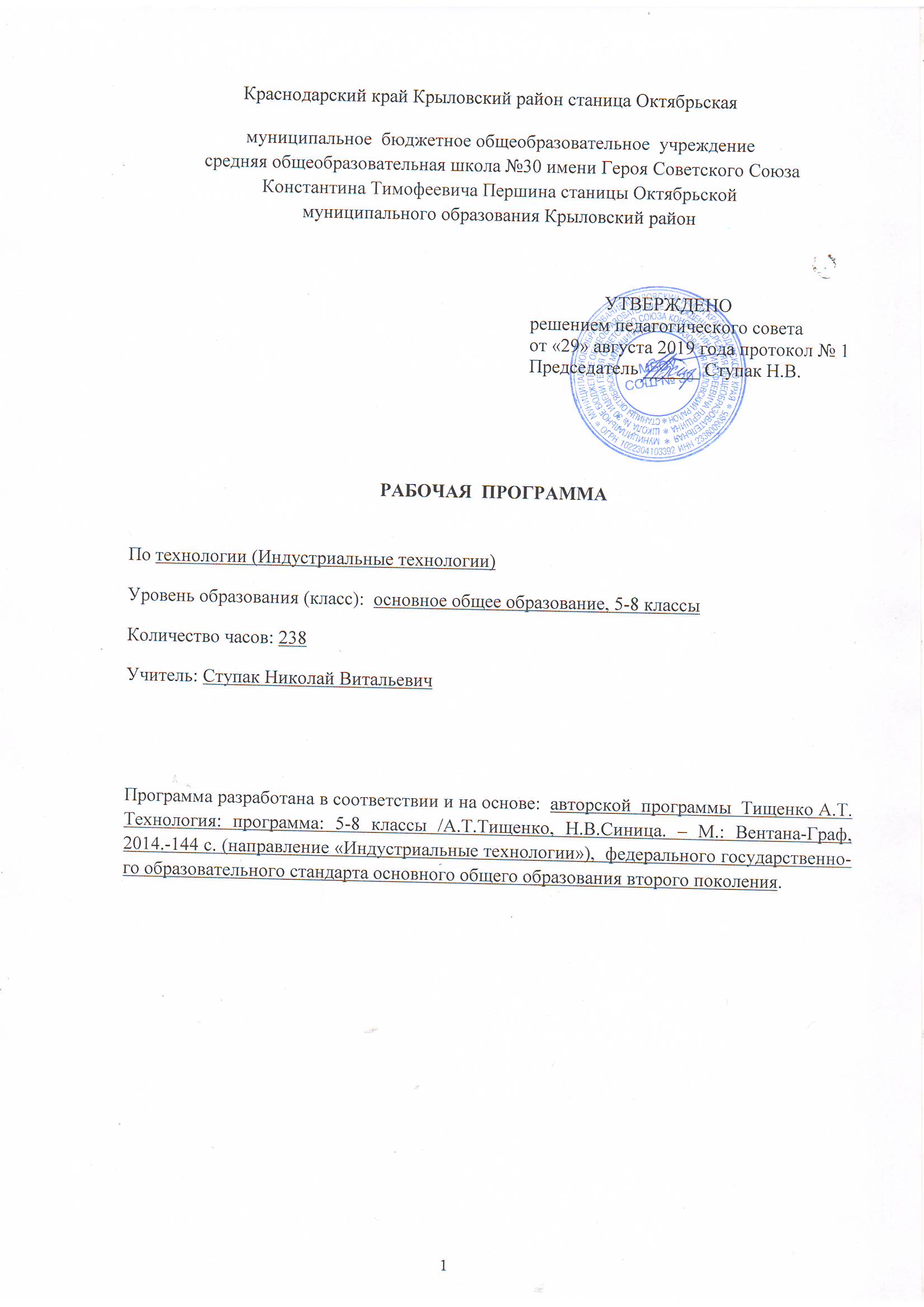 РАБОЧАЯ  ПРОГРАММАПо     русскому языку            Уровень образования (класс)  среднее  общее    10-11 класс    Количество часов _102Учителя    Самойлик Светлана Павловна и Хлыстунова Инна Александровна, Старченко Наталья ДмитриевнаПрограмма разработана на основе программы курса «Русский язык» 10-11 классы.Автор-составитель Н.Г. Гольцова. –М.: ООО «Русское слово-учебник», 2017.    1.Планируемые личностные, метапредметные
и предметные результаты освоения предметаКурс русского языка и литературы в 10—11 классах предполагает освоение предмета с целью формирования у обучающихся посредством освоения системы русского языка целостного представления о мире и формирования общей культуры личности как неотъемлемых составляющих современного выпускника общеобразовательной организации, способного ориентироваться в постоянно изменяющейся действительности, готового к таким изменениям и способного адекватно на основе общечеловеческих ценностей и общественной целесообразности адаптироваться к изменяющейся среде, а также способного самому активно менять условия своей жизни и деятельности на благо себе, обществу и государству как нерасторжимому единству составляющих мира человеческого бытия.Важнейшими результатами освоения курса «Русский язык и литература» являются личностные, метапредметные и предметные результаты.Личностные результатыВ сфере отношений обучающихся к себе, к своему здоровью, к познанию себя:ориентация обучающихся на достижение личного счастья, реализацию позитивных жизненных перспектив, инициативность, креативность, готовность и способность к личностному самоопределению, способность ставить цели и строить жизненные планы;готовность и способность обеспечить себе и своим близким достойную жизнь в процессе самостоятельной, творческой и ответственной деятельности;готовность и способность обучающихся к отстаиванию личного достоинства, собственного мнения, готовность и способность вырабатывать собственную позицию по отношению к общественно-политическим событиям прошлого и настоящего на основе осознания и осмысления истории, духовных ценностей и достижений нашей страны;готовность и способность обучающихся к саморазвитию и самовоспитанию в соответствии с общечеловеческими ценностями и идеалами гражданского общества, потребность в физическом самосовершенствовании, занятиях спортивно-оздоровительной деятельностью;принятие и реализация ценностей здорового и безопасного образа жизни, бережное, ответственное и компетентное отношение к собственному физическому и психологическому здоровью; неприятие вредных привычек: курения, употребления алкоголя, наркотиков.В сфере отношений обучающихся к России как к Родине (Отечеству):российская идентичность, способность к осознанию российской идентичности в поликультурном социуме, чувство причастности к историко-культурной общности российского народа и судьбе России, патриотизм, готовность к служению Отечеству, его защите;уважение к своему народу, чувство ответственности перед Родиной, гордости за свой край, свою Родину, прошлое и настоящее многонационального народа России, уважение к государственным символам (герб, флаг, гимн); формирование уважения к русскому языку как государственному языку Российской Федерации, являющемуся основой российской идентичности и главным фактором национального самоопределения;воспитание уважения к культуре, языкам, традициям и обычаям народов, проживающих в Российской Федерации.В сфере отношений обучающихся к закону, государству и к гражданскому обществу:гражданственность, гражданская позиция активного и ответственного члена российского общества, осознающего свои конституционные права и обязанности, уважающего закон и правопорядок, осознанно принимающего традиционные национальные и общечеловеческие гуманистические и демократические ценности, готового к участию в общественной жизни; признание неотчуждаемости основных прав и свобод человека, которые принадлежат каждому от рождения, готовность к осуществлению собственных прав и свобод без нарушенияправ и свобод других лиц, готовность отстаивать собственные права и свободы человека и гражданина согласно общепризнанным принципам и нормам международного права и в со ответствии с Конституцией Российской Федерации, правовая и политическая грамотность;мировоззрение, соответствующее современному уровню развития науки и общественной практики, основанное на диалоге культур, а также различных форм общественного сознания, осознание своего места в поликультурном мире; интериоризация ценностей демократии и социальной солидарности, готовность к договорному регулированию отношений в группе или социальной организации; готовность обучающихся к конструктивному участию в принятии решений, затрагивающих их права и интересы, в том числе в различных формах общественной самоорганизации, самоуправления, общественно значимой деятельности: приверженность идеям интернационализма, дружбы, равенства, взаимопомощи народов; воспитание уважительного отношения к национальному достоинству людей, их чувствам, ре л и ги озным убе жде н ия м;готовность обучающихся противостоять идеологии экстремизма, национализма, ксенофобии; коррупции; дискриминации по социальным, религиозным, расовым, национальным признакам и другим негативным социальным явлениям.В сфере отношений обучающихся с окружающими людьми: нравственное сознание и поведение на основе усвоения общечеловеческих ценностей, толерантного сознания и поведения в поликультурном мире, готовности и способности вести диалог с другими людьми, достигать в нем взаимопонимания, находить общие цели и сотрудничать для их достижения; принятие гуманистических ценностей, осознанное, уважительное и доброжелательное отношение к другому человеку, его мнению, мировоззрению;способность к сопереживанию и формирование позитивного отношения к людям, в том числе к лицам с ограниченными возможностями здоровья и инвалидам; бережное, ответственное и компетентное отношение к физическому и психологи ческому здоровью других людей, умение оказывать первую помощь;формирование выраженной в поведении нравственной позиции,в том числе способности к сознательному выбору добра, нравственного сознания и поведения на основе усвоения общечеловеческих ценностей и нравственных чувств (чести, долга, справедливости, милосердия и дружелюбия); развитие компетенций сотрудничества со сверстниками, детьми младшего возраста, взрослыми в образовательной, общественно полезной, учебно-исследовательской, проектной и других видах деятельности.В сфере отношений обучающихся к окружающему миру, живой природе, художественной культуре:мировоззрение, соответствующее современному уровню развития науки, значимости науки, готовность к научно-техническому творчеству, владение достоверной информацией о передовых достижениях и открытиях мировой и отечественной науки, заинтересованность в научных знаниях об устройстве мира и общества;готовность и способность к образованию, в том числе самообразованию, на протяжении всей жизни; сознательное отношение к непрерывному образованию как условию успешной профессиональной и общественной деятельности; экологическая культура, бережное отношения к родной земле, природным богатствам России и мира; понимание влияния социально-экономических процессов на состояние природной и социальной среды, ответственность за состояние природных ресурсов; умения и навыки разумного природопользования, нетерпимое отношение к действиям, приносящим вред экологии; приобретение опыта эколого-направленной деятельности;эстетическое отношения к миру, готовность к эстетическому обустройству собственного быта.В сфере отношений обучающихся к семье и родителям, в том числе подготовка к семейной жизни:ответственное отношение к созданию семьи на основе осознанного принятия ценностей семейной жизни; положительный образ семьи, родительства (отцовства и материнства), интериоризация традиционных семейных ценностей. В сфере отношения обучающихся к труду, в сфере социально-экономических отношений:уважение ко всем формам собственности, готовность к защите своей собственности;осознанный выбор будущей профессии как путь и способ реализации собственных жизненных планов;готовность обучающихся к трудовой профессиональной деятельности как к возможности участия в решении личных, общественных, государственных, общенациональных проблем ;потребность трудиться, уважение к труду и людям труда, трудовым достижениям, добросовестное, ответственное и творческое отношение к разным видам трудовой деятельности;готовность к самообслуживанию, включая обучение и выполнение домашних обязанностей.В сфере физического, психологического, социального и академического благополучия обучающихся:физическое, эмоционально-психологическое, социальное благополучие обучающихся в жизни образовательной организации, ощущение детьми безопасности и психологического комфорта, информационной безопасности.Метапредметные результатыМетапредметные результаты освоения основной образовательной программы представлены тремя группами универсальных учебных действий (УУД).Регулятивные УУД: выпускник научится самостоятельно определять цели, задавать параметры и критерии, по которым можно определить, что цель достигнута; оценивать возможные последствия достижения поставленной цели в деятельности, собственной жизни и жизни окружающих людей, основываясь на соображениях этики и морали; ставить и формулировать собственные задачи в образовательной деятельности и жизненных ситуациях; оценивать ресурсы, в том числе время и другие нематериальные ресурсы, необходимые для достижения поставленной цели; выбирать путь достижения цели, планировать решение поставленных задач, оптимизируя материальные и нематериальные затраты; организовывать эффективный поиск ресурсов, необходимых для достижения поставленной цели; сопоставлять полученный результат деятельности с поставленной заранее целью.Познавательные УУД: выпускник научится искать и находить обобщённые способы решения задач, в том числе осуществлять развёрнутый информационный поиск и ставить на его основе новые (учебные и познавательные) задачи; критически оценивать и интерпретировать информацию с разных позиций, распознавать и фиксировать противоречия в информационных источниках; использовать различные модельно-схематические средства для представления существенных связей и отношений, а также противоречий, выявленных в информационных источниках; находить и приводить критические аргументы в отношении действий и суждений другого; спокойно и разумно относиться к критическим замечаниям в отношении собственного суждения, рассматривать их как ресурс собственного развития; выходить за рамки учебного предмета и осуществлять целенаправленный поиск возможностей для широкого переноса средств и способов действия; выстраивать индивидуальную образовательную траекторию, учитывая ограничения со стороны других участников и ресурсные ограничения; менять и удерживать разные позиции в познавательной деятельности.Коммуникативные УУД: выпускник научится осуществлять деловую коммуникацию как со сверстниками, так и со взрослыми (как внутри образовательной организации, так и за её пределами), подбирать партнёров для деловой коммуникации исходя из соображений результативности взаимодействия, а не личных симпатий; при осуществлении групповой работы быть как руководителем, так и членом команды в разных ролях (генератор идей, критик, исполнитель, выступающий, эксперт и т.д.); координировать и выполнять работу в условиях реального, виртуального и комбинированного взаимодействия; развёрнуто, логично и точно излагать свою точку зрения с использованием адекватных (устных и письменных) языковых средств; распознавать конфликтогенные ситуации и предотвращать конфликты до их активной фазы, выстраивать деловую и образовательную коммуникацию, избегая личностных оценочных суждений.Предметные результатыВ результате изучения учебного предмета «Русский язык» на уровне среднего общего образования выпускник научится:использовать языковые средства адекватно цели общения и речевой ситуации;использовать знания о формах русского языка (литературный язык, просторечие, народные говоры, профессиональные разновидности, жаргон, арго) при создании текстов; создавать устные и письменные высказывания, монологические и диалогические тексты определенной функционально-смысловой принадлежности (описание, повествование, рассуждение) и определенных жанров (тезисы, конспекты, выступления, лекции, отчеты, сообщения, аннотации, рефераты, доклады, сочинения);выстраивать композицию текста, используя знания о его структурных элементах;подбирать и использовать языковые средства в зависимости от типа текста и выбранного профиля обучения; правильно использовать лексические и грамматические средства связи предложений при построении текста; создавать устные и письменные тексты разных жанров в соответствии с функционально-стилевой принадлежностью текста;сознательно использовать изобразительно-выразительные средства языка при создании текста в соответствии с выбранным профилем обучения;использовать при работе с текстом разные виды чтения (поисковое, просмотровое, ознакомительное, изучающее, реферативное) и аудирования (с полным пониманием текста, с пониманием основного содержания, с выборочным извлечением информации);анализировать текст с точки зрения наличия в нём явной и скрытой, основной и второстепенной информации, определять его тему, проблему и основную мысль; извлекать необходимую информацию из различных источников и переводить её в текстовый формат;преобразовывать текст в другие виды передачи информации; выбирать тему, определять цель и подбирать материал для публичного выступления; соблюдать культуру публичной речи;соблюдать в речевой практике основные орфоэпические, лексические, грамматические, стилистические, орфографические и пунктуационные нормы русского литературного языка;оценивать собственную и чужую речь с позиции соответствия языковым нормам;использовать основные нормативные словари и справочники для оценки устных и письменных высказываний с точки зрения соответствия языковым нормам.Выпускник получит возможность научиться:распознавать уровни и единицы языка в предъявленном тексте и видеть взаимосвязь между ними;анализировать при оценке собственной и чужой речи языковые средства, использованные в тексте, с точки зрения правильности, точности и уместности их употребления;комментировать авторские высказывания на различные темы (в том числе о богатстве и выразительности русского языка);■ отличать язык художественной литературы от других разновидностей современного русского языка;использовать синонимические ресурсы русского языка для более точного выражения мысли и усиления выразительности речи;иметь представление об историческом развитии русского языка и истории русского языкознания;выражать согласие или несогласие с мнением собеседника в соответствии с правилами ведения диалогической речи;дифференцировать главную и второстепенную информацию, известную и неизвестную информацию в прослушанном тексте;проводить самостоятельный поиск текстовой и нетекстовой информации, отбирать и анализировать полученную информацию;сохранять стилевое единство при создании текста заданного функционального стиля:владеть умениями информационно перерабатывать прочитанные и прослушанные тексты и представлять их в виде тезисов, конспектов, аннотаций, рефератов;создавать отзывы и рецензии на предложенный текст;соблюдать культуру чтения, говорения, аудирования и письма;соблюдать культуру научного и делового общения в устной и письменной форме, в том числе при обсуждении дискуссионных проблем;соблюдать нормы речевого поведения в разговорной речи, а также в учебно-научной и официально-деловой сферах общения;осуществлять речевой самоконтроль;совершенствовать орфографические и пунктуационные умения и навыки на основе знаний о нормах русского литературного языка;использовать основные нормативные словари и справочники для расширения словарного запаса и спектра используемых языковых средств;оценивать эстетическую сторону речевого высказывания при анализе текстов (в том числе художественной литературы).2.Содержание учебного предмета.10 классСлово о русском языкеРусский язык среди языков мира. Богатство и выразительность русского языка. Русские писатели о выразительности русского языка.Русский язык как государственный язык Российской Федерации и язык межнационального общения народов России.Русский язык как один из мировых языков.Литературный язык как высшая форма существования национального языка.Понятие нормы литературного языка. Типы норм литературного языка. Норма и культура речи.Понятие о функциональных разновидностях (стилях); основные функциональные стили современного русского литературного языка.Лексика. Фразеология. ЛексикографияОсновные понятия и основные единицы лексики и фразеологии.Слово и его значение. Однозначность и многозначность слов. Изобразительно-выразительные средства русского языка. Омонимы и их употребление. Паронимы и их употребление. Синонимы и их употребление. Антонимы и их употребление. Происхождение лексики современного русского языка. Лексика общеупотребительная и лексика, имеющая ограниченную сферу употребления. Употребление устаревшей лексики и неологизмов.Фразеология. Фразеологические единицы и их употребление.Лексикография.Фонетика. Графика. ОрфоэпияОсновные понятия фонетики, графики, орфоэпии.Звуки и буквы. Позиционные (фонетические) и исторические чередования звуков.Фонетический разбор.Орфоэпия. Основные правила произношения гласных и согласных звуков. Ударение.Морфемика и словообразованиеОсновные понятия морфемики и словообразования. Состав слова. Морфемы корневые и аффиксальные. Основа слова. Основы производные и непроизводные.Морфемный разбор слова.Словообразование. Морфологические способы словообразования. Понятие словообразовательной цепочки.Неморфологические способы словообразования.Словообразовательный разбор.Основные способы формообразования в современном русском языке.Морфология и орфографияОсновные понятия морфологии и орфографии. Взаимосвязь морфологии и орфографии.ОрфографияПринципы русской орфографии.Морфологический принцип как ведущий принцип русской орфографии. Фонетические, традиционные и дифференцирующие написания.Проверяемые и непроверяемые безударные гласные в корне слова.Чередующиеся гласные в корне слова.Употребление гласных после шипящих. Употребление гласных после ц.Правописание звонких и глухих согласных.Правописание непроизносимых согласных и сочетаний сн. зч, шч. жч, стч, здч.Правописание двойных согласных.Правописание гласных и согласных в приставках.Приставки пре- и при-.Гласные и и ы после приставок.Употребление ъ и ь.Употребление прописных и строчных букв.Правила переноса слов.Самостоятельные части речиИмя существительное. Имя существительное как часть речи. Лексико-грамматические разряды имён существительных.Род имён существительных. Распределение существительных по родам. Существительные общего рода. Определение и способы выражения рода несклоняемых имён существительных и аббревиатур.Число имён существительных.Падеж и склонение имён существительных.Морфологический разбор имён существительных.Правописание падежных окончаний имён существительных. Варианты падежных окончаний.Гласные в суффиксах имён существительных.Правописание сложных имён существительных. Составные наименования и их правописание.Имя прилагательное. Имя прилагательное как часть речи. Лексико-грамматические разряды имён прилагательных.Качественные прилагательные.Сравнительная и превосходная степени качественных прилагательных. Простая (синтетическая) и сложные (аналитические) формы степеней сравнения. Стилистические особенности простых и сложных форм степеней сравнения.Полные и краткие формы качественных прилагательных. Особенности образования и употребления кратких прилагательных. Синонимия кратких и полных форм в функции сказуемого; их семантические и стилистические особенности.Прилагательные относительные и притяжательные.Особенности образования и употребления притяжательных прилагательных.Переход прилагательных из одного разряда в другой.Морфологический разбор имён прилагательных.Правописание окончаний имён прилагательных.Склонение качественных и относительных прилагательных. Особенности склонения притяжательных прилагательных на -ии.Правописание суффиксов имён прилагательных.Правописание н и нн в суффиксах имён прилагательных.Правописание сложных имён прилагательных.Имя числительное. Имя числительное как часть речи. Лексико-грамматические разряды имён числительных. Простые, сложные и составные числительные.Морфологический разбор числительных.Особенности склонения имён числительных.Правописание имён числительных.Употребление имён числительных в речи. Особенности употребления собирательных числительных.Местоимение. Местоимение как часть речи. Разряды местоимений.Значение, стилистические и грамматические особенности употребления местоимений.Морфологический разбор местоимений.Правописание местоимений.Глагол. Глагол как часть речи. Основные грамматические категории и формы глагола.Инфинитив как начальная форма глагола.Категория вида русского глагола. Переходность/непереходность глагола.Возвратные глаголы.Категория наклонения глагола. Наклонение изъявительное, повелительное, сослагательное (условное).Категория времени глагола.Спряжение глагола.Две основы глагола. Формообразование глагола. Морфологический разбор глаголов.Правописание глаголов.Причастие. Причастие как особая глагольная форма. Признаки глагола и прилагательного у причастий. Морфологический разбор причастий.Образование причастий.Правописание суффиксов причастий.Н и нн в причастиях и отглагольных прилагательных. Переход причастий в прилагательные и существительные. Деепричастие. Деепричастие как особая глагольная форма. Образование деепричастий.Морфологический разбор деепричастий.Переход деепричастий в наречия и предлоги.Наречие. Наречие как часть речи. Разряды наречий. Морфологический разбор наречий.Правописание наречий. Гласные на конце наречий. Наречия, оканчивающиеся на шипящий. Отрицательные наречия. Слитное, раздельное и дефиспое написание наречий.Слова категории состояния. Грамматические особенности слов категории состояния.Омонимия слов категории состояния, наречий на о, е и кратких прилагательных ср. р. ед. ч.Морфологический разбор слов категории состояния. Служебные части речиПредлог. Предлог как служебная часть речи.Особенности употребления предлогов.Морфологический разбор предлогов.Правописание предлогов.Союзы и союзные слова. Союз как служебная часть речи. Союзные слова.Классификация союзов по значению, употреблению, структуре. Подчинительные союзы и союзные слова.Морфологический разбор союзов.Правописание союзов.Частицы. Частица как служебная часть речи.Разряды частиц.Морфологический разбор частиц.Правописание частиц. Раздельное и дефисное написание частиц. Частицы не и ни. их значение и употребление. Слитное и раздельное написание не и ни с различными частями речи.Междометие. Звукоподражательные слова. Междометие как особый разряд слов. Звукоподражательные слова.Морфологический разбор междометий.Правописание междометий.Функционально-стилистические особенности употребления междометий.Повторение и обобщение пройденного.11 классПовторение и обобщение изученного материала 10 классаСинтаксис и пунктуацияОсновные понятия синтаксиса и пунктуации. Основные синтаксические единицы. Основные принципы русской пунктуации. Пунктуационный анализ.Словосочетание. Классификация словосочетаний. Виды синтаксической связи. Синтаксический разбор словосочетания.Предложение. Понятие о предложении. Основные признаки предложения. Классификация предложений. Предложения простые и сложные.Простое предложение. Виды предложений по цели высказывания. Виды предложений по эмоциональной окраске. Предложения утвердительные и отрицательные.Виды предложений по структуре. Двусоставные и односоставные предложения. Главные члены предложения. Тире между подлежащим и сказуемым. Распространённые и нераспространённые предложения. Второстепенные члены предложения. Полные и неполные предложения. Тире в неполном предложении. Соединительное тире. Интонационное тире.Порядок слов в простом предложении. Инверсия.Синонимия разных типов простого предложения.Простое осложнённое и неосложнённое предложение.Синтаксический разбор простого предложения.Однородные члены предложения. Знаки препинания в предложениях с однородными членами. Знаки препинания при однородных и неоднородных определениях. Знаки препинания при однородных и неоднородных приложениях. Знаки препинания при однородных членах, соединённых неповторяющи- мися союзами. Знаки препинания при однородных членах, соединённых повторяющимися и парными союзами.Обобщающие слова при однородных членах. Знаки препинания при обобщающих словах.Обособленные члены предложения. Знаки препинания при обособленных членах предложения. Обособленные и необособленные определения. Обособленные приложения. Обособленные обстоятельства. Обособленные дополнения. Уточняющие, пояснительные и присоединительные члены предложения.Параллельные синтаксические конструкции.Знаки препинания при сравнительном обороте.Знаки препинания при словах и конструкциях, грамматически не связанных с предложением. Знаки препинания при обращениях. Знаки препинания при вводных словах и словосочетаниях. Знаки препинания при вставных конструкциях. Знаки препинания при междометиях, утвердительных, отрицательных, вопросительно-восклицательных словах.Сложное предложение. Понятие о сложном предложении. Главное и придаточное предложения. Типы придаточных предложений.Сложносочинённое предложение.Знаки препинания в сложносочинённом предложении. Синтаксический разбор сложносочинённого предложения.Сложноподчинённое предложение. Знаки препинания в сложноподчинённом предложении с одним придаточным. Синтаксический разбор сложноподчинённого предложения с одним придаточным.Знаки препинания в сложноподчинённом предложении с несколькими придаточными. Синтаксический разбор сложноподчинённого предложения с несколькими придаточными.Бессоюзное сложное предложение. Знаки препинания в бессоюзном сложном предложении. Запятая и точка с запятой в бессоюзном сложном предложении. Двоеточие в бессоюзном сложном предложении. Тире в бессоюзном сложном предложении. Синтаксический разбор бессоюзного сложного предложения.Период. Знаки препинания в периоде.Сложное синтаксическое целое и абзац.Синонимия разных типов сложного предложения.Предложения с чужой речью. Способы передачи чужой речи. Знаки препинания при прямой речи. Знаки препинания при диалоге. Знаки препинания при цитатах.Употребление знаков препинания. Сочетание знаков препинания. Вопросительный и восклицательный знаки. Запятая и тире. Многоточие и другие знаки препинания. Скобки и другие знаки препинания. Кавычки и другие знаки препинания.Факультативные знаки препинания. Авторская пунктуация.Культура речиЯзык и речь. Культура речи как раздел науки о языке, изучающий правильность и чистоту речи.Правильность речи.Норма литературного языка. Нормы литературного языка: орфоэпические, акцентологические, словообразовательные, лексические, морфологические, синтаксические, стилистические. Орфографические и пунктуационные нормы. Речевая ошибка.Качества хорошей речи: чистота, выразительность, уместность, точность,богатство.Виды и роды ораторского красноречия. Ораторская речь и такт.Стилистика. Стилистика как раздел науки о языке, изучающий стили языка и стили речи, а также изобразительно-выразительные средства.Стиль. Классификация функциональных стилей. Научный стиль. Официально-деловой стиль. Публицистический стиль. Разговорный стиль. Язык художественной литературы.Текст. Основные признаки текста. Функционально-смысловые типы речи: повествование, описание, рассуждение. Анализ текстов разных стилей и жанров.Из истории русского языкознания. М.В. Ломоносов. А.Х. Востоков. Ф.И. Буслаев. В.И. Даль. Я.К. Грот. А. А. Шахматов. Д.Н. Ушаков. В.В. Виноградов. С.И. Ожегов.Повторение и систематизация изученного материала.Перечень контрольных работ.Резервные часы по программе не предусмотрены.3.Тематическое планирование.10 класс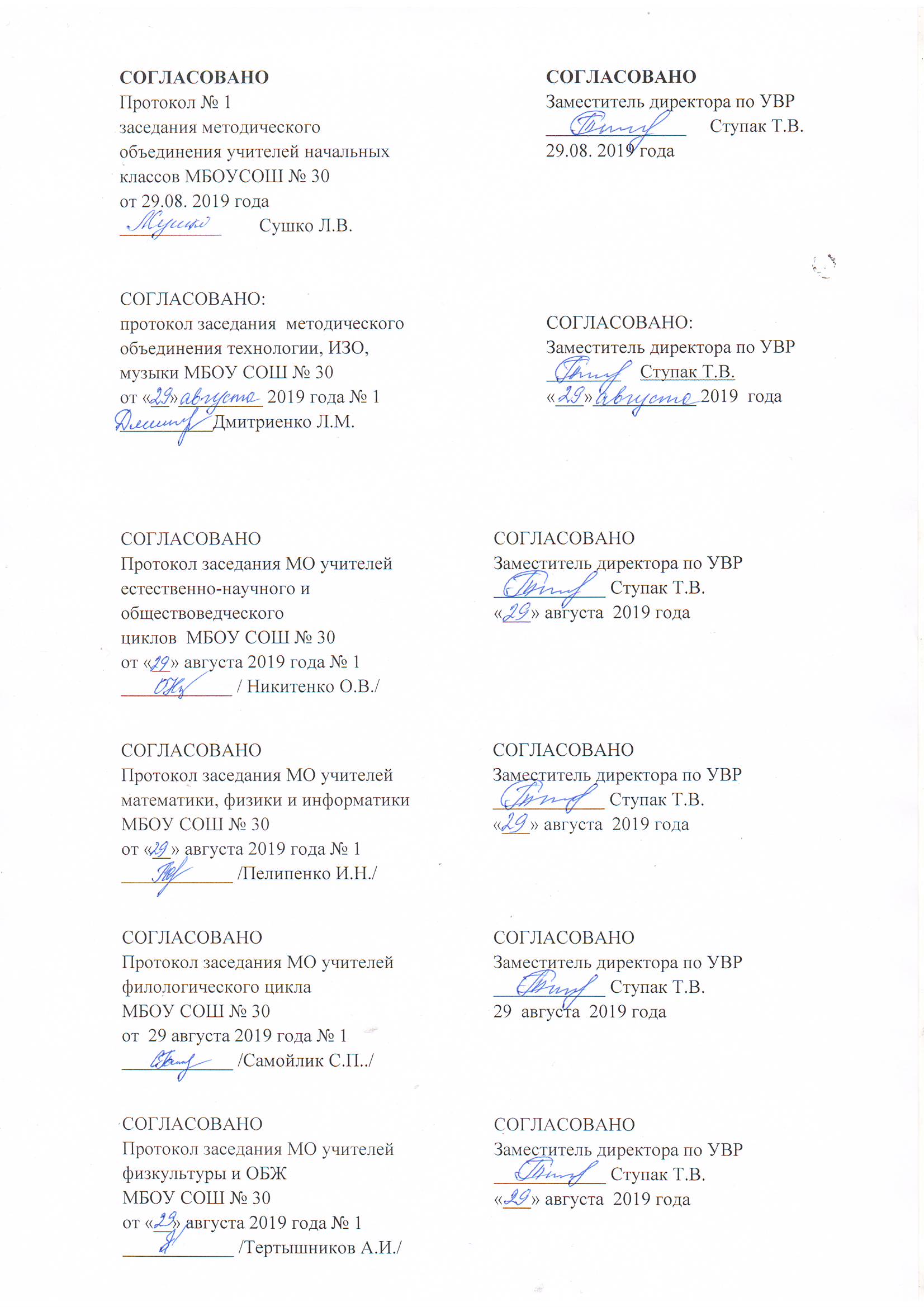 классдиктанттестированиеКоличество за год10 класс44811 классРаздел ,  № п/пТемаКол-во часовКол-во часовКол-во часовКол-во часов                                   УДД                                   УДД                                   УДД                                   УДД                                   УДД                                   УДД                                   УДД                                   УДДРаздел ,  № п/пТемаКол-во часовКол-во часовКол-во часовКол-во часовПредметныеПредметныеПредметныеПредметныеПредметныеПредметныеПредметныеМетапредметныерезультаты Слово о русском языке (1)Русский язык среди языков мира. Богатство и выразительность русского языка. Русские писатели о выразительности русского языка. Русский язык как государственный язык Российской Федерации и язык межнационального общения народов России. Русский язык как один из мировых языков. Литературный язык как высшая форма существования национального языка. Понятие нормы литературного языка. Типы норм литературного языка. Норма и культура речи. Понятие о функциональных разновидностях (стилях); функциональные стили современного русского литературного языка. 1 1 1Научиться понимать высказывание на лингвистическую темуНаучиться понимать высказывание на лингвистическую темуНаучиться понимать высказывание на лингвистическую темуНаучиться понимать высказывание на лингвистическую темуНаучиться понимать высказывание на лингвистическую темуНаучиться понимать высказывание на лингвистическую темуНаучиться понимать высказывание на лингвистическую темуКоммуникативные: Слушать и слы-шать друг друга, с достаточной полнотой и точностью выражать свои мысли в соответствии с задачами и условиями коммуникации. Регулятивные: Самостоятельно выделять и формулировать познавательную цель, искать и выделять необходимую информацию. Познавательные:  Объяснять языковые явления, процессы, связи, отношения, выявляемые в ходе исследования структуры, содержания в значении слова, предложения, текстаКоммуникативные: Слушать и слы-шать друг друга, с достаточной полнотой и точностью выражать свои мысли в соответствии с задачами и условиями коммуникации. Регулятивные: Самостоятельно выделять и формулировать познавательную цель, искать и выделять необходимую информацию. Познавательные:  Объяснять языковые явления, процессы, связи, отношения, выявляемые в ходе исследования структуры, содержания в значении слова, предложения, текстаЛексика. Фразеология. Лексикография. (14)Основные понятия и основные единицы лексики и фразеологии.1Научиться с помощью толкового словаря определять лексическое значение слова, прямое и переносное значения слов, отличать омонимы, многозначные слова, синонимы, омонимы, антонимыНаучиться с помощью толкового словаря определять лексическое значение слова, прямое и переносное значения слов, отличать омонимы, многозначные слова, синонимы, омонимы, антонимыНаучиться с помощью толкового словаря определять лексическое значение слова, прямое и переносное значения слов, отличать омонимы, многозначные слова, синонимы, омонимы, антонимыНаучиться с помощью толкового словаря определять лексическое значение слова, прямое и переносное значения слов, отличать омонимы, многозначные слова, синонимы, омонимы, антонимыНаучиться с помощью толкового словаря определять лексическое значение слова, прямое и переносное значения слов, отличать омонимы, многозначные слова, синонимы, омонимы, антонимыНаучиться с помощью толкового словаря определять лексическое значение слова, прямое и переносное значения слов, отличать омонимы, многозначные слова, синонимы, омонимы, антонимыНаучиться с помощью толкового словаря определять лексическое значение слова, прямое и переносное значения слов, отличать омонимы, многозначные слова, синонимы, омонимы, антонимыНаучиться с помощью толкового словаря определять лексическое значение слова, прямое и переносное значения слов, отличать омонимы, многозначные слова, синонимы, омонимы, антонимыКоммуникативные:  Интегрироваться в группу сверстников и строить продуктивное          взаимодействие со сверстниками и взрослыми.  Регулятивные: Формировать ситуацию саморегуляции, сотрудничать в совместном решении задачПознавательные: Объяснить языковые явления, процессы, связи и отношения, выявляемые в ходе исследования  значения словаКоммуникативные:  Интегрироваться в группу сверстников и строить продуктивное          взаимодействие со сверстниками и взрослыми.  Регулятивные: Формировать ситуацию саморегуляции, сотрудничать в совместном решении задачПознавательные: Объяснить языковые явления, процессы, связи и отношения, выявляемые в ходе исследования  значения словаКоммуникативные:  Интегрироваться в группу сверстников и строить продуктивное          взаимодействие со сверстниками и взрослыми.  Регулятивные: Формировать ситуацию саморегуляции, сотрудничать в совместном решении задачПознавательные: Объяснить языковые явления, процессы, связи и отношения, выявляемые в ходе исследования  значения слова3Слово и его значение. 1Научиться с помощью толкового словаря определятьлексическое значение слова, прямое и переносное значения слов, отличать омонимы, многозначные слова, синонимы, омонимы, антонимыНаучиться с помощью толкового словаря определятьлексическое значение слова, прямое и переносное значения слов, отличать омонимы, многозначные слова, синонимы, омонимы, антонимыНаучиться с помощью толкового словаря определятьлексическое значение слова, прямое и переносное значения слов, отличать омонимы, многозначные слова, синонимы, омонимы, антонимыНаучиться с помощью толкового словаря определятьлексическое значение слова, прямое и переносное значения слов, отличать омонимы, многозначные слова, синонимы, омонимы, антонимыНаучиться с помощью толкового словаря определятьлексическое значение слова, прямое и переносное значения слов, отличать омонимы, многозначные слова, синонимы, омонимы, антонимыНаучиться с помощью толкового словаря определятьлексическое значение слова, прямое и переносное значения слов, отличать омонимы, многозначные слова, синонимы, омонимы, антонимыНаучиться с помощью толкового словаря определятьлексическое значение слова, прямое и переносное значения слов, отличать омонимы, многозначные слова, синонимы, омонимы, антонимыНаучиться с помощью толкового словаря определятьлексическое значение слова, прямое и переносное значения слов, отличать омонимы, многозначные слова, синонимы, омонимы, антонимыКоммуникативные:  Интегрироваться в группу сверстников и строить продуктивное          взаимодействие со сверстниками и взрослыми.  Регулятивные: Формировать ситуацию саморегуляции, сотрудничать в совместном решении задачПознавательные: Объяснить языковые явления, процессы, связи и отношения, выявляемые в ходе исследования  значения словаКоммуникативные:  Интегрироваться в группу сверстников и строить продуктивное          взаимодействие со сверстниками и взрослыми.  Регулятивные: Формировать ситуацию саморегуляции, сотрудничать в совместном решении задачПознавательные: Объяснить языковые явления, процессы, связи и отношения, выявляемые в ходе исследования  значения словаКоммуникативные:  Интегрироваться в группу сверстников и строить продуктивное          взаимодействие со сверстниками и взрослыми.  Регулятивные: Формировать ситуацию саморегуляции, сотрудничать в совместном решении задачПознавательные: Объяснить языковые явления, процессы, связи и отношения, выявляемые в ходе исследования  значения слова4 Однозначность и многозначность слов. 1Научиться с помощью толкового словаря определятьлексическое значение слова, прямое и переносное значения слов, отличать омонимы, многозначные слова, синонимы, омонимы, антонимыНаучиться с помощью толкового словаря определятьлексическое значение слова, прямое и переносное значения слов, отличать омонимы, многозначные слова, синонимы, омонимы, антонимыНаучиться с помощью толкового словаря определятьлексическое значение слова, прямое и переносное значения слов, отличать омонимы, многозначные слова, синонимы, омонимы, антонимыНаучиться с помощью толкового словаря определятьлексическое значение слова, прямое и переносное значения слов, отличать омонимы, многозначные слова, синонимы, омонимы, антонимыНаучиться с помощью толкового словаря определятьлексическое значение слова, прямое и переносное значения слов, отличать омонимы, многозначные слова, синонимы, омонимы, антонимыНаучиться с помощью толкового словаря определятьлексическое значение слова, прямое и переносное значения слов, отличать омонимы, многозначные слова, синонимы, омонимы, антонимыНаучиться с помощью толкового словаря определятьлексическое значение слова, прямое и переносное значения слов, отличать омонимы, многозначные слова, синонимы, омонимы, антонимыНаучиться с помощью толкового словаря определятьлексическое значение слова, прямое и переносное значения слов, отличать омонимы, многозначные слова, синонимы, омонимы, антонимыКоммуникативные:  Интегрироваться в группу сверстников и строить продуктивное          взаимодействие со сверстниками и взрослыми.  Регулятивные: Формировать ситуацию саморегуляции, сотрудничать в совместном решении задачПознавательные: Объяснить языковые явления, процессы, связи и отношения, выявляемые в ходе исследования  значения словаКоммуникативные:  Интегрироваться в группу сверстников и строить продуктивное          взаимодействие со сверстниками и взрослыми.  Регулятивные: Формировать ситуацию саморегуляции, сотрудничать в совместном решении задачПознавательные: Объяснить языковые явления, процессы, связи и отношения, выявляемые в ходе исследования  значения словаКоммуникативные:  Интегрироваться в группу сверстников и строить продуктивное          взаимодействие со сверстниками и взрослыми.  Регулятивные: Формировать ситуацию саморегуляции, сотрудничать в совместном решении задачПознавательные: Объяснить языковые явления, процессы, связи и отношения, выявляемые в ходе исследования  значения слова5Изобразительно-выразительные средства русского языка.1Ознакомиться сизобразительно-выразительные средства русского языка.Ознакомиться сизобразительно-выразительные средства русского языка.Ознакомиться сизобразительно-выразительные средства русского языка.Ознакомиться сизобразительно-выразительные средства русского языка.Ознакомиться сизобразительно-выразительные средства русского языка.Ознакомиться сизобразительно-выразительные средства русского языка.Ознакомиться сизобразительно-выразительные средства русского языка.Ознакомиться сизобразительно-выразительные средства русского языка.Коммуникативные: Слушать и слы-шать друг друга, с достаточной полнотой и точностью выражать свои мысли в соответствии с задачами и условиями коммуникации. Регулятивные: Самостоятельно выделять и формулировать познавательную цель, искать и выделять необходимую информацию. Познавательные:  Объяснять языковые явления, процессы, связи, отношения, выявляемые в ходе исследования структуры, содержания в значении слова, предложения, текстаКоммуникативные: Слушать и слы-шать друг друга, с достаточной полнотой и точностью выражать свои мысли в соответствии с задачами и условиями коммуникации. Регулятивные: Самостоятельно выделять и формулировать познавательную цель, искать и выделять необходимую информацию. Познавательные:  Объяснять языковые явления, процессы, связи, отношения, выявляемые в ходе исследования структуры, содержания в значении слова, предложения, текстаКоммуникативные: Слушать и слы-шать друг друга, с достаточной полнотой и точностью выражать свои мысли в соответствии с задачами и условиями коммуникации. Регулятивные: Самостоятельно выделять и формулировать познавательную цель, искать и выделять необходимую информацию. Познавательные:  Объяснять языковые явления, процессы, связи, отношения, выявляемые в ходе исследования структуры, содержания в значении слова, предложения, текста6Омонимы и их употребление. 1Коммуникативные: Устанавливать рабочие отношения, эффективно сотрудничать  и способствовать продуктивной кооперации.  Регулятивные: Проектировать траектории развития через включение в новые виды деятельности и формы сотрудничества. Познавательные:  Объяснять языковые явления, процессы, связи и отношения, выявляемые в ходе исследования  текста с точки зрения его лексического составаКоммуникативные: Устанавливать рабочие отношения, эффективно сотрудничать  и способствовать продуктивной кооперации.  Регулятивные: Проектировать траектории развития через включение в новые виды деятельности и формы сотрудничества. Познавательные:  Объяснять языковые явления, процессы, связи и отношения, выявляемые в ходе исследования  текста с точки зрения его лексического составаКоммуникативные: Устанавливать рабочие отношения, эффективно сотрудничать  и способствовать продуктивной кооперации.  Регулятивные: Проектировать траектории развития через включение в новые виды деятельности и формы сотрудничества. Познавательные:  Объяснять языковые явления, процессы, связи и отношения, выявляемые в ходе исследования  текста с точки зрения его лексического состава7Паронимы и их употребление. 1Коммуникативные: Устанавливать рабочие отношения, эффективно сотрудничать  и способствовать продуктивной кооперации.  Регулятивные: Проектировать траектории развития через включение в новые виды деятельности и формы сотрудничества. Познавательные:  Объяснять языковые явления, процессы, связи и отношения, выявляемые в ходе исследования  текста с точки зрения его лексического составаКоммуникативные: Устанавливать рабочие отношения, эффективно сотрудничать  и способствовать продуктивной кооперации.  Регулятивные: Проектировать траектории развития через включение в новые виды деятельности и формы сотрудничества. Познавательные:  Объяснять языковые явления, процессы, связи и отношения, выявляемые в ходе исследования  текста с точки зрения его лексического составаКоммуникативные: Устанавливать рабочие отношения, эффективно сотрудничать  и способствовать продуктивной кооперации.  Регулятивные: Проектировать траектории развития через включение в новые виды деятельности и формы сотрудничества. Познавательные:  Объяснять языковые явления, процессы, связи и отношения, выявляемые в ходе исследования  текста с точки зрения его лексического составаКоммуникативные: Устанавливать рабочие отношения, эффективно сотрудничать  и способствовать продуктивной кооперации.  Регулятивные: Проектировать траектории развития через включение в новые виды деятельности и формы сотрудничества. Познавательные:  Объяснять языковые явления, процессы, связи и отношения, выявляемые в ходе исследования  текста с точки зрения его лексического состава8Синонимы и их употребление.1 Научиться определять омонимы, синонимы, паронимы в тексте художественной литературы, публицистических текстах Научиться определять омонимы, синонимы, паронимы в тексте художественной литературы, публицистических текстах Научиться определять омонимы, синонимы, паронимы в тексте художественной литературы, публицистических текстах Научиться определять омонимы, синонимы, паронимы в тексте художественной литературы, публицистических текстах Научиться определять омонимы, синонимы, паронимы в тексте художественной литературы, публицистических текстах Научиться определять омонимы, синонимы, паронимы в тексте художественной литературы, публицистических текстах Научиться определять омонимы, синонимы, паронимы в тексте художественной литературы, публицистических текстахУстанавливать рабочие отношения, эффективно сотрудничать и способствовать продуктивной кооперации.  Регулятивные:  Проектировать маршрут преодоления затруднений в обучении через включение в новые виды деятельности и формы сотрудничества.  Познавательные: Объяснить языковые явления, процессы, связи и отношения, выявляемые в ходе исследования текста с фразеологизмамиУстанавливать рабочие отношения, эффективно сотрудничать и способствовать продуктивной кооперации.  Регулятивные:  Проектировать маршрут преодоления затруднений в обучении через включение в новые виды деятельности и формы сотрудничества.  Познавательные: Объяснить языковые явления, процессы, связи и отношения, выявляемые в ходе исследования текста с фразеологизмамиУстанавливать рабочие отношения, эффективно сотрудничать и способствовать продуктивной кооперации.  Регулятивные:  Проектировать маршрут преодоления затруднений в обучении через включение в новые виды деятельности и формы сотрудничества.  Познавательные: Объяснить языковые явления, процессы, связи и отношения, выявляемые в ходе исследования текста с фразеологизмамиУстанавливать рабочие отношения, эффективно сотрудничать и способствовать продуктивной кооперации.  Регулятивные:  Проектировать маршрут преодоления затруднений в обучении через включение в новые виды деятельности и формы сотрудничества.  Познавательные: Объяснить языковые явления, процессы, связи и отношения, выявляемые в ходе исследования текста с фразеологизмами9Антонимы и их употребление.1 Научиться определять омонимы, синонимы, паронимы в тексте художественной литературы, публицистических текстах Научиться определять омонимы, синонимы, паронимы в тексте художественной литературы, публицистических текстах Научиться определять омонимы, синонимы, паронимы в тексте художественной литературы, публицистических текстах Научиться определять омонимы, синонимы, паронимы в тексте художественной литературы, публицистических текстах Научиться определять омонимы, синонимы, паронимы в тексте художественной литературы, публицистических текстах Научиться определять омонимы, синонимы, паронимы в тексте художественной литературы, публицистических текстах Научиться определять омонимы, синонимы, паронимы в тексте художественной литературы, публицистических текстахУстанавливать рабочие отношения, эффективно сотрудничать и способствовать продуктивной кооперации.  Регулятивные:  Проектировать маршрут преодоления затруднений в обучении через включение в новые виды деятельности и формы сотрудничества.  Познавательные: Объяснить языковые явления, процессы, связи и отношения, выявляемые в ходе исследования текста с фразеологизмамиУстанавливать рабочие отношения, эффективно сотрудничать и способствовать продуктивной кооперации.  Регулятивные:  Проектировать маршрут преодоления затруднений в обучении через включение в новые виды деятельности и формы сотрудничества.  Познавательные: Объяснить языковые явления, процессы, связи и отношения, выявляемые в ходе исследования текста с фразеологизмамиУстанавливать рабочие отношения, эффективно сотрудничать и способствовать продуктивной кооперации.  Регулятивные:  Проектировать маршрут преодоления затруднений в обучении через включение в новые виды деятельности и формы сотрудничества.  Познавательные: Объяснить языковые явления, процессы, связи и отношения, выявляемые в ходе исследования текста с фразеологизмамиУстанавливать рабочие отношения, эффективно сотрудничать и способствовать продуктивной кооперации.  Регулятивные:  Проектировать маршрут преодоления затруднений в обучении через включение в новые виды деятельности и формы сотрудничества.  Познавательные: Объяснить языковые явления, процессы, связи и отношения, выявляемые в ходе исследования текста с фразеологизмами10Происхождение лексики современного русского языка.1Научиться с помощью толкового словаря определять лексическое значение словаНаучиться с помощью толкового словаря определять лексическое значение словаНаучиться с помощью толкового словаря определять лексическое значение словаНаучиться с помощью толкового словаря определять лексическое значение словаНаучиться с помощью толкового словаря определять лексическое значение словаНаучиться с помощью толкового словаря определять лексическое значение словаНаучиться с помощью толкового словаря определять лексическое значение словаКоммуникативные:  Интегрироваться в группу сверстников и строить продуктивное          взаимодействие со сверстниками и взрослыми.  Регулятивные: Формировать ситуацию саморегуляции, сотрудничать в совместном решении задачПознавательные: Объяснить языковые явления, процессы, связи и отношения, выявляемые в ходе исследования  значения словаКоммуникативные:  Интегрироваться в группу сверстников и строить продуктивное          взаимодействие со сверстниками и взрослыми.  Регулятивные: Формировать ситуацию саморегуляции, сотрудничать в совместном решении задачПознавательные: Объяснить языковые явления, процессы, связи и отношения, выявляемые в ходе исследования  значения словаКоммуникативные:  Интегрироваться в группу сверстников и строить продуктивное          взаимодействие со сверстниками и взрослыми.  Регулятивные: Формировать ситуацию саморегуляции, сотрудничать в совместном решении задачПознавательные: Объяснить языковые явления, процессы, связи и отношения, выявляемые в ходе исследования  значения словаКоммуникативные:  Интегрироваться в группу сверстников и строить продуктивное          взаимодействие со сверстниками и взрослыми.  Регулятивные: Формировать ситуацию саморегуляции, сотрудничать в совместном решении задачПознавательные: Объяснить языковые явления, процессы, связи и отношения, выявляемые в ходе исследования  значения слова11Лексика общеупотребительная и лексика, имеющая ограниченную сферу употребления. 1Научиться различать общеупотребительные и необщеупотребительныеНаучиться различать общеупотребительные и необщеупотребительныеНаучиться различать общеупотребительные и необщеупотребительныеНаучиться различать общеупотребительные и необщеупотребительныеНаучиться различать общеупотребительные и необщеупотребительныеНаучиться различать общеупотребительные и необщеупотребительныеНаучиться различать общеупотребительные и необщеупотребительныеКоммуникативные: Устанавливать рабочие отношения, эффективно сотрудничать и способствовать продуктивной кооперации. Регулятивные:  Проектировать траектории развития через включение в новые виды деятельности и формы сотрудничества.  Познавательные: Объяснить языковые явления, процессы, связи и отношения, выявляемые в ходе исследования  текстаКоммуникативные: Устанавливать рабочие отношения, эффективно сотрудничать и способствовать продуктивной кооперации. Регулятивные:  Проектировать траектории развития через включение в новые виды деятельности и формы сотрудничества.  Познавательные: Объяснить языковые явления, процессы, связи и отношения, выявляемые в ходе исследования  текстаКоммуникативные: Устанавливать рабочие отношения, эффективно сотрудничать и способствовать продуктивной кооперации. Регулятивные:  Проектировать траектории развития через включение в новые виды деятельности и формы сотрудничества.  Познавательные: Объяснить языковые явления, процессы, связи и отношения, выявляемые в ходе исследования  текстаКоммуникативные: Устанавливать рабочие отношения, эффективно сотрудничать и способствовать продуктивной кооперации. Регулятивные:  Проектировать траектории развития через включение в новые виды деятельности и формы сотрудничества.  Познавательные: Объяснить языковые явления, процессы, связи и отношения, выявляемые в ходе исследования  текста12 Употребление устаревшей лексики и неологизмов.1Научиться различать общеупотребительные и необщеупотребительныеНаучиться различать общеупотребительные и необщеупотребительныеНаучиться различать общеупотребительные и необщеупотребительныеНаучиться различать общеупотребительные и необщеупотребительныеНаучиться различать общеупотребительные и необщеупотребительныеНаучиться различать общеупотребительные и необщеупотребительныеНаучиться различать общеупотребительные и необщеупотребительныеКоммуникативные: Устанавливать рабочие отношения, эффективно сотрудничать и способствовать продуктивной кооперации. Регулятивные:  Проектировать траектории развития через включение в новые виды деятельности и формы сотрудничества.  Познавательные: Объяснить языковые явления, процессы, связи и отношения, выявляемые в ходе исследования  текстаКоммуникативные: Устанавливать рабочие отношения, эффективно сотрудничать и способствовать продуктивной кооперации. Регулятивные:  Проектировать траектории развития через включение в новые виды деятельности и формы сотрудничества.  Познавательные: Объяснить языковые явления, процессы, связи и отношения, выявляемые в ходе исследования  текстаКоммуникативные: Устанавливать рабочие отношения, эффективно сотрудничать и способствовать продуктивной кооперации. Регулятивные:  Проектировать траектории развития через включение в новые виды деятельности и формы сотрудничества.  Познавательные: Объяснить языковые явления, процессы, связи и отношения, выявляемые в ходе исследования  текстаКоммуникативные: Устанавливать рабочие отношения, эффективно сотрудничать и способствовать продуктивной кооперации. Регулятивные:  Проектировать траектории развития через включение в новые виды деятельности и формы сотрудничества.  Познавательные: Объяснить языковые явления, процессы, связи и отношения, выявляемые в ходе исследования  текста13Фразеология. Фразеологические единицы и их употребление.1Научиться пользоваться  словарями.Научиться пользоваться  словарями.Научиться пользоваться  словарями.Научиться пользоваться  словарями.Научиться пользоваться  словарями.Научиться пользоваться  словарями.Научиться пользоваться  словарями.Устанавливать рабочие отношения, эффективно сотрудничать и способствовать продуктивной кооперации.  Регулятивные:  Проектировать маршрут преодоления затруднений в обучении через включение в новые виды деятельности и формы сотрудничества.  Познавательные: Объяснить языковые явления, процессы, связи и отношения, выявляемые в ходе исследования текста с фразеологизмамиУстанавливать рабочие отношения, эффективно сотрудничать и способствовать продуктивной кооперации.  Регулятивные:  Проектировать маршрут преодоления затруднений в обучении через включение в новые виды деятельности и формы сотрудничества.  Познавательные: Объяснить языковые явления, процессы, связи и отношения, выявляемые в ходе исследования текста с фразеологизмамиУстанавливать рабочие отношения, эффективно сотрудничать и способствовать продуктивной кооперации.  Регулятивные:  Проектировать маршрут преодоления затруднений в обучении через включение в новые виды деятельности и формы сотрудничества.  Познавательные: Объяснить языковые явления, процессы, связи и отношения, выявляемые в ходе исследования текста с фразеологизмамиУстанавливать рабочие отношения, эффективно сотрудничать и способствовать продуктивной кооперации.  Регулятивные:  Проектировать маршрут преодоления затруднений в обучении через включение в новые виды деятельности и формы сотрудничества.  Познавательные: Объяснить языковые явления, процессы, связи и отношения, выявляемые в ходе исследования текста с фразеологизмами14Лексикография1Научиться  пользоваться  словарями.Научиться  пользоваться  словарями.Научиться  пользоваться  словарями.Научиться  пользоваться  словарями.Научиться  пользоваться  словарями.Научиться  пользоваться  словарями.Научиться  пользоваться  словарями.Коммуникативные: Устанавливать рабочие отношения, эффективно сотрудничать и способствовать продуктивной кооперации.  Регулятивные:  Проектировать маршрут преодоления затруднений в обучении через включение в новые виды деятельности и формы сотрудничества.  Познавательные: Объяснить языковые явления, процессы, связи и отношения, выявляемые в ходе исследования текста Коммуникативные: Устанавливать рабочие отношения, эффективно сотрудничать и способствовать продуктивной кооперации.  Регулятивные:  Проектировать маршрут преодоления затруднений в обучении через включение в новые виды деятельности и формы сотрудничества.  Познавательные: Объяснить языковые явления, процессы, связи и отношения, выявляемые в ходе исследования текста Коммуникативные: Устанавливать рабочие отношения, эффективно сотрудничать и способствовать продуктивной кооперации.  Регулятивные:  Проектировать маршрут преодоления затруднений в обучении через включение в новые виды деятельности и формы сотрудничества.  Познавательные: Объяснить языковые явления, процессы, связи и отношения, выявляемые в ходе исследования текста Коммуникативные: Устанавливать рабочие отношения, эффективно сотрудничать и способствовать продуктивной кооперации.  Регулятивные:  Проектировать маршрут преодоления затруднений в обучении через включение в новые виды деятельности и формы сотрудничества.  Познавательные: Объяснить языковые явления, процессы, связи и отношения, выявляемые в ходе исследования текста 15     Контрольный   диктант № 1.1Определение уровняизученногоматериала.Определение уровняизученногоматериала.Определение уровняизученногоматериала.Определение уровняизученногоматериала.Определение уровняизученногоматериала.Определение уровняизученногоматериала.Определение уровняизученногоматериала.Применение	полученныхзнаний и умений в тестировании по пройденным темамПрименение	полученныхзнаний и умений в тестировании по пройденным темамПрименение	полученныхзнаний и умений в тестировании по пройденным темамПрименение	полученныхзнаний и умений в тестировании по пройденным темамФонетика. Графика. Орфоэпия. (6)Основные понятия фонетики, графики, орфоэпии. 1Закрепить  знания по темамЗакрепить  знания по темамЗакрепить  знания по темамЗакрепить  знания по темамЗакрепить  знания по темамЗакрепить  знания по темамЗакрепить  знания по темамКоммуникативные:Владеть монологической и диалогической формами речи в соответствии с грамматическими  и синтаксическими нормами родного языка.  Регулятивные: Проектировать трактории развития через включение в новые виды деятельности и формы сотрудничества. Познавательные:  Объяснять языковые явления, процессы, связи и отношения, выявляемые в ходе исследования фонетической структуры словаКоммуникативные:Владеть монологической и диалогической формами речи в соответствии с грамматическими  и синтаксическими нормами родного языка.  Регулятивные: Проектировать трактории развития через включение в новые виды деятельности и формы сотрудничества. Познавательные:  Объяснять языковые явления, процессы, связи и отношения, выявляемые в ходе исследования фонетической структуры словаКоммуникативные:Владеть монологической и диалогической формами речи в соответствии с грамматическими  и синтаксическими нормами родного языка.  Регулятивные: Проектировать трактории развития через включение в новые виды деятельности и формы сотрудничества. Познавательные:  Объяснять языковые явления, процессы, связи и отношения, выявляемые в ходе исследования фонетической структуры словаКоммуникативные:Владеть монологической и диалогической формами речи в соответствии с грамматическими  и синтаксическими нормами родного языка.  Регулятивные: Проектировать трактории развития через включение в новые виды деятельности и формы сотрудничества. Познавательные:  Объяснять языковые явления, процессы, связи и отношения, выявляемые в ходе исследования фонетической структуры слова17 Звуки и буквы.1Закрепить  знания по темамЗакрепить  знания по темамЗакрепить  знания по темамЗакрепить  знания по темамЗакрепить  знания по темамЗакрепить  знания по темамЗакрепить  знания по темамКоммуникативные:Владеть монологической и диалогической формами речи в соответствии с грамматическими  и синтаксическими нормами родного языка.  Регулятивные: Проектировать трактории развития через включение в новые виды деятельности и формы сотрудничества. Познавательные:  Объяснять языковые явления, процессы, связи и отношения, выявляемые в ходе исследования фонетической структуры словаКоммуникативные:Владеть монологической и диалогической формами речи в соответствии с грамматическими  и синтаксическими нормами родного языка.  Регулятивные: Проектировать трактории развития через включение в новые виды деятельности и формы сотрудничества. Познавательные:  Объяснять языковые явления, процессы, связи и отношения, выявляемые в ходе исследования фонетической структуры словаКоммуникативные:Владеть монологической и диалогической формами речи в соответствии с грамматическими  и синтаксическими нормами родного языка.  Регулятивные: Проектировать трактории развития через включение в новые виды деятельности и формы сотрудничества. Познавательные:  Объяснять языковые явления, процессы, связи и отношения, выявляемые в ходе исследования фонетической структуры словаКоммуникативные:Владеть монологической и диалогической формами речи в соответствии с грамматическими  и синтаксическими нормами родного языка.  Регулятивные: Проектировать трактории развития через включение в новые виды деятельности и формы сотрудничества. Познавательные:  Объяснять языковые явления, процессы, связи и отношения, выявляемые в ходе исследования фонетической структуры слова18Позиционные (фонетические) и исторические чередования звуков.1Освоить алгоритм проведения фонетического разбора  слова; освоить навыки различия условия написания разделительных ъ и ь знаковОсвоить алгоритм проведения фонетического разбора  слова; освоить навыки различия условия написания разделительных ъ и ь знаковОсвоить алгоритм проведения фонетического разбора  слова; освоить навыки различия условия написания разделительных ъ и ь знаковОсвоить алгоритм проведения фонетического разбора  слова; освоить навыки различия условия написания разделительных ъ и ь знаковОсвоить алгоритм проведения фонетического разбора  слова; освоить навыки различия условия написания разделительных ъ и ь знаковОсвоить алгоритм проведения фонетического разбора  слова; освоить навыки различия условия написания разделительных ъ и ь знаковОсвоить алгоритм проведения фонетического разбора  слова; освоить навыки различия условия написания разделительных ъ и ь знаковКоммуникативные:Владеть монологической и диалогической формами речи в соответствии с грамматическими  и синтаксическими нормами родного языка. Регулятивные: Проектировать трактории развития через включение в новые виды деятельности и формы сотрудничества. Познавательные:  Объяснять языковые явления, процессы, связи и отношения, выявляемые в ходе исследования фонетической структуры словаКоммуникативные:Владеть монологической и диалогической формами речи в соответствии с грамматическими  и синтаксическими нормами родного языка. Регулятивные: Проектировать трактории развития через включение в новые виды деятельности и формы сотрудничества. Познавательные:  Объяснять языковые явления, процессы, связи и отношения, выявляемые в ходе исследования фонетической структуры словаКоммуникативные:Владеть монологической и диалогической формами речи в соответствии с грамматическими  и синтаксическими нормами родного языка. Регулятивные: Проектировать трактории развития через включение в новые виды деятельности и формы сотрудничества. Познавательные:  Объяснять языковые явления, процессы, связи и отношения, выявляемые в ходе исследования фонетической структуры словаКоммуникативные:Владеть монологической и диалогической формами речи в соответствии с грамматическими  и синтаксическими нормами родного языка. Регулятивные: Проектировать трактории развития через включение в новые виды деятельности и формы сотрудничества. Познавательные:  Объяснять языковые явления, процессы, связи и отношения, выявляемые в ходе исследования фонетической структуры слова19Фонетический разбор.1Освоить алгоритм проведения фонетического разбора  слова; освоить навыки различия условия написания разделительных ъ и ь знаковОсвоить алгоритм проведения фонетического разбора  слова; освоить навыки различия условия написания разделительных ъ и ь знаковОсвоить алгоритм проведения фонетического разбора  слова; освоить навыки различия условия написания разделительных ъ и ь знаковОсвоить алгоритм проведения фонетического разбора  слова; освоить навыки различия условия написания разделительных ъ и ь знаковОсвоить алгоритм проведения фонетического разбора  слова; освоить навыки различия условия написания разделительных ъ и ь знаковОсвоить алгоритм проведения фонетического разбора  слова; освоить навыки различия условия написания разделительных ъ и ь знаковОсвоить алгоритм проведения фонетического разбора  слова; освоить навыки различия условия написания разделительных ъ и ь знаковКоммуникативные:Владеть монологической и диалогической формами речи в соответствии с грамматическими  и синтаксическими нормами родного языка. Регулятивные: Проектировать трактории развития через включение в новые виды деятельности и формы сотрудничества. Познавательные:  Объяснять языковые явления, процессы, связи и отношения, выявляемые в ходе исследования фонетической структуры словаКоммуникативные:Владеть монологической и диалогической формами речи в соответствии с грамматическими  и синтаксическими нормами родного языка. Регулятивные: Проектировать трактории развития через включение в новые виды деятельности и формы сотрудничества. Познавательные:  Объяснять языковые явления, процессы, связи и отношения, выявляемые в ходе исследования фонетической структуры словаКоммуникативные:Владеть монологической и диалогической формами речи в соответствии с грамматическими  и синтаксическими нормами родного языка. Регулятивные: Проектировать трактории развития через включение в новые виды деятельности и формы сотрудничества. Познавательные:  Объяснять языковые явления, процессы, связи и отношения, выявляемые в ходе исследования фонетической структуры словаКоммуникативные:Владеть монологической и диалогической формами речи в соответствии с грамматическими  и синтаксическими нормами родного языка. Регулятивные: Проектировать трактории развития через включение в новые виды деятельности и формы сотрудничества. Познавательные:  Объяснять языковые явления, процессы, связи и отношения, выявляемые в ходе исследования фонетической структуры слова20Орфоэпия. Основные правила произношения гласных и согласных звуков. 1Определение уровняизученногоматериала.Определение уровняизученногоматериала.Определение уровняизученногоматериала.Определение уровняизученногоматериала.Определение уровняизученногоматериала.Определение уровняизученногоматериала.Определение уровняизученногоматериала.Коммуникативные:Владетьмонологической и диалогической формами речи в соответствии с грамматическими  и синтак-сическими нормами родного языка.  Регулятивные: Проектировать трактории развития через включение в новые виды дея-тельности и формы сотрудничества. Познавательные:  Объяснять языковые явле-ния, процессы, связи и отношения, выяв-ляемые в ходе исследования фонетической структуры словаКоммуникативные:Владетьмонологической и диалогической формами речи в соответствии с грамматическими  и синтак-сическими нормами родного языка.  Регулятивные: Проектировать трактории развития через включение в новые виды дея-тельности и формы сотрудничества. Познавательные:  Объяснять языковые явле-ния, процессы, связи и отношения, выяв-ляемые в ходе исследования фонетической структуры словаКоммуникативные:Владетьмонологической и диалогической формами речи в соответствии с грамматическими  и синтак-сическими нормами родного языка.  Регулятивные: Проектировать трактории развития через включение в новые виды дея-тельности и формы сотрудничества. Познавательные:  Объяснять языковые явле-ния, процессы, связи и отношения, выяв-ляемые в ходе исследования фонетической структуры словаКоммуникативные:Владетьмонологической и диалогической формами речи в соответствии с грамматическими  и синтак-сическими нормами родного языка.  Регулятивные: Проектировать трактории развития через включение в новые виды дея-тельности и формы сотрудничества. Познавательные:  Объяснять языковые явле-ния, процессы, связи и отношения, выяв-ляемые в ходе исследования фонетической структуры слова21Ударение.1Определение уровняизученногоматериала.Определение уровняизученногоматериала.Определение уровняизученногоматериала.Определение уровняизученногоматериала.Определение уровняизученногоматериала.Определение уровняизученногоматериала.Определение уровняизученногоматериала.Коммуникативные:Владетьмонологической и диалогической формами речи в соответствии с грамматическими  и синтак-сическими нормами родного языка.  Регулятивные: Проектировать трактории развития через включение в новые виды дея-тельности и формы сотрудничества. Познавательные:  Объяснять языковые явле-ния, процессы, связи и отношения, выяв-ляемые в ходе исследования фонетической структуры словаКоммуникативные:Владетьмонологической и диалогической формами речи в соответствии с грамматическими  и синтак-сическими нормами родного языка.  Регулятивные: Проектировать трактории развития через включение в новые виды дея-тельности и формы сотрудничества. Познавательные:  Объяснять языковые явле-ния, процессы, связи и отношения, выяв-ляемые в ходе исследования фонетической структуры словаКоммуникативные:Владетьмонологической и диалогической формами речи в соответствии с грамматическими  и синтак-сическими нормами родного языка.  Регулятивные: Проектировать трактории развития через включение в новые виды дея-тельности и формы сотрудничества. Познавательные:  Объяснять языковые явле-ния, процессы, связи и отношения, выяв-ляемые в ходе исследования фонетической структуры словаКоммуникативные:Владетьмонологической и диалогической формами речи в соответствии с грамматическими  и синтак-сическими нормами родного языка.  Регулятивные: Проектировать трактории развития через включение в новые виды дея-тельности и формы сотрудничества. Познавательные:  Объяснять языковые явле-ния, процессы, связи и отношения, выяв-ляемые в ходе исследования фонетической структуры словаМорфемика и словообразование (6)Основные понятия морфемики и словообразования. Состав слова. Морфемы корневые и аффиксальные. 1Научиться выделять состав слова и определять путь его образованияНаучиться выделять состав слова и определять путь его образованияНаучиться выделять состав слова и определять путь его образованияНаучиться выделять состав слова и определять путь его образованияНаучиться выделять состав слова и определять путь его образованияНаучиться выделять состав слова и определять путь его образованияНаучиться выделять состав слова и определять путь его образованияКоммуникативные: Использовать адекватные языковые средства для отображения в форме  речевых высказываний с целью планирования, контроля и самооценки Регулятивные:  Осознавать самого себя как движущую силу своего  научения, свою способность преодолению препятствий  самокоррекции.  Познавательные: Объяснять языковые явления, процессы, связи и отношения, выявляемые  в ходе   исследования состава словаКоммуникативные: Использовать адекватные языковые средства для отображения в форме  речевых высказываний с целью планирования, контроля и самооценки Регулятивные:  Осознавать самого себя как движущую силу своего  научения, свою способность преодолению препятствий  самокоррекции.  Познавательные: Объяснять языковые явления, процессы, связи и отношения, выявляемые  в ходе   исследования состава словаКоммуникативные: Использовать адекватные языковые средства для отображения в форме  речевых высказываний с целью планирования, контроля и самооценки Регулятивные:  Осознавать самого себя как движущую силу своего  научения, свою способность преодолению препятствий  самокоррекции.  Познавательные: Объяснять языковые явления, процессы, связи и отношения, выявляемые  в ходе   исследования состава словаКоммуникативные: Использовать адекватные языковые средства для отображения в форме  речевых высказываний с целью планирования, контроля и самооценки Регулятивные:  Осознавать самого себя как движущую силу своего  научения, свою способность преодолению препятствий  самокоррекции.  Познавательные: Объяснять языковые явления, процессы, связи и отношения, выявляемые  в ходе   исследования состава слова23 Основа слова. Основы производные и непроизводные. Морфемный разбор слова. 1Научиться выделять состав слова и определять путь его образованияНаучиться выделять состав слова и определять путь его образованияНаучиться выделять состав слова и определять путь его образованияНаучиться выделять состав слова и определять путь его образованияНаучиться выделять состав слова и определять путь его образованияНаучиться выделять состав слова и определять путь его образованияКоммуникативные: Использовать адекватные языковые средства для отображения в форме  речевых высказываний с целью планирования, контроля и самооценки Регулятивные:  Осознавать самого себя как движущую силу своего  научения, свою способность преодолению препятствий  самокоррекции.  Познавательные: Объяснять языковые явления, процессы, связи и отношения, выявляемые  в ходе   исследования состава словаКоммуникативные: Использовать адекватные языковые средства для отображения в форме  речевых высказываний с целью планирования, контроля и самооценки Регулятивные:  Осознавать самого себя как движущую силу своего  научения, свою способность преодолению препятствий  самокоррекции.  Познавательные: Объяснять языковые явления, процессы, связи и отношения, выявляемые  в ходе   исследования состава словаКоммуникативные: Использовать адекватные языковые средства для отображения в форме  речевых высказываний с целью планирования, контроля и самооценки Регулятивные:  Осознавать самого себя как движущую силу своего  научения, свою способность преодолению препятствий  самокоррекции.  Познавательные: Объяснять языковые явления, процессы, связи и отношения, выявляемые  в ходе   исследования состава словаКоммуникативные: Использовать адекватные языковые средства для отображения в форме  речевых высказываний с целью планирования, контроля и самооценки Регулятивные:  Осознавать самого себя как движущую силу своего  научения, свою способность преодолению препятствий  самокоррекции.  Познавательные: Объяснять языковые явления, процессы, связи и отношения, выявляемые  в ходе   исследования состава словаКоммуникативные: Использовать адекватные языковые средства для отображения в форме  речевых высказываний с целью планирования, контроля и самооценки Регулятивные:  Осознавать самого себя как движущую силу своего  научения, свою способность преодолению препятствий  самокоррекции.  Познавательные: Объяснять языковые явления, процессы, связи и отношения, выявляемые  в ходе   исследования состава слова24Словообразование. Морфологические способы словообразования. Понятие словообразовательной цепочки. Неморфологические способы словообразования. 1Научиться выделять состав слова и определять путь его образованияНаучиться выделять состав слова и определять путь его образованияНаучиться выделять состав слова и определять путь его образованияНаучиться выделять состав слова и определять путь его образованияНаучиться выделять состав слова и определять путь его образованияНаучиться выделять состав слова и определять путь его образованияКоммуникативные: Использовать адекватные языковые средства для отображения в форме  речевых высказываний с целью планирования, контроля и самооценки Регулятивные:  Осознавать самого себя как движущую силу своего  научения, свою способность преодолению препятствий  самокоррекции.  Познавательные: Объяснять языковые явления, процессы, связи и отношения, выявляемые  в ходе   исследования состава словаКоммуникативные: Использовать адекватные языковые средства для отображения в форме  речевых высказываний с целью планирования, контроля и самооценки Регулятивные:  Осознавать самого себя как движущую силу своего  научения, свою способность преодолению препятствий  самокоррекции.  Познавательные: Объяснять языковые явления, процессы, связи и отношения, выявляемые  в ходе   исследования состава словаКоммуникативные: Использовать адекватные языковые средства для отображения в форме  речевых высказываний с целью планирования, контроля и самооценки Регулятивные:  Осознавать самого себя как движущую силу своего  научения, свою способность преодолению препятствий  самокоррекции.  Познавательные: Объяснять языковые явления, процессы, связи и отношения, выявляемые  в ходе   исследования состава словаКоммуникативные: Использовать адекватные языковые средства для отображения в форме  речевых высказываний с целью планирования, контроля и самооценки Регулятивные:  Осознавать самого себя как движущую силу своего  научения, свою способность преодолению препятствий  самокоррекции.  Познавательные: Объяснять языковые явления, процессы, связи и отношения, выявляемые  в ходе   исследования состава словаКоммуникативные: Использовать адекватные языковые средства для отображения в форме  речевых высказываний с целью планирования, контроля и самооценки Регулятивные:  Осознавать самого себя как движущую силу своего  научения, свою способность преодолению препятствий  самокоррекции.  Познавательные: Объяснять языковые явления, процессы, связи и отношения, выявляемые  в ходе   исследования состава слова25Словообразовательный разбор. 1Научиться применять алгоритм вы-полнения способа  словообразованияНаучиться применять алгоритм вы-полнения способа  словообразованияНаучиться применять алгоритм вы-полнения способа  словообразованияНаучиться применять алгоритм вы-полнения способа  словообразованияНаучиться применять алгоритм вы-полнения способа  словообразованияНаучиться применять алгоритм вы-полнения способа  словообразованияКоммуникативные: Устанавливать рабочие отношения, эффективно сотрудничать и способствовать продуктивной кооперации.  Регулятивные: Проектировать маршрутпреодоления затруднений в обучении через включение в новые виды деятельности и формы сотрудничества.  Познавательные: Объяснить языковые явления, процессы, связи и отношения, выявляемые в ходе исследования  структуры словаКоммуникативные: Устанавливать рабочие отношения, эффективно сотрудничать и способствовать продуктивной кооперации.  Регулятивные: Проектировать маршрутпреодоления затруднений в обучении через включение в новые виды деятельности и формы сотрудничества.  Познавательные: Объяснить языковые явления, процессы, связи и отношения, выявляемые в ходе исследования  структуры словаКоммуникативные: Устанавливать рабочие отношения, эффективно сотрудничать и способствовать продуктивной кооперации.  Регулятивные: Проектировать маршрутпреодоления затруднений в обучении через включение в новые виды деятельности и формы сотрудничества.  Познавательные: Объяснить языковые явления, процессы, связи и отношения, выявляемые в ходе исследования  структуры словаКоммуникативные: Устанавливать рабочие отношения, эффективно сотрудничать и способствовать продуктивной кооперации.  Регулятивные: Проектировать маршрутпреодоления затруднений в обучении через включение в новые виды деятельности и формы сотрудничества.  Познавательные: Объяснить языковые явления, процессы, связи и отношения, выявляемые в ходе исследования  структуры словаКоммуникативные: Устанавливать рабочие отношения, эффективно сотрудничать и способствовать продуктивной кооперации.  Регулятивные: Проектировать маршрутпреодоления затруднений в обучении через включение в новые виды деятельности и формы сотрудничества.  Познавательные: Объяснить языковые явления, процессы, связи и отношения, выявляемые в ходе исследования  структуры слова26Основные способы формообразования в современном русском языке.  1Научиться применять алгоритм вы-полнения способа  словообразованияНаучиться применять алгоритм вы-полнения способа  словообразованияНаучиться применять алгоритм вы-полнения способа  словообразованияНаучиться применять алгоритм вы-полнения способа  словообразованияНаучиться применять алгоритм вы-полнения способа  словообразованияНаучиться применять алгоритм вы-полнения способа  словообразованияКоммуникативные: Устанавливать рабочие отношения, эффективно сотрудничать и способствовать продуктивной кооперации.  Регулятивные: Проектировать маршрутпреодоления затруднений в обучении через включение в новые виды деятельности и формы сотрудничества.  Познавательные: Объяснить языковые явления, процессы, связи и отношения, выявляемые в ходе исследования  структуры словаКоммуникативные: Устанавливать рабочие отношения, эффективно сотрудничать и способствовать продуктивной кооперации.  Регулятивные: Проектировать маршрутпреодоления затруднений в обучении через включение в новые виды деятельности и формы сотрудничества.  Познавательные: Объяснить языковые явления, процессы, связи и отношения, выявляемые в ходе исследования  структуры словаКоммуникативные: Устанавливать рабочие отношения, эффективно сотрудничать и способствовать продуктивной кооперации.  Регулятивные: Проектировать маршрутпреодоления затруднений в обучении через включение в новые виды деятельности и формы сотрудничества.  Познавательные: Объяснить языковые явления, процессы, связи и отношения, выявляемые в ходе исследования  структуры словаКоммуникативные: Устанавливать рабочие отношения, эффективно сотрудничать и способствовать продуктивной кооперации.  Регулятивные: Проектировать маршрутпреодоления затруднений в обучении через включение в новые виды деятельности и формы сотрудничества.  Познавательные: Объяснить языковые явления, процессы, связи и отношения, выявляемые в ходе исследования  структуры словаКоммуникативные: Устанавливать рабочие отношения, эффективно сотрудничать и способствовать продуктивной кооперации.  Регулятивные: Проектировать маршрутпреодоления затруднений в обучении через включение в новые виды деятельности и формы сотрудничества.  Познавательные: Объяснить языковые явления, процессы, связи и отношения, выявляемые в ходе исследования  структуры слова27Контрольное тестирование  № 1.1Применение полученных знанийи умений в контрольной работеПрименение полученных знанийи умений в контрольной работеПрименение полученных знанийи умений в контрольной работеПрименение полученных знанийи умений в контрольной работеПрименение полученных знанийи умений в контрольной работеПрименение полученных знанийи умений в контрольной работеЗнать основные нормы русского литературного языка (грамматические и орфографические).Уметь применять изученные правила ,пользоваться  определёнными способа-ми по их применению.Знать основные нормы русского литературного языка (грамматические и орфографические).Уметь применять изученные правила ,пользоваться  определёнными способа-ми по их применению.Знать основные нормы русского литературного языка (грамматические и орфографические).Уметь применять изученные правила ,пользоваться  определёнными способа-ми по их применению.Знать основные нормы русского литературного языка (грамматические и орфографические).Уметь применять изученные правила ,пользоваться  определёнными способа-ми по их применению.Знать основные нормы русского литературного языка (грамматические и орфографические).Уметь применять изученные правила ,пользоваться  определёнными способа-ми по их применению.Морфология и орфография (37)Основные понятия морфологии и орфографии. Взаимосвязь морфологии и орфографии. 11Организация со-иместнойучебнойдеятельностиОрганизация со-иместнойучебнойдеятельностиОрганизация со-иместнойучебнойдеятельностиОрганизация со-иместнойучебнойдеятельностиОрганизация со-иместнойучебнойдеятельностиКоммуникативные:Владеть монологической и диалогической формами речи в соответствии с грамматическими  и синтак-сическими нормами родного языка.  Регулятивные: Проектировать трактории развития через включение в новые виды деятельности и формы сотрудничества. Познавательные:  Объяснять языковые явления, процессы, связи и отношения, выяв-ляемые в ходе исследования фонетической структуры словаКоммуникативные:Владеть монологической и диалогической формами речи в соответствии с грамматическими  и синтак-сическими нормами родного языка.  Регулятивные: Проектировать трактории развития через включение в новые виды деятельности и формы сотрудничества. Познавательные:  Объяснять языковые явления, процессы, связи и отношения, выяв-ляемые в ходе исследования фонетической структуры словаКоммуникативные:Владеть монологической и диалогической формами речи в соответствии с грамматическими  и синтак-сическими нормами родного языка.  Регулятивные: Проектировать трактории развития через включение в новые виды деятельности и формы сотрудничества. Познавательные:  Объяснять языковые явления, процессы, связи и отношения, выяв-ляемые в ходе исследования фонетической структуры словаКоммуникативные:Владеть монологической и диалогической формами речи в соответствии с грамматическими  и синтак-сическими нормами родного языка.  Регулятивные: Проектировать трактории развития через включение в новые виды деятельности и формы сотрудничества. Познавательные:  Объяснять языковые явления, процессы, связи и отношения, выяв-ляемые в ходе исследования фонетической структуры словаКоммуникативные:Владеть монологической и диалогической формами речи в соответствии с грамматическими  и синтак-сическими нормами родного языка.  Регулятивные: Проектировать трактории развития через включение в новые виды деятельности и формы сотрудничества. Познавательные:  Объяснять языковые явления, процессы, связи и отношения, выяв-ляемые в ходе исследования фонетической структуры словаОрфография (7)Принципы русской орфографии. Морфологический принцип как ведущий принцип русской орфографии. Фонетические, традиционные и дифференцирующие написания.11Научиться применять алгоритм вы  полнения традиционного написания словНаучиться применять алгоритм вы  полнения традиционного написания словНаучиться применять алгоритм вы  полнения традиционного написания словНаучиться применять алгоритм вы  полнения традиционного написания словНаучиться применять алгоритм вы  полнения традиционного написания словКоммуникативные: Формировать навыки работы в  группе.  Регулятивные: Проектировать  маршрут преодоления затруднений в обучении через включение в новые виды деятельности формы сотрудничества. Познавательные: Объяснять языковые явления, процессы и отношения, выявляемые в ходе решения лингвистической задачиКоммуникативные: Формировать навыки работы в  группе.  Регулятивные: Проектировать  маршрут преодоления затруднений в обучении через включение в новые виды деятельности формы сотрудничества. Познавательные: Объяснять языковые явления, процессы и отношения, выявляемые в ходе решения лингвистической задачиКоммуникативные: Формировать навыки работы в  группе.  Регулятивные: Проектировать  маршрут преодоления затруднений в обучении через включение в новые виды деятельности формы сотрудничества. Познавательные: Объяснять языковые явления, процессы и отношения, выявляемые в ходе решения лингвистической задачиКоммуникативные: Формировать навыки работы в  группе.  Регулятивные: Проектировать  маршрут преодоления затруднений в обучении через включение в новые виды деятельности формы сотрудничества. Познавательные: Объяснять языковые явления, процессы и отношения, выявляемые в ходе решения лингвистической задачиКоммуникативные: Формировать навыки работы в  группе.  Регулятивные: Проектировать  маршрут преодоления затруднений в обучении через включение в новые виды деятельности формы сотрудничества. Познавательные: Объяснять языковые явления, процессы и отношения, выявляемые в ходе решения лингвистической задачи30Проверяемые и непроверяемые безударные гласные в корне слова. Чередующиеся гласные в корне слова. Употребление гласных после шипящих. Употребление гласных после Ц.11Определе-ние уровняизученногоматериала.Определе-ние уровняизученногоматериала.Определе-ние уровняизученногоматериала.Определе-ние уровняизученногоматериала.Определе-ние уровняизученногоматериала.Коммуникативные: формировать навыки речевого отображения содержания совершаемых действий в форме речевых значений  с целью ориентировки.Регулятивные: формировать ситуацию саморегуляции – рефлексии.Познавательные: объяснять языковые явления, процессы, связи и отношения, выявляемые в ходе исследования структуры словаКоммуникативные: формировать навыки речевого отображения содержания совершаемых действий в форме речевых значений  с целью ориентировки.Регулятивные: формировать ситуацию саморегуляции – рефлексии.Познавательные: объяснять языковые явления, процессы, связи и отношения, выявляемые в ходе исследования структуры словаКоммуникативные: формировать навыки речевого отображения содержания совершаемых действий в форме речевых значений  с целью ориентировки.Регулятивные: формировать ситуацию саморегуляции – рефлексии.Познавательные: объяснять языковые явления, процессы, связи и отношения, выявляемые в ходе исследования структуры словаКоммуникативные: формировать навыки речевого отображения содержания совершаемых действий в форме речевых значений  с целью ориентировки.Регулятивные: формировать ситуацию саморегуляции – рефлексии.Познавательные: объяснять языковые явления, процессы, связи и отношения, выявляемые в ходе исследования структуры словаКоммуникативные: формировать навыки речевого отображения содержания совершаемых действий в форме речевых значений  с целью ориентировки.Регулятивные: формировать ситуацию саморегуляции – рефлексии.Познавательные: объяснять языковые явления, процессы, связи и отношения, выявляемые в ходе исследования структуры слова31Правописание звонких и глухих согласных. Правописание непроизносимых согласных и сочетаний СЧ, ЗЧ, ТЧ, ЖЧ, СТЧ, ЗДЧ. Правописание двойных согласных. 11Определе-ние уровняизученногоматериала.Определе-ние уровняизученногоматериала.Определе-ние уровняизученногоматериала.Определе-ние уровняизученногоматериала.Определе-ние уровняизученногоматериала.Коммуникативные: устанавливать рабочие отношения, эффективно сотрудничать и способствовать продуктивной кооперации.Регулятивные: формировать ситуацию саморегуляции эмоциональных и функциональных состояний, т.е. формировать операционный опыт.Познавательные: объяснять языковые явления, процессы, связи и отношения, выявляемые в ходе исследования состава слова.Коммуникативные: устанавливать рабочие отношения, эффективно сотрудничать и способствовать продуктивной кооперации.Регулятивные: формировать ситуацию саморегуляции эмоциональных и функциональных состояний, т.е. формировать операционный опыт.Познавательные: объяснять языковые явления, процессы, связи и отношения, выявляемые в ходе исследования состава слова.Коммуникативные: устанавливать рабочие отношения, эффективно сотрудничать и способствовать продуктивной кооперации.Регулятивные: формировать ситуацию саморегуляции эмоциональных и функциональных состояний, т.е. формировать операционный опыт.Познавательные: объяснять языковые явления, процессы, связи и отношения, выявляемые в ходе исследования состава слова.Коммуникативные: устанавливать рабочие отношения, эффективно сотрудничать и способствовать продуктивной кооперации.Регулятивные: формировать ситуацию саморегуляции эмоциональных и функциональных состояний, т.е. формировать операционный опыт.Познавательные: объяснять языковые явления, процессы, связи и отношения, выявляемые в ходе исследования состава слова.Коммуникативные: устанавливать рабочие отношения, эффективно сотрудничать и способствовать продуктивной кооперации.Регулятивные: формировать ситуацию саморегуляции эмоциональных и функциональных состояний, т.е. формировать операционный опыт.Познавательные: объяснять языковые явления, процессы, связи и отношения, выявляемые в ходе исследования состава слова.32Правописание гласных и согласных в приставках. Приставки ПРЕ- и ПРИ-11Определе-ние уровняизученногоматериала.Определе-ние уровняизученногоматериала.Определе-ние уровняизученногоматериала.Определе-ние уровняизученногоматериала.Определе-ние уровняизученногоматериала.Коммуникативные: устанавливать рабочие отношения, эффективно сотрудничать и способствовать продуктивной кооперации.Регулятивные: формировать ситуацию саморегуляции эмоциональных и функциональных состояний, т.е. формировать операционный опыт.Познавательные: объяснять языковые явления, процессы, связи и отношения, выявляемые в ходе исследования состава слова.Коммуникативные: устанавливать рабочие отношения, эффективно сотрудничать и способствовать продуктивной кооперации.Регулятивные: формировать ситуацию саморегуляции эмоциональных и функциональных состояний, т.е. формировать операционный опыт.Познавательные: объяснять языковые явления, процессы, связи и отношения, выявляемые в ходе исследования состава слова.Коммуникативные: устанавливать рабочие отношения, эффективно сотрудничать и способствовать продуктивной кооперации.Регулятивные: формировать ситуацию саморегуляции эмоциональных и функциональных состояний, т.е. формировать операционный опыт.Познавательные: объяснять языковые явления, процессы, связи и отношения, выявляемые в ходе исследования состава слова.Коммуникативные: устанавливать рабочие отношения, эффективно сотрудничать и способствовать продуктивной кооперации.Регулятивные: формировать ситуацию саморегуляции эмоциональных и функциональных состояний, т.е. формировать операционный опыт.Познавательные: объяснять языковые явления, процессы, связи и отношения, выявляемые в ходе исследования состава слова.Коммуникативные: устанавливать рабочие отношения, эффективно сотрудничать и способствовать продуктивной кооперации.Регулятивные: формировать ситуацию саморегуляции эмоциональных и функциональных состояний, т.е. формировать операционный опыт.Познавательные: объяснять языковые явления, процессы, связи и отношения, выявляемые в ходе исследования состава слова.33Гласные И и Ы после приставок. Употребление Ъ и Ь. 11Определе-ние уровняизученногоматериала.Определе-ние уровняизученногоматериала.Определе-ние уровняизученногоматериала.Определе-ние уровняизученногоматериала.Определе-ние уровняизученногоматериала.Коммуникативные: устанавливать рабочие отношения, эффективно сотрудничать и способствовать продуктивной кооперации.Регулятивные: формировать ситуацию саморегуляции эмоциональных и функциональных состояний, т.е. формировать операционный опыт.Познавательные: объяснять языковые явления, процессы, связи и отношения, выявляемые в ходе исследования состава слова.Коммуникативные: устанавливать рабочие отношения, эффективно сотрудничать и способствовать продуктивной кооперации.Регулятивные: формировать ситуацию саморегуляции эмоциональных и функциональных состояний, т.е. формировать операционный опыт.Познавательные: объяснять языковые явления, процессы, связи и отношения, выявляемые в ходе исследования состава слова.Коммуникативные: устанавливать рабочие отношения, эффективно сотрудничать и способствовать продуктивной кооперации.Регулятивные: формировать ситуацию саморегуляции эмоциональных и функциональных состояний, т.е. формировать операционный опыт.Познавательные: объяснять языковые явления, процессы, связи и отношения, выявляемые в ходе исследования состава слова.Коммуникативные: устанавливать рабочие отношения, эффективно сотрудничать и способствовать продуктивной кооперации.Регулятивные: формировать ситуацию саморегуляции эмоциональных и функциональных состояний, т.е. формировать операционный опыт.Познавательные: объяснять языковые явления, процессы, связи и отношения, выявляемые в ходе исследования состава слова.Коммуникативные: устанавливать рабочие отношения, эффективно сотрудничать и способствовать продуктивной кооперации.Регулятивные: формировать ситуацию саморегуляции эмоциональных и функциональных состояний, т.е. формировать операционный опыт.Познавательные: объяснять языковые явления, процессы, связи и отношения, выявляемые в ходе исследования состава слова.34Употребление прописных и строчных букв. Правила переноса слов.11Определе-ние уровняизученногоматериала.Определе-ние уровняизученногоматериала.Определе-ние уровняизученногоматериала.Определе-ние уровняизученногоматериала.Определе-ние уровняизученногоматериала.Коммуникативные: устанавливать рабочие отношения, эффективно сотрудничать и способствовать продуктивной кооперации.Регулятивные: формировать ситуацию саморегуляции эмоциональных и функциональных состояний, т.е. формировать операционный опыт.Познавательные: объяснять языковые явления, процессы, связи и отношения, выявляемые в ходе исследования состава слова.Коммуникативные: устанавливать рабочие отношения, эффективно сотрудничать и способствовать продуктивной кооперации.Регулятивные: формировать ситуацию саморегуляции эмоциональных и функциональных состояний, т.е. формировать операционный опыт.Познавательные: объяснять языковые явления, процессы, связи и отношения, выявляемые в ходе исследования состава слова.Коммуникативные: устанавливать рабочие отношения, эффективно сотрудничать и способствовать продуктивной кооперации.Регулятивные: формировать ситуацию саморегуляции эмоциональных и функциональных состояний, т.е. формировать операционный опыт.Познавательные: объяснять языковые явления, процессы, связи и отношения, выявляемые в ходе исследования состава слова.Коммуникативные: устанавливать рабочие отношения, эффективно сотрудничать и способствовать продуктивной кооперации.Регулятивные: формировать ситуацию саморегуляции эмоциональных и функциональных состояний, т.е. формировать операционный опыт.Познавательные: объяснять языковые явления, процессы, связи и отношения, выявляемые в ходе исследования состава слова.Коммуникативные: устанавливать рабочие отношения, эффективно сотрудничать и способствовать продуктивной кооперации.Регулятивные: формировать ситуацию саморегуляции эмоциональных и функциональных состояний, т.е. формировать операционный опыт.Познавательные: объяснять языковые явления, процессы, связи и отношения, выявляемые в ходе исследования состава слова.35Контрольное тестирование  №2.11Применение полученных знанийи умений в контрольной работеПрименение полученных знанийи умений в контрольной работеПрименение полученных знанийи умений в контрольной работеПрименение полученных знанийи умений в контрольной работеПрименение полученных знанийи умений в контрольной работеЗнать основные нормы русского литературного языка (грамматические и орфографические).Уметь применять изученные правила ,пользоваться  определёнными способа-ми по их применению.Знать основные нормы русского литературного языка (грамматические и орфографические).Уметь применять изученные правила ,пользоваться  определёнными способа-ми по их применению.Знать основные нормы русского литературного языка (грамматические и орфографические).Уметь применять изученные правила ,пользоваться  определёнными способа-ми по их применению.Знать основные нормы русского литературного языка (грамматические и орфографические).Уметь применять изученные правила ,пользоваться  определёнными способа-ми по их применению.Знать основные нормы русского литературного языка (грамматические и орфографические).Уметь применять изученные правила ,пользоваться  определёнными способа-ми по их применению.Самостоятельные части речи (53)Имя существительное как часть речи. Лексико-грамматические разряды имен существительных.1Научиться выявлять грамматические признаки имени существительного по алгоритму  выполнения лингвистической задачиНаучиться выявлять грамматические признаки имени существительного по алгоритму  выполнения лингвистической задачиНаучиться выявлять грамматические признаки имени существительного по алгоритму  выполнения лингвистической задачиНаучиться выявлять грамматические признаки имени существительного по алгоритму  выполнения лингвистической задачиНаучиться выявлять грамматические признаки имени существительного по алгоритму  выполнения лингвистической задачиНаучиться выявлять грамматические признаки имени существительного по алгоритму  выполнения лингвистической задачиКоммуникативные: Формировать навыки работы в  группе.  Регулятивные: Проектировать  маршрут преодоления затруднений в обучении через включение в новые виды деятельности формы сотрудничества. Познавательные: Объяснять языковые явления, процессы и отношения, выявляемые в ходе решения лингвистической задачиКоммуникативные: Формировать навыки работы в  группе.  Регулятивные: Проектировать  маршрут преодоления затруднений в обучении через включение в новые виды деятельности формы сотрудничества. Познавательные: Объяснять языковые явления, процессы и отношения, выявляемые в ходе решения лингвистической задачиКоммуникативные: Формировать навыки работы в  группе.  Регулятивные: Проектировать  маршрут преодоления затруднений в обучении через включение в новые виды деятельности формы сотрудничества. Познавательные: Объяснять языковые явления, процессы и отношения, выявляемые в ходе решения лингвистической задачиКоммуникативные: Формировать навыки работы в  группе.  Регулятивные: Проектировать  маршрут преодоления затруднений в обучении через включение в новые виды деятельности формы сотрудничества. Познавательные: Объяснять языковые явления, процессы и отношения, выявляемые в ходе решения лингвистической задачиКоммуникативные: Формировать навыки работы в  группе.  Регулятивные: Проектировать  маршрут преодоления затруднений в обучении через включение в новые виды деятельности формы сотрудничества. Познавательные: Объяснять языковые явления, процессы и отношения, выявляемые в ходе решения лингвистической задачи37 Род имен существительных. Распределение существительных по родам. Существительные общего рода. 1Научиться выявлять грамматические признаки имени существительного по алгоритму  выполнения лингвистической задачиНаучиться выявлять грамматические признаки имени существительного по алгоритму  выполнения лингвистической задачиНаучиться выявлять грамматические признаки имени существительного по алгоритму  выполнения лингвистической задачиНаучиться выявлять грамматические признаки имени существительного по алгоритму  выполнения лингвистической задачиНаучиться выявлять грамматические признаки имени существительного по алгоритму  выполнения лингвистической задачиНаучиться выявлять грамматические признаки имени существительного по алгоритму  выполнения лингвистической задачиКоммуникативные: Формировать навыки работы в  группе.  Регулятивные: Проектировать  маршрут преодоления затруднений в обучении через включение в новые виды деятельности формы сотрудничества. Познавательные: Объяснять языковые явления, процессы и отношения, выявляемые в ходе решения лингвистической задачиКоммуникативные: Формировать навыки работы в  группе.  Регулятивные: Проектировать  маршрут преодоления затруднений в обучении через включение в новые виды деятельности формы сотрудничества. Познавательные: Объяснять языковые явления, процессы и отношения, выявляемые в ходе решения лингвистической задачиКоммуникативные: Формировать навыки работы в  группе.  Регулятивные: Проектировать  маршрут преодоления затруднений в обучении через включение в новые виды деятельности формы сотрудничества. Познавательные: Объяснять языковые явления, процессы и отношения, выявляемые в ходе решения лингвистической задачиКоммуникативные: Формировать навыки работы в  группе.  Регулятивные: Проектировать  маршрут преодоления затруднений в обучении через включение в новые виды деятельности формы сотрудничества. Познавательные: Объяснять языковые явления, процессы и отношения, выявляемые в ходе решения лингвистической задачиКоммуникативные: Формировать навыки работы в  группе.  Регулятивные: Проектировать  маршрут преодоления затруднений в обучении через включение в новые виды деятельности формы сотрудничества. Познавательные: Объяснять языковые явления, процессы и отношения, выявляемые в ходе решения лингвистической задачи38Определение и способы выражения рода несклоняемых имён существительных и аббревиатур.1Научиться выявлять грамматические признаки имени существительного по алгоритму  выполнения лингвистической задачиНаучиться выявлять грамматические признаки имени существительного по алгоритму  выполнения лингвистической задачиНаучиться выявлять грамматические признаки имени существительного по алгоритму  выполнения лингвистической задачиНаучиться выявлять грамматические признаки имени существительного по алгоритму  выполнения лингвистической задачиНаучиться выявлять грамматические признаки имени существительного по алгоритму  выполнения лингвистической задачиНаучиться выявлять грамматические признаки имени существительного по алгоритму  выполнения лингвистической задачиКоммуникативные: Формировать навыки работы в  группе.  Регулятивные: Проектировать  маршрут преодоления затруднений в обучении через включение в новые виды деятельности формы сотрудничества. Познавательные: Объяснять языковые явления, процессы и отношения, выявляемые в ходе решения лингвистической задачиКоммуникативные: Формировать навыки работы в  группе.  Регулятивные: Проектировать  маршрут преодоления затруднений в обучении через включение в новые виды деятельности формы сотрудничества. Познавательные: Объяснять языковые явления, процессы и отношения, выявляемые в ходе решения лингвистической задачиКоммуникативные: Формировать навыки работы в  группе.  Регулятивные: Проектировать  маршрут преодоления затруднений в обучении через включение в новые виды деятельности формы сотрудничества. Познавательные: Объяснять языковые явления, процессы и отношения, выявляемые в ходе решения лингвистической задачиКоммуникативные: Формировать навыки работы в  группе.  Регулятивные: Проектировать  маршрут преодоления затруднений в обучении через включение в новые виды деятельности формы сотрудничества. Познавательные: Объяснять языковые явления, процессы и отношения, выявляемые в ходе решения лингвистической задачиКоммуникативные: Формировать навыки работы в  группе.  Регулятивные: Проектировать  маршрут преодоления затруднений в обучении через включение в новые виды деятельности формы сотрудничества. Познавательные: Объяснять языковые явления, процессы и отношения, выявляемые в ходе решения лингвистической задачи39Число имен существительных. Падеж и склонение имен существительных. Морфологический разбор имен существительных.1Научиться определять род имени существительного, конструировать текст лингвистического рассуждения по теме урокаНаучиться определять род имени существительного, конструировать текст лингвистического рассуждения по теме урокаНаучиться определять род имени существительного, конструировать текст лингвистического рассуждения по теме урокаНаучиться определять род имени существительного, конструировать текст лингвистического рассуждения по теме урокаНаучиться определять род имени существительного, конструировать текст лингвистического рассуждения по теме урокаНаучиться определять род имени существительного, конструировать текст лингвистического рассуждения по теме урокаКоммуникативные: Формировать навыки работы в  группе. Регулятивные:  Проектировать  маршрут преодоления затруднений в обучении через включение в новые виды деятельности формы сотрудничества. Познавательные:  Объяснять языковые явления, процессы и отношения, выявляемые в ходе конструирования текста лингвистического рассужденияКоммуникативные: Формировать навыки работы в  группе. Регулятивные:  Проектировать  маршрут преодоления затруднений в обучении через включение в новые виды деятельности формы сотрудничества. Познавательные:  Объяснять языковые явления, процессы и отношения, выявляемые в ходе конструирования текста лингвистического рассужденияКоммуникативные: Формировать навыки работы в  группе. Регулятивные:  Проектировать  маршрут преодоления затруднений в обучении через включение в новые виды деятельности формы сотрудничества. Познавательные:  Объяснять языковые явления, процессы и отношения, выявляемые в ходе конструирования текста лингвистического рассужденияКоммуникативные: Формировать навыки работы в  группе. Регулятивные:  Проектировать  маршрут преодоления затруднений в обучении через включение в новые виды деятельности формы сотрудничества. Познавательные:  Объяснять языковые явления, процессы и отношения, выявляемые в ходе конструирования текста лингвистического рассужденияКоммуникативные: Формировать навыки работы в  группе. Регулятивные:  Проектировать  маршрут преодоления затруднений в обучении через включение в новые виды деятельности формы сотрудничества. Познавательные:  Объяснять языковые явления, процессы и отношения, выявляемые в ходе конструирования текста лингвистического рассуждения40Правописание падежных окончаний имен существительных. Варианты падежных окончаний. Гласные в суффиксах имен существительных. 1Научиться изменять   по падежам разносклоняемые имена  существительныеНаучиться изменять   по падежам разносклоняемые имена  существительныеНаучиться изменять   по падежам разносклоняемые имена  существительныеНаучиться изменять   по падежам разносклоняемые имена  существительныеНаучиться изменять   по падежам разносклоняемые имена  существительныеНаучиться изменять   по падежам разносклоняемые имена  существительныеКоммуникативные: определять цели и функции участников, способы взаимодействия, планировать общие способы работы, обмениваться знаниями между членами группы для принятия эффективных совместных решений. Регулятивные: Осознавать самого себя как движущую силу своего научения , свою способность к преодолению препятствий и самокоррекции.  Познавательные: Объяснять языковые явления , процессы, связи и отношения, выявляемые в ходе  Исследования категории имени существительногоКоммуникативные: определять цели и функции участников, способы взаимодействия, планировать общие способы работы, обмениваться знаниями между членами группы для принятия эффективных совместных решений. Регулятивные: Осознавать самого себя как движущую силу своего научения , свою способность к преодолению препятствий и самокоррекции.  Познавательные: Объяснять языковые явления , процессы, связи и отношения, выявляемые в ходе  Исследования категории имени существительногоКоммуникативные: определять цели и функции участников, способы взаимодействия, планировать общие способы работы, обмениваться знаниями между членами группы для принятия эффективных совместных решений. Регулятивные: Осознавать самого себя как движущую силу своего научения , свою способность к преодолению препятствий и самокоррекции.  Познавательные: Объяснять языковые явления , процессы, связи и отношения, выявляемые в ходе  Исследования категории имени существительногоКоммуникативные: определять цели и функции участников, способы взаимодействия, планировать общие способы работы, обмениваться знаниями между членами группы для принятия эффективных совместных решений. Регулятивные: Осознавать самого себя как движущую силу своего научения , свою способность к преодолению препятствий и самокоррекции.  Познавательные: Объяснять языковые явления , процессы, связи и отношения, выявляемые в ходе  Исследования категории имени существительногоКоммуникативные: определять цели и функции участников, способы взаимодействия, планировать общие способы работы, обмениваться знаниями между членами группы для принятия эффективных совместных решений. Регулятивные: Осознавать самого себя как движущую силу своего научения , свою способность к преодолению препятствий и самокоррекции.  Познавательные: Объяснять языковые явления , процессы, связи и отношения, выявляемые в ходе  Исследования категории имени существительного41Правописание сложных имен существительных. Составные наименования и их правописание.1Научиться изменять   по падежам разносклоняемые имена  существительныеНаучиться изменять   по падежам разносклоняемые имена  существительныеНаучиться изменять   по падежам разносклоняемые имена  существительныеНаучиться изменять   по падежам разносклоняемые имена  существительныеНаучиться изменять   по падежам разносклоняемые имена  существительныеНаучиться изменять   по падежам разносклоняемые имена  существительныеКоммуникативные: определять цели и функции участников, способы взаимодействия, планировать общие способы работы, обмениваться знаниями между членами группы для принятия эффективных совместных решений. Регулятивные: Осознавать самого себя как движущую силу своего научения , свою способность к преодолению препятствий и самокоррекции.  Познавательные: Объяснять языковые явления , процессы, связи и отношения, выявляемые в ходе  Исследования категории имени существительногоКоммуникативные: определять цели и функции участников, способы взаимодействия, планировать общие способы работы, обмениваться знаниями между членами группы для принятия эффективных совместных решений. Регулятивные: Осознавать самого себя как движущую силу своего научения , свою способность к преодолению препятствий и самокоррекции.  Познавательные: Объяснять языковые явления , процессы, связи и отношения, выявляемые в ходе  Исследования категории имени существительногоКоммуникативные: определять цели и функции участников, способы взаимодействия, планировать общие способы работы, обмениваться знаниями между членами группы для принятия эффективных совместных решений. Регулятивные: Осознавать самого себя как движущую силу своего научения , свою способность к преодолению препятствий и самокоррекции.  Познавательные: Объяснять языковые явления , процессы, связи и отношения, выявляемые в ходе  Исследования категории имени существительногоКоммуникативные: определять цели и функции участников, способы взаимодействия, планировать общие способы работы, обмениваться знаниями между членами группы для принятия эффективных совместных решений. Регулятивные: Осознавать самого себя как движущую силу своего научения , свою способность к преодолению препятствий и самокоррекции.  Познавательные: Объяснять языковые явления , процессы, связи и отношения, выявляемые в ходе  Исследования категории имени существительногоКоммуникативные: определять цели и функции участников, способы взаимодействия, планировать общие способы работы, обмениваться знаниями между членами группы для принятия эффективных совместных решений. Регулятивные: Осознавать самого себя как движущую силу своего научения , свою способность к преодолению препятствий и самокоррекции.  Познавательные: Объяснять языковые явления , процессы, связи и отношения, выявляемые в ходе  Исследования категории имени существительного42Контрольный диктант №2.1Научиться применять изученные правила написания в ходе диктанта и выполнения грамматического заданияНаучиться применять изученные правила написания в ходе диктанта и выполнения грамматического заданияНаучиться применять изученные правила написания в ходе диктанта и выполнения грамматического заданияНаучиться применять изученные правила написания в ходе диктанта и выполнения грамматического заданияНаучиться применять изученные правила написания в ходе диктанта и выполнения грамматического заданияНаучиться применять изученные правила написания в ходе диктанта и выполнения грамматического заданияКоммуникативные: Управлять поведением партнёра. Регулятивные: Проектировать маршрут преодоления затруднений в обучении через включение в новые виды деятельности.  Познавательные:Объяснять языковые явления,процессы, связи и отношения , выявляемые в ходе  написания контрольного диктанта, выполнения грамматического заданияКоммуникативные: Управлять поведением партнёра. Регулятивные: Проектировать маршрут преодоления затруднений в обучении через включение в новые виды деятельности.  Познавательные:Объяснять языковые явления,процессы, связи и отношения , выявляемые в ходе  написания контрольного диктанта, выполнения грамматического заданияКоммуникативные: Управлять поведением партнёра. Регулятивные: Проектировать маршрут преодоления затруднений в обучении через включение в новые виды деятельности.  Познавательные:Объяснять языковые явления,процессы, связи и отношения , выявляемые в ходе  написания контрольного диктанта, выполнения грамматического заданияКоммуникативные: Управлять поведением партнёра. Регулятивные: Проектировать маршрут преодоления затруднений в обучении через включение в новые виды деятельности.  Познавательные:Объяснять языковые явления,процессы, связи и отношения , выявляемые в ходе  написания контрольного диктанта, выполнения грамматического заданияКоммуникативные: Управлять поведением партнёра. Регулятивные: Проектировать маршрут преодоления затруднений в обучении через включение в новые виды деятельности.  Познавательные:Объяснять языковые явления,процессы, связи и отношения , выявляемые в ходе  написания контрольного диктанта, выполнения грамматического задания43Имя прилагательное как часть речи. Лексико-грамматические разряды имен прилагательных. Качественные прилагательные.1Научиться отличать имя прилагательное от других частей речиНаучиться отличать имя прилагательное от других частей речиНаучиться отличать имя прилагательное от других частей речиНаучиться отличать имя прилагательное от других частей речиНаучиться отличать имя прилагательное от других частей речиНаучиться отличать имя прилагательное от других частей речиКоммуникативные: Формировать навыки учебного сотрудничества в ходе индивидуальной и групповой работе. Регулятивные: Проектировать маршрут преодоления затруднений в обучении через включение в новые виды деятельности и формы сотрудничества.  Познавательные:Объяснить языковые явления, процессы, связи и отношения, выявляемые в ходе выполнения тестовых заданийКоммуникативные: Формировать навыки учебного сотрудничества в ходе индивидуальной и групповой работе. Регулятивные: Проектировать маршрут преодоления затруднений в обучении через включение в новые виды деятельности и формы сотрудничества.  Познавательные:Объяснить языковые явления, процессы, связи и отношения, выявляемые в ходе выполнения тестовых заданийКоммуникативные: Формировать навыки учебного сотрудничества в ходе индивидуальной и групповой работе. Регулятивные: Проектировать маршрут преодоления затруднений в обучении через включение в новые виды деятельности и формы сотрудничества.  Познавательные:Объяснить языковые явления, процессы, связи и отношения, выявляемые в ходе выполнения тестовых заданийКоммуникативные: Формировать навыки учебного сотрудничества в ходе индивидуальной и групповой работе. Регулятивные: Проектировать маршрут преодоления затруднений в обучении через включение в новые виды деятельности и формы сотрудничества.  Познавательные:Объяснить языковые явления, процессы, связи и отношения, выявляемые в ходе выполнения тестовых заданийКоммуникативные: Формировать навыки учебного сотрудничества в ходе индивидуальной и групповой работе. Регулятивные: Проектировать маршрут преодоления затруднений в обучении через включение в новые виды деятельности и формы сотрудничества.  Познавательные:Объяснить языковые явления, процессы, связи и отношения, выявляемые в ходе выполнения тестовых заданий44Сравнительная и превосходная степени качественных прилагательных. Простая (синтетическая ) и сложные (аналитические) формы  степеней сравнения. Стилистические особенности простых и сложных форм степеней сравнения. 1Научиться образовывать  степени сравнения сравнения имён прилагательных по алгоритму выполнения лингвистической задачиНаучиться образовывать  степени сравнения сравнения имён прилагательных по алгоритму выполнения лингвистической задачиНаучиться образовывать  степени сравнения сравнения имён прилагательных по алгоритму выполнения лингвистической задачиНаучиться образовывать  степени сравнения сравнения имён прилагательных по алгоритму выполнения лингвистической задачиНаучиться образовывать  степени сравнения сравнения имён прилагательных по алгоритму выполнения лингвистической задачиНаучиться образовывать  степени сравнения сравнения имён прилагательных по алгоритму выполнения лингвистической задачиКоммуникативные: Формировать навыки учебного сотрудничества в ходе индивидуальной и групповой работе. Регулятивные: Проектировать маршрут преодоления затруднений в обучении через включение в новые виды деятельности и формы сотрудничества.  Познавательные:Объяснить языковые явления, процессы, связи и отношения, выявляемые в ходе  конструирования степеней сравнения прилагательныхКоммуникативные: Формировать навыки учебного сотрудничества в ходе индивидуальной и групповой работе. Регулятивные: Проектировать маршрут преодоления затруднений в обучении через включение в новые виды деятельности и формы сотрудничества.  Познавательные:Объяснить языковые явления, процессы, связи и отношения, выявляемые в ходе  конструирования степеней сравнения прилагательныхКоммуникативные: Формировать навыки учебного сотрудничества в ходе индивидуальной и групповой работе. Регулятивные: Проектировать маршрут преодоления затруднений в обучении через включение в новые виды деятельности и формы сотрудничества.  Познавательные:Объяснить языковые явления, процессы, связи и отношения, выявляемые в ходе  конструирования степеней сравнения прилагательныхКоммуникативные: Формировать навыки учебного сотрудничества в ходе индивидуальной и групповой работе. Регулятивные: Проектировать маршрут преодоления затруднений в обучении через включение в новые виды деятельности и формы сотрудничества.  Познавательные:Объяснить языковые явления, процессы, связи и отношения, выявляемые в ходе  конструирования степеней сравнения прилагательныхКоммуникативные: Формировать навыки учебного сотрудничества в ходе индивидуальной и групповой работе. Регулятивные: Проектировать маршрут преодоления затруднений в обучении через включение в новые виды деятельности и формы сотрудничества.  Познавательные:Объяснить языковые явления, процессы, связи и отношения, выявляемые в ходе  конструирования степеней сравнения прилагательных45Полные и краткие формы качественных прилагательных. Особенности образования и употребления кратких прилагательных. Синонимия кратких и полных форм в функции сказуемого; их семантические и стилистические особенности.1Научиться образовывать  степени сравнения сравнения имён прилагательных по алгоритму выполнения лингвистической задачиНаучиться образовывать  степени сравнения сравнения имён прилагательных по алгоритму выполнения лингвистической задачиНаучиться образовывать  степени сравнения сравнения имён прилагательных по алгоритму выполнения лингвистической задачиНаучиться образовывать  степени сравнения сравнения имён прилагательных по алгоритму выполнения лингвистической задачиНаучиться образовывать  степени сравнения сравнения имён прилагательных по алгоритму выполнения лингвистической задачиНаучиться образовывать  степени сравнения сравнения имён прилагательных по алгоритму выполнения лингвистической задачиКоммуникативные: Формировать навыки учебного сотрудничества в ходе индивидуальной и групповой работе. Регулятивные: Проектировать маршрут преодоления затруднений в обучении через включение в новые виды деятельности и формы сотрудничества.  Познавательные:Объяснить языковые явления, процессы, связи и отношения, выявляемые в ходе  конструирования степеней сравнения прилагательныхКоммуникативные: Формировать навыки учебного сотрудничества в ходе индивидуальной и групповой работе. Регулятивные: Проектировать маршрут преодоления затруднений в обучении через включение в новые виды деятельности и формы сотрудничества.  Познавательные:Объяснить языковые явления, процессы, связи и отношения, выявляемые в ходе  конструирования степеней сравнения прилагательныхКоммуникативные: Формировать навыки учебного сотрудничества в ходе индивидуальной и групповой работе. Регулятивные: Проектировать маршрут преодоления затруднений в обучении через включение в новые виды деятельности и формы сотрудничества.  Познавательные:Объяснить языковые явления, процессы, связи и отношения, выявляемые в ходе  конструирования степеней сравнения прилагательныхКоммуникативные: Формировать навыки учебного сотрудничества в ходе индивидуальной и групповой работе. Регулятивные: Проектировать маршрут преодоления затруднений в обучении через включение в новые виды деятельности и формы сотрудничества.  Познавательные:Объяснить языковые явления, процессы, связи и отношения, выявляемые в ходе  конструирования степеней сравнения прилагательныхКоммуникативные: Формировать навыки учебного сотрудничества в ходе индивидуальной и групповой работе. Регулятивные: Проектировать маршрут преодоления затруднений в обучении через включение в новые виды деятельности и формы сотрудничества.  Познавательные:Объяснить языковые явления, процессы, связи и отношения, выявляемые в ходе  конструирования степеней сравнения прилагательных46Прилагательные относительные и притяжательные. Особенности образования и употребления притяжательных прилагательных. Переход прилагательных из одного разряда в другой. Морфологический разбор имён прилагательных.1Научиться отличать относительные прилагательные от других, анализировать текст художественной литературы по алгоритму выполнения заданияНаучиться отличать относительные прилагательные от других, анализировать текст художественной литературы по алгоритму выполнения заданияНаучиться отличать относительные прилагательные от других, анализировать текст художественной литературы по алгоритму выполнения заданияНаучиться отличать относительные прилагательные от других, анализировать текст художественной литературы по алгоритму выполнения заданияНаучиться отличать относительные прилагательные от других, анализировать текст художественной литературы по алгоритму выполнения заданияНаучиться отличать относительные прилагательные от других, анализировать текст художественной литературы по алгоритму выполнения заданияКоммуникативные: Формировать навыки учебного сотрудничества в ходе индивидуальной и групповой работе. Регулятивные: Проектировать маршрут преодоления затруднений в обучении через включение в новые виды деятельности и формы сотрудничества.  Познавательные:Объяснить языковые явления, процессы, связи и отношения, выявляемые в ходе  исследования текстаКоммуникативные: Формировать навыки учебного сотрудничества в ходе индивидуальной и групповой работе. Регулятивные: Проектировать маршрут преодоления затруднений в обучении через включение в новые виды деятельности и формы сотрудничества.  Познавательные:Объяснить языковые явления, процессы, связи и отношения, выявляемые в ходе  исследования текстаКоммуникативные: Формировать навыки учебного сотрудничества в ходе индивидуальной и групповой работе. Регулятивные: Проектировать маршрут преодоления затруднений в обучении через включение в новые виды деятельности и формы сотрудничества.  Познавательные:Объяснить языковые явления, процессы, связи и отношения, выявляемые в ходе  исследования текстаКоммуникативные: Формировать навыки учебного сотрудничества в ходе индивидуальной и групповой работе. Регулятивные: Проектировать маршрут преодоления затруднений в обучении через включение в новые виды деятельности и формы сотрудничества.  Познавательные:Объяснить языковые явления, процессы, связи и отношения, выявляемые в ходе  исследования текстаКоммуникативные: Формировать навыки учебного сотрудничества в ходе индивидуальной и групповой работе. Регулятивные: Проектировать маршрут преодоления затруднений в обучении через включение в новые виды деятельности и формы сотрудничества.  Познавательные:Объяснить языковые явления, процессы, связи и отношения, выявляемые в ходе  исследования текста47Правописание окончаний имен прилагательных. Склонение качественных и относительных прилагательных. 1Научиться правильно писать окончания прилагательныхНаучиться правильно писать окончания прилагательныхНаучиться правильно писать окончания прилагательныхНаучиться правильно писать окончания прилагательныхНаучиться правильно писать окончания прилагательныхНаучиться правильно писать окончания прилагательныхКоммуникативные: управлять своим поведением (контроль, самокоррекция, оценка своего действия).Регулятивные: осознавать самого себя как  движущую силу своего научения,  свою способность к преодолению препятствий и самокоррекции.Познавательные: объяснять языковые явления, процессы, связи и отношения, выявляемые ходе  исследования   окончаний имён прилагательных.Коммуникативные: управлять своим поведением (контроль, самокоррекция, оценка своего действия).Регулятивные: осознавать самого себя как  движущую силу своего научения,  свою способность к преодолению препятствий и самокоррекции.Познавательные: объяснять языковые явления, процессы, связи и отношения, выявляемые ходе  исследования   окончаний имён прилагательных.Коммуникативные: управлять своим поведением (контроль, самокоррекция, оценка своего действия).Регулятивные: осознавать самого себя как  движущую силу своего научения,  свою способность к преодолению препятствий и самокоррекции.Познавательные: объяснять языковые явления, процессы, связи и отношения, выявляемые ходе  исследования   окончаний имён прилагательных.Коммуникативные: управлять своим поведением (контроль, самокоррекция, оценка своего действия).Регулятивные: осознавать самого себя как  движущую силу своего научения,  свою способность к преодолению препятствий и самокоррекции.Познавательные: объяснять языковые явления, процессы, связи и отношения, выявляемые ходе  исследования   окончаний имён прилагательных.Коммуникативные: управлять своим поведением (контроль, самокоррекция, оценка своего действия).Регулятивные: осознавать самого себя как  движущую силу своего научения,  свою способность к преодолению препятствий и самокоррекции.Познавательные: объяснять языковые явления, процессы, связи и отношения, выявляемые ходе  исследования   окончаний имён прилагательных.48 Особенности склонения притяжательных прилагательных на -ий.1Научиться правильно писать окончания прилагательныхНаучиться правильно писать окончания прилагательныхНаучиться правильно писать окончания прилагательныхНаучиться правильно писать окончания прилагательныхНаучиться правильно писать окончания прилагательныхНаучиться правильно писать окончания прилагательныхКоммуникативные: управлять своим поведением (контроль, самокоррекция, оценка своего действия).Регулятивные: осознавать самого себя как  движущую силу своего научения,  свою способность к преодолению препятствий и самокоррекции.Познавательные: объяснять языковые явления, процессы, связи и отношения, выявляемые ходе  исследования   окончаний имён прилагательных.Коммуникативные: управлять своим поведением (контроль, самокоррекция, оценка своего действия).Регулятивные: осознавать самого себя как  движущую силу своего научения,  свою способность к преодолению препятствий и самокоррекции.Познавательные: объяснять языковые явления, процессы, связи и отношения, выявляемые ходе  исследования   окончаний имён прилагательных.Коммуникативные: управлять своим поведением (контроль, самокоррекция, оценка своего действия).Регулятивные: осознавать самого себя как  движущую силу своего научения,  свою способность к преодолению препятствий и самокоррекции.Познавательные: объяснять языковые явления, процессы, связи и отношения, выявляемые ходе  исследования   окончаний имён прилагательных.Коммуникативные: управлять своим поведением (контроль, самокоррекция, оценка своего действия).Регулятивные: осознавать самого себя как  движущую силу своего научения,  свою способность к преодолению препятствий и самокоррекции.Познавательные: объяснять языковые явления, процессы, связи и отношения, выявляемые ходе  исследования   окончаний имён прилагательных.Коммуникативные: управлять своим поведением (контроль, самокоррекция, оценка своего действия).Регулятивные: осознавать самого себя как  движущую силу своего научения,  свою способность к преодолению препятствий и самокоррекции.Познавательные: объяснять языковые явления, процессы, связи и отношения, выявляемые ходе  исследования   окончаний имён прилагательных.49Правописание суффиксов имён прилагательных. Правописание Н и НН в суффиксах имен прилагательных. 1Научиться правильно писать  н, нн и сложные прилагательныеНаучиться правильно писать  н, нн и сложные прилагательныеНаучиться правильно писать  н, нн и сложные прилагательныеНаучиться правильно писать  н, нн и сложные прилагательныеНаучиться правильно писать  н, нн и сложные прилагательныеНаучиться правильно писать  н, нн и сложные прилагательныеКоммуникативные: управлять своим поведением (контроль, самокоррекция, оценка своего действия).Регулятивные: осознавать самого себя как  движущую силу своего научения,  свою способность к преодолению препятствий и самокоррекции.Познавательные: объяснять языковые явления, процессы, связи и отношения, выявляемые ходе  исследования   окончаний имён прилагательных.Коммуникативные: управлять своим поведением (контроль, самокоррекция, оценка своего действия).Регулятивные: осознавать самого себя как  движущую силу своего научения,  свою способность к преодолению препятствий и самокоррекции.Познавательные: объяснять языковые явления, процессы, связи и отношения, выявляемые ходе  исследования   окончаний имён прилагательных.Коммуникативные: управлять своим поведением (контроль, самокоррекция, оценка своего действия).Регулятивные: осознавать самого себя как  движущую силу своего научения,  свою способность к преодолению препятствий и самокоррекции.Познавательные: объяснять языковые явления, процессы, связи и отношения, выявляемые ходе  исследования   окончаний имён прилагательных.Коммуникативные: управлять своим поведением (контроль, самокоррекция, оценка своего действия).Регулятивные: осознавать самого себя как  движущую силу своего научения,  свою способность к преодолению препятствий и самокоррекции.Познавательные: объяснять языковые явления, процессы, связи и отношения, выявляемые ходе  исследования   окончаний имён прилагательных.Коммуникативные: управлять своим поведением (контроль, самокоррекция, оценка своего действия).Регулятивные: осознавать самого себя как  движущую силу своего научения,  свою способность к преодолению препятствий и самокоррекции.Познавательные: объяснять языковые явления, процессы, связи и отношения, выявляемые ходе  исследования   окончаний имён прилагательных.50 Правописание сложных имён прилагательных.1Научиться правильно писать  н, нн и сложные прилагательныеНаучиться правильно писать  н, нн и сложные прилагательныеНаучиться правильно писать  н, нн и сложные прилагательныеНаучиться правильно писать  н, нн и сложные прилагательныеНаучиться правильно писать  н, нн и сложные прилагательныеНаучиться правильно писать  н, нн и сложные прилагательныеКоммуникативные: управлять своим поведением (контроль, самокоррекция, оценка своего действия).Регулятивные: осознавать самого себя как  движущую силу своего научения,  свою способность к преодолению препятствий и самокоррекции.Познавательные: объяснять языковые явления, процессы, связи и отношения, выявляемые ходе  исследования   окончаний имён прилагательных.Коммуникативные: управлять своим поведением (контроль, самокоррекция, оценка своего действия).Регулятивные: осознавать самого себя как  движущую силу своего научения,  свою способность к преодолению препятствий и самокоррекции.Познавательные: объяснять языковые явления, процессы, связи и отношения, выявляемые ходе  исследования   окончаний имён прилагательных.Коммуникативные: управлять своим поведением (контроль, самокоррекция, оценка своего действия).Регулятивные: осознавать самого себя как  движущую силу своего научения,  свою способность к преодолению препятствий и самокоррекции.Познавательные: объяснять языковые явления, процессы, связи и отношения, выявляемые ходе  исследования   окончаний имён прилагательных.Коммуникативные: управлять своим поведением (контроль, самокоррекция, оценка своего действия).Регулятивные: осознавать самого себя как  движущую силу своего научения,  свою способность к преодолению препятствий и самокоррекции.Познавательные: объяснять языковые явления, процессы, связи и отношения, выявляемые ходе  исследования   окончаний имён прилагательных.Коммуникативные: управлять своим поведением (контроль, самокоррекция, оценка своего действия).Регулятивные: осознавать самого себя как  движущую силу своего научения,  свою способность к преодолению препятствий и самокоррекции.Познавательные: объяснять языковые явления, процессы, связи и отношения, выявляемые ходе  исследования   окончаний имён прилагательных.51Контрольный диктант № 3.1Научиться проек-тировать и реали-зовыватьиндиви-дуальный маршрут восполнения проблемных зон в изученной теме и универсальных учебных действиях Научиться проек-тировать и реали-зовыватьиндиви-дуальный маршрут восполнения проблемных зон в изученной теме и универсальных учебных действиях Научиться проек-тировать и реали-зовыватьиндиви-дуальный маршрут восполнения проблемных зон в изученной теме и универсальных учебных действиях Научиться проек-тировать и реали-зовыватьиндиви-дуальный маршрут восполнения проблемных зон в изученной теме и универсальных учебных действиях Научиться проек-тировать и реали-зовыватьиндиви-дуальный маршрут восполнения проблемных зон в изученной теме и универсальных учебных действиях Научиться проек-тировать и реали-зовыватьиндиви-дуальный маршрут восполнения проблемных зон в изученной теме и универсальных учебных действиях Коммуникативные: Формировать навыки учебного сотрудничества в ходе индивидуальной и групповой работы  Регулятивные: Проектировать маршрут преодоления затруднений в обучении через включение в новые виды деятельности и формы сотрудничества.  Познавательные:Объяснить языковые явления, процессы, связи и отношения, выявляемые в ходе выполнения тестовых заданийКоммуникативные: Формировать навыки учебного сотрудничества в ходе индивидуальной и групповой работы  Регулятивные: Проектировать маршрут преодоления затруднений в обучении через включение в новые виды деятельности и формы сотрудничества.  Познавательные:Объяснить языковые явления, процессы, связи и отношения, выявляемые в ходе выполнения тестовых заданийКоммуникативные: Формировать навыки учебного сотрудничества в ходе индивидуальной и групповой работы  Регулятивные: Проектировать маршрут преодоления затруднений в обучении через включение в новые виды деятельности и формы сотрудничества.  Познавательные:Объяснить языковые явления, процессы, связи и отношения, выявляемые в ходе выполнения тестовых заданийКоммуникативные: Формировать навыки учебного сотрудничества в ходе индивидуальной и групповой работы  Регулятивные: Проектировать маршрут преодоления затруднений в обучении через включение в новые виды деятельности и формы сотрудничества.  Познавательные:Объяснить языковые явления, процессы, связи и отношения, выявляемые в ходе выполнения тестовых заданийКоммуникативные: Формировать навыки учебного сотрудничества в ходе индивидуальной и групповой работы  Регулятивные: Проектировать маршрут преодоления затруднений в обучении через включение в новые виды деятельности и формы сотрудничества.  Познавательные:Объяснить языковые явления, процессы, связи и отношения, выявляемые в ходе выполнения тестовых заданий52Имя числительное как часть речи. Лексико-грамматические разряды имен числительных. 1Научиться определять грамматические признаки имени числительногоНаучиться определять грамматические признаки имени числительногоНаучиться определять грамматические признаки имени числительногоНаучиться определять грамматические признаки имени числительногоНаучиться определять грамматические признаки имени числительногоКоммуникативные: Определять цели и функции участников, способы взаимодействия, планировать общие виды работы, обмениваться знаниями между членами группы для принятия эффективных совместных решений.  Коммуникативные: Определять цели и функции участников, способы взаимодействия, планировать общие виды работы, обмениваться знаниями между членами группы для принятия эффективных совместных решений.  Коммуникативные: Определять цели и функции участников, способы взаимодействия, планировать общие виды работы, обмениваться знаниями между членами группы для принятия эффективных совместных решений.  Коммуникативные: Определять цели и функции участников, способы взаимодействия, планировать общие виды работы, обмениваться знаниями между членами группы для принятия эффективных совместных решений.  Коммуникативные: Определять цели и функции участников, способы взаимодействия, планировать общие виды работы, обмениваться знаниями между членами группы для принятия эффективных совместных решений.  Коммуникативные: Определять цели и функции участников, способы взаимодействия, планировать общие виды работы, обмениваться знаниями между членами группы для принятия эффективных совместных решений.  53Простые, сложные и составные числительные. Морфологический разбор числительных.1Научиться определять грамматические признаки имени числительногоНаучиться определять грамматические признаки имени числительногоНаучиться определять грамматические признаки имени числительногоНаучиться определять грамматические признаки имени числительногоНаучиться определять грамматические признаки имени числительногоКоммуникативные: Определять цели и функции участников, способы взаимодействия, планировать общие виды работы, обмениваться знаниями между членами группы для принятия эффективных совместных решений.  Коммуникативные: Определять цели и функции участников, способы взаимодействия, планировать общие виды работы, обмениваться знаниями между членами группы для принятия эффективных совместных решений.  Коммуникативные: Определять цели и функции участников, способы взаимодействия, планировать общие виды работы, обмениваться знаниями между членами группы для принятия эффективных совместных решений.  Коммуникативные: Определять цели и функции участников, способы взаимодействия, планировать общие виды работы, обмениваться знаниями между членами группы для принятия эффективных совместных решений.  Коммуникативные: Определять цели и функции участников, способы взаимодействия, планировать общие виды работы, обмениваться знаниями между членами группы для принятия эффективных совместных решений.  Коммуникативные: Определять цели и функции участников, способы взаимодействия, планировать общие виды работы, обмениваться знаниями между членами группы для принятия эффективных совместных решений.  54Особенности склонения имен числительных. 1Научиться конструировать синтаксические единицы по алгоритму выполнения языковой задачиНаучиться конструировать синтаксические единицы по алгоритму выполнения языковой задачиНаучиться конструировать синтаксические единицы по алгоритму выполнения языковой задачиНаучиться конструировать синтаксические единицы по алгоритму выполнения языковой задачиНаучиться конструировать синтаксические единицы по алгоритму выполнения языковой задачиКоммуникативные: Использовать адекватные языковые средства для отображения в форме речевых высказываний с целью  составления алгоритма, творческого задания.  Регулятивные:Проектировать маршрут преодоления затруднений в обучении через включение в новые виды деятельности и формы сотрудничества. Познавательные: Объяснять языковые явления, процессы, связи и отношения, выявляемые в ходе  создания текста - повествованияКоммуникативные: Использовать адекватные языковые средства для отображения в форме речевых высказываний с целью  составления алгоритма, творческого задания.  Регулятивные:Проектировать маршрут преодоления затруднений в обучении через включение в новые виды деятельности и формы сотрудничества. Познавательные: Объяснять языковые явления, процессы, связи и отношения, выявляемые в ходе  создания текста - повествованияКоммуникативные: Использовать адекватные языковые средства для отображения в форме речевых высказываний с целью  составления алгоритма, творческого задания.  Регулятивные:Проектировать маршрут преодоления затруднений в обучении через включение в новые виды деятельности и формы сотрудничества. Познавательные: Объяснять языковые явления, процессы, связи и отношения, выявляемые в ходе  создания текста - повествованияКоммуникативные: Использовать адекватные языковые средства для отображения в форме речевых высказываний с целью  составления алгоритма, творческого задания.  Регулятивные:Проектировать маршрут преодоления затруднений в обучении через включение в новые виды деятельности и формы сотрудничества. Познавательные: Объяснять языковые явления, процессы, связи и отношения, выявляемые в ходе  создания текста - повествованияКоммуникативные: Использовать адекватные языковые средства для отображения в форме речевых высказываний с целью  составления алгоритма, творческого задания.  Регулятивные:Проектировать маршрут преодоления затруднений в обучении через включение в новые виды деятельности и формы сотрудничества. Познавательные: Объяснять языковые явления, процессы, связи и отношения, выявляемые в ходе  создания текста - повествованияКоммуникативные: Использовать адекватные языковые средства для отображения в форме речевых высказываний с целью  составления алгоритма, творческого задания.  Регулятивные:Проектировать маршрут преодоления затруднений в обучении через включение в новые виды деятельности и формы сотрудничества. Познавательные: Объяснять языковые явления, процессы, связи и отношения, выявляемые в ходе  создания текста - повествования55Правописание имён числительных.1Научиться конструировать синтаксические единицы по алгоритму выполнения языковой задачиНаучиться конструировать синтаксические единицы по алгоритму выполнения языковой задачиНаучиться конструировать синтаксические единицы по алгоритму выполнения языковой задачиНаучиться конструировать синтаксические единицы по алгоритму выполнения языковой задачиНаучиться конструировать синтаксические единицы по алгоритму выполнения языковой задачиКоммуникативные: Использовать адекватные языковые средства для отображения в форме речевых высказываний с целью  составления алгоритма, творческого задания.  Регулятивные:Проектировать маршрут преодоления затруднений в обучении через включение в новые виды деятельности и формы сотрудничества. Познавательные: Объяснять языковые явления, процессы, связи и отношения, выявляемые в ходе  создания текста - повествованияКоммуникативные: Использовать адекватные языковые средства для отображения в форме речевых высказываний с целью  составления алгоритма, творческого задания.  Регулятивные:Проектировать маршрут преодоления затруднений в обучении через включение в новые виды деятельности и формы сотрудничества. Познавательные: Объяснять языковые явления, процессы, связи и отношения, выявляемые в ходе  создания текста - повествованияКоммуникативные: Использовать адекватные языковые средства для отображения в форме речевых высказываний с целью  составления алгоритма, творческого задания.  Регулятивные:Проектировать маршрут преодоления затруднений в обучении через включение в новые виды деятельности и формы сотрудничества. Познавательные: Объяснять языковые явления, процессы, связи и отношения, выявляемые в ходе  создания текста - повествованияКоммуникативные: Использовать адекватные языковые средства для отображения в форме речевых высказываний с целью  составления алгоритма, творческого задания.  Регулятивные:Проектировать маршрут преодоления затруднений в обучении через включение в новые виды деятельности и формы сотрудничества. Познавательные: Объяснять языковые явления, процессы, связи и отношения, выявляемые в ходе  создания текста - повествованияКоммуникативные: Использовать адекватные языковые средства для отображения в форме речевых высказываний с целью  составления алгоритма, творческого задания.  Регулятивные:Проектировать маршрут преодоления затруднений в обучении через включение в новые виды деятельности и формы сотрудничества. Познавательные: Объяснять языковые явления, процессы, связи и отношения, выявляемые в ходе  создания текста - повествованияКоммуникативные: Использовать адекватные языковые средства для отображения в форме речевых высказываний с целью  составления алгоритма, творческого задания.  Регулятивные:Проектировать маршрут преодоления затруднений в обучении через включение в новые виды деятельности и формы сотрудничества. Познавательные: Объяснять языковые явления, процессы, связи и отношения, выявляемые в ходе  создания текста - повествования56Употребление имен числительных в речи. Особенности употребления собирательных числительных.1Научиться конструировать синтаксические единицы по алгоритму выполнения языковой задачиНаучиться конструировать синтаксические единицы по алгоритму выполнения языковой задачиНаучиться конструировать синтаксические единицы по алгоритму выполнения языковой задачиНаучиться конструировать синтаксические единицы по алгоритму выполнения языковой задачиНаучиться конструировать синтаксические единицы по алгоритму выполнения языковой задачиКоммуникативные: Использовать адекватные языковые средства для отображения в форме речевых высказываний с целью  составления алгоритма, творческого задания.  Регулятивные:Проектировать маршрут преодоления затруднений в обучении через включение в новые виды деятельности и формы сотрудничества. Познавательные: Объяснять языковые явления, процессы, связи и отношения, выявляемые в ходе  создания текста - повествованияКоммуникативные: Использовать адекватные языковые средства для отображения в форме речевых высказываний с целью  составления алгоритма, творческого задания.  Регулятивные:Проектировать маршрут преодоления затруднений в обучении через включение в новые виды деятельности и формы сотрудничества. Познавательные: Объяснять языковые явления, процессы, связи и отношения, выявляемые в ходе  создания текста - повествованияКоммуникативные: Использовать адекватные языковые средства для отображения в форме речевых высказываний с целью  составления алгоритма, творческого задания.  Регулятивные:Проектировать маршрут преодоления затруднений в обучении через включение в новые виды деятельности и формы сотрудничества. Познавательные: Объяснять языковые явления, процессы, связи и отношения, выявляемые в ходе  создания текста - повествованияКоммуникативные: Использовать адекватные языковые средства для отображения в форме речевых высказываний с целью  составления алгоритма, творческого задания.  Регулятивные:Проектировать маршрут преодоления затруднений в обучении через включение в новые виды деятельности и формы сотрудничества. Познавательные: Объяснять языковые явления, процессы, связи и отношения, выявляемые в ходе  создания текста - повествованияКоммуникативные: Использовать адекватные языковые средства для отображения в форме речевых высказываний с целью  составления алгоритма, творческого задания.  Регулятивные:Проектировать маршрут преодоления затруднений в обучении через включение в новые виды деятельности и формы сотрудничества. Познавательные: Объяснять языковые явления, процессы, связи и отношения, выявляемые в ходе  создания текста - повествованияКоммуникативные: Использовать адекватные языковые средства для отображения в форме речевых высказываний с целью  составления алгоритма, творческого задания.  Регулятивные:Проектировать маршрут преодоления затруднений в обучении через включение в новые виды деятельности и формы сотрудничества. Познавательные: Объяснять языковые явления, процессы, связи и отношения, выявляемые в ходе  создания текста - повествования57Местоимение как часть речи. Разряды местоимений. 1Научиться отличать местоимение от других частей речи местоимениеНаучиться отличать местоимение от других частей речи местоимениеНаучиться отличать местоимение от других частей речи местоимениеНаучиться отличать местоимение от других частей речи местоимениеНаучиться отличать местоимение от других частей речи местоимениеКоммуникативные: Формировать навыки учебного сотрудничества в ходе индивидуальной и групповой работы.  Регулятивные:Проектировать маршрут преодоления затруднений в обучении через включение в новые виды деятельности. Познавательные: Объяснять языковые явления, процессы, связи и отношения , выявляемые в ходе  работы с местоимениямиКоммуникативные: Формировать навыки учебного сотрудничества в ходе индивидуальной и групповой работы.  Регулятивные:Проектировать маршрут преодоления затруднений в обучении через включение в новые виды деятельности. Познавательные: Объяснять языковые явления, процессы, связи и отношения , выявляемые в ходе  работы с местоимениямиКоммуникативные: Формировать навыки учебного сотрудничества в ходе индивидуальной и групповой работы.  Регулятивные:Проектировать маршрут преодоления затруднений в обучении через включение в новые виды деятельности. Познавательные: Объяснять языковые явления, процессы, связи и отношения , выявляемые в ходе  работы с местоимениямиКоммуникативные: Формировать навыки учебного сотрудничества в ходе индивидуальной и групповой работы.  Регулятивные:Проектировать маршрут преодоления затруднений в обучении через включение в новые виды деятельности. Познавательные: Объяснять языковые явления, процессы, связи и отношения , выявляемые в ходе  работы с местоимениямиКоммуникативные: Формировать навыки учебного сотрудничества в ходе индивидуальной и групповой работы.  Регулятивные:Проектировать маршрут преодоления затруднений в обучении через включение в новые виды деятельности. Познавательные: Объяснять языковые явления, процессы, связи и отношения , выявляемые в ходе  работы с местоимениямиКоммуникативные: Формировать навыки учебного сотрудничества в ходе индивидуальной и групповой работы.  Регулятивные:Проектировать маршрут преодоления затруднений в обучении через включение в новые виды деятельности. Познавательные: Объяснять языковые явления, процессы, связи и отношения , выявляемые в ходе  работы с местоимениями58Значение, стилистические и грамматические особенности употребления местоимений.1Научиться отличать местоимение от других частей речи местоимениеНаучиться отличать местоимение от других частей речи местоимениеНаучиться отличать местоимение от других частей речи местоимениеНаучиться отличать местоимение от других частей речи местоимениеНаучиться отличать местоимение от других частей речи местоимениеКоммуникативные: Формировать навыки учебного сотрудничества в ходе индивидуальной и групповой работы.  Регулятивные:Проектировать маршрут преодоления затруднений в обучении через включение в новые виды деятельности. Познавательные: Объяснять языковые явления, процессы, связи и отношения , выявляемые в ходе  работы с местоимениямиКоммуникативные: Формировать навыки учебного сотрудничества в ходе индивидуальной и групповой работы.  Регулятивные:Проектировать маршрут преодоления затруднений в обучении через включение в новые виды деятельности. Познавательные: Объяснять языковые явления, процессы, связи и отношения , выявляемые в ходе  работы с местоимениямиКоммуникативные: Формировать навыки учебного сотрудничества в ходе индивидуальной и групповой работы.  Регулятивные:Проектировать маршрут преодоления затруднений в обучении через включение в новые виды деятельности. Познавательные: Объяснять языковые явления, процессы, связи и отношения , выявляемые в ходе  работы с местоимениямиКоммуникативные: Формировать навыки учебного сотрудничества в ходе индивидуальной и групповой работы.  Регулятивные:Проектировать маршрут преодоления затруднений в обучении через включение в новые виды деятельности. Познавательные: Объяснять языковые явления, процессы, связи и отношения , выявляемые в ходе  работы с местоимениямиКоммуникативные: Формировать навыки учебного сотрудничества в ходе индивидуальной и групповой работы.  Регулятивные:Проектировать маршрут преодоления затруднений в обучении через включение в новые виды деятельности. Познавательные: Объяснять языковые явления, процессы, связи и отношения , выявляемые в ходе  работы с местоимениямиКоммуникативные: Формировать навыки учебного сотрудничества в ходе индивидуальной и групповой работы.  Регулятивные:Проектировать маршрут преодоления затруднений в обучении через включение в новые виды деятельности. Познавательные: Объяснять языковые явления, процессы, связи и отношения , выявляемые в ходе  работы с местоимениями59Морфологический разбор местоимений. 1Научиться применять правило написания ни местоименийНаучиться применять правило написания ни местоименийНаучиться применять правило написания ни местоименийНаучиться применять правило написания ни местоименийНаучиться применять правило написания ни местоименийКоммуникативные: Управлять своим поведением.  Регулятивные: Осознавать самого себя как движущую силу своего  науче-ния, свою способность преодолению препятствий самокоррекции.  Познавательные: Объяснять языковые явления, процессы, связи и отношения, выявляемые  в ходе  морфемного анализа  словКоммуникативные: Управлять своим поведением.  Регулятивные: Осознавать самого себя как движущую силу своего  науче-ния, свою способность преодолению препятствий самокоррекции.  Познавательные: Объяснять языковые явления, процессы, связи и отношения, выявляемые  в ходе  морфемного анализа  словКоммуникативные: Управлять своим поведением.  Регулятивные: Осознавать самого себя как движущую силу своего  науче-ния, свою способность преодолению препятствий самокоррекции.  Познавательные: Объяснять языковые явления, процессы, связи и отношения, выявляемые  в ходе  морфемного анализа  словКоммуникативные: Управлять своим поведением.  Регулятивные: Осознавать самого себя как движущую силу своего  науче-ния, свою способность преодолению препятствий самокоррекции.  Познавательные: Объяснять языковые явления, процессы, связи и отношения, выявляемые  в ходе  морфемного анализа  словКоммуникативные: Управлять своим поведением.  Регулятивные: Осознавать самого себя как движущую силу своего  науче-ния, свою способность преодолению препятствий самокоррекции.  Познавательные: Объяснять языковые явления, процессы, связи и отношения, выявляемые  в ходе  морфемного анализа  словКоммуникативные: Управлять своим поведением.  Регулятивные: Осознавать самого себя как движущую силу своего  науче-ния, свою способность преодолению препятствий самокоррекции.  Познавательные: Объяснять языковые явления, процессы, связи и отношения, выявляемые  в ходе  морфемного анализа  слов60 Правописание местоимений.1Научиться применять правило написания ни местоименийНаучиться применять правило написания ни местоименийНаучиться применять правило написания ни местоименийНаучиться применять правило написания ни местоименийНаучиться применять правило написания ни местоименийКоммуникативные: Управлять своим поведением.  Регулятивные: Осознавать самого себя как движущую силу своего  науче-ния, свою способность преодолению препятствий самокоррекции.  Познавательные: Объяснять языковые явления, процессы, связи и отношения, выявляемые  в ходе  морфемного анализа  словКоммуникативные: Управлять своим поведением.  Регулятивные: Осознавать самого себя как движущую силу своего  науче-ния, свою способность преодолению препятствий самокоррекции.  Познавательные: Объяснять языковые явления, процессы, связи и отношения, выявляемые  в ходе  морфемного анализа  словКоммуникативные: Управлять своим поведением.  Регулятивные: Осознавать самого себя как движущую силу своего  науче-ния, свою способность преодолению препятствий самокоррекции.  Познавательные: Объяснять языковые явления, процессы, связи и отношения, выявляемые  в ходе  морфемного анализа  словКоммуникативные: Управлять своим поведением.  Регулятивные: Осознавать самого себя как движущую силу своего  науче-ния, свою способность преодолению препятствий самокоррекции.  Познавательные: Объяснять языковые явления, процессы, связи и отношения, выявляемые  в ходе  морфемного анализа  словКоммуникативные: Управлять своим поведением.  Регулятивные: Осознавать самого себя как движущую силу своего  науче-ния, свою способность преодолению препятствий самокоррекции.  Познавательные: Объяснять языковые явления, процессы, связи и отношения, выявляемые  в ходе  морфемного анализа  словКоммуникативные: Управлять своим поведением.  Регулятивные: Осознавать самого себя как движущую силу своего  науче-ния, свою способность преодолению препятствий самокоррекции.  Познавательные: Объяснять языковые явления, процессы, связи и отношения, выявляемые  в ходе  морфемного анализа  слов61 Правописание местоимений.1Научиться применять правило написания ни местоименийНаучиться применять правило написания ни местоименийНаучиться применять правило написания ни местоименийНаучиться применять правило написания ни местоименийНаучиться применять правило написания ни местоименийКоммуникативные: Управлять своим поведением.  Регулятивные: Осознавать самого себя как движущую силу своего  науче-ния, свою способность преодолению препятствий самокоррекции.  Познавательные: Объяснять языковые явления, процессы, связи и отношения, выявляемые  в ходе  морфемного анализа  словКоммуникативные: Управлять своим поведением.  Регулятивные: Осознавать самого себя как движущую силу своего  науче-ния, свою способность преодолению препятствий самокоррекции.  Познавательные: Объяснять языковые явления, процессы, связи и отношения, выявляемые  в ходе  морфемного анализа  словКоммуникативные: Управлять своим поведением.  Регулятивные: Осознавать самого себя как движущую силу своего  науче-ния, свою способность преодолению препятствий самокоррекции.  Познавательные: Объяснять языковые явления, процессы, связи и отношения, выявляемые  в ходе  морфемного анализа  словКоммуникативные: Управлять своим поведением.  Регулятивные: Осознавать самого себя как движущую силу своего  науче-ния, свою способность преодолению препятствий самокоррекции.  Познавательные: Объяснять языковые явления, процессы, связи и отношения, выявляемые  в ходе  морфемного анализа  словКоммуникативные: Управлять своим поведением.  Регулятивные: Осознавать самого себя как движущую силу своего  науче-ния, свою способность преодолению препятствий самокоррекции.  Познавательные: Объяснять языковые явления, процессы, связи и отношения, выявляемые  в ходе  морфемного анализа  словКоммуникативные: Управлять своим поведением.  Регулятивные: Осознавать самого себя как движущую силу своего  науче-ния, свою способность преодолению препятствий самокоррекции.  Познавательные: Объяснять языковые явления, процессы, связи и отношения, выявляемые  в ходе  морфемного анализа  слов62Глагол как часть речи. Основные грамматические категории и формы глагола. 1 Закрепить знания о глаголе. Закрепить знания о глаголе. Закрепить знания о глаголе. Закрепить знания о глаголе.Коммуникативные: Использовать адекватные языковые средства для отображения в форме речевых высказываний с целью   планирования контроля  и самооценки действия.  Регулятивные: Проектировать маршрут преодоления затруднений в обучении через включение в новые виды деятельности и формы сотрудничества.  Познавательные: Объяснять языковые явления, процессы, связи и отношения, выявляемые в ходе   анализа текстаКоммуникативные: Использовать адекватные языковые средства для отображения в форме речевых высказываний с целью   планирования контроля  и самооценки действия.  Регулятивные: Проектировать маршрут преодоления затруднений в обучении через включение в новые виды деятельности и формы сотрудничества.  Познавательные: Объяснять языковые явления, процессы, связи и отношения, выявляемые в ходе   анализа текстаКоммуникативные: Использовать адекватные языковые средства для отображения в форме речевых высказываний с целью   планирования контроля  и самооценки действия.  Регулятивные: Проектировать маршрут преодоления затруднений в обучении через включение в новые виды деятельности и формы сотрудничества.  Познавательные: Объяснять языковые явления, процессы, связи и отношения, выявляемые в ходе   анализа текстаКоммуникативные: Использовать адекватные языковые средства для отображения в форме речевых высказываний с целью   планирования контроля  и самооценки действия.  Регулятивные: Проектировать маршрут преодоления затруднений в обучении через включение в новые виды деятельности и формы сотрудничества.  Познавательные: Объяснять языковые явления, процессы, связи и отношения, выявляемые в ходе   анализа текстаКоммуникативные: Использовать адекватные языковые средства для отображения в форме речевых высказываний с целью   планирования контроля  и самооценки действия.  Регулятивные: Проектировать маршрут преодоления затруднений в обучении через включение в новые виды деятельности и формы сотрудничества.  Познавательные: Объяснять языковые явления, процессы, связи и отношения, выявляемые в ходе   анализа текстаКоммуникативные: Использовать адекватные языковые средства для отображения в форме речевых высказываний с целью   планирования контроля  и самооценки действия.  Регулятивные: Проектировать маршрут преодоления затруднений в обучении через включение в новые виды деятельности и формы сотрудничества.  Познавательные: Объяснять языковые явления, процессы, связи и отношения, выявляемые в ходе   анализа текстаКоммуникативные: Использовать адекватные языковые средства для отображения в форме речевых высказываний с целью   планирования контроля  и самооценки действия.  Регулятивные: Проектировать маршрут преодоления затруднений в обучении через включение в новые виды деятельности и формы сотрудничества.  Познавательные: Объяснять языковые явления, процессы, связи и отношения, выявляемые в ходе   анализа текста63Инфинитив как начальная форма глагола. Категория вида русского глагола.1 Закрепить знания о глаголе. Закрепить знания о глаголе. Закрепить знания о глаголе. Закрепить знания о глаголе.Коммуникативные: Использовать адекватные языковые средства для отображения в форме речевых высказываний с целью   планирования контроля  и самооценки действия.  Регулятивные: Проектировать маршрут преодоления затруднений в обучении через включение в новые виды деятельности и формы сотрудничества.  Познавательные: Объяснять языковые явления, процессы, связи и отношения, выявляемые в ходе   анализа текстаКоммуникативные: Использовать адекватные языковые средства для отображения в форме речевых высказываний с целью   планирования контроля  и самооценки действия.  Регулятивные: Проектировать маршрут преодоления затруднений в обучении через включение в новые виды деятельности и формы сотрудничества.  Познавательные: Объяснять языковые явления, процессы, связи и отношения, выявляемые в ходе   анализа текстаКоммуникативные: Использовать адекватные языковые средства для отображения в форме речевых высказываний с целью   планирования контроля  и самооценки действия.  Регулятивные: Проектировать маршрут преодоления затруднений в обучении через включение в новые виды деятельности и формы сотрудничества.  Познавательные: Объяснять языковые явления, процессы, связи и отношения, выявляемые в ходе   анализа текстаКоммуникативные: Использовать адекватные языковые средства для отображения в форме речевых высказываний с целью   планирования контроля  и самооценки действия.  Регулятивные: Проектировать маршрут преодоления затруднений в обучении через включение в новые виды деятельности и формы сотрудничества.  Познавательные: Объяснять языковые явления, процессы, связи и отношения, выявляемые в ходе   анализа текстаКоммуникативные: Использовать адекватные языковые средства для отображения в форме речевых высказываний с целью   планирования контроля  и самооценки действия.  Регулятивные: Проектировать маршрут преодоления затруднений в обучении через включение в новые виды деятельности и формы сотрудничества.  Познавательные: Объяснять языковые явления, процессы, связи и отношения, выявляемые в ходе   анализа текстаКоммуникативные: Использовать адекватные языковые средства для отображения в форме речевых высказываний с целью   планирования контроля  и самооценки действия.  Регулятивные: Проектировать маршрут преодоления затруднений в обучении через включение в новые виды деятельности и формы сотрудничества.  Познавательные: Объяснять языковые явления, процессы, связи и отношения, выявляемые в ходе   анализа текстаКоммуникативные: Использовать адекватные языковые средства для отображения в форме речевых высказываний с целью   планирования контроля  и самооценки действия.  Регулятивные: Проектировать маршрут преодоления затруднений в обучении через включение в новые виды деятельности и формы сотрудничества.  Познавательные: Объяснять языковые явления, процессы, связи и отношения, выявляемые в ходе   анализа текста64Переходность/непереходность глагола. Возвратные глаголы.1Научиться использовать  алгоритм определения переходности- непереходности глаголовНаучиться использовать  алгоритм определения переходности- непереходности глаголовНаучиться использовать  алгоритм определения переходности- непереходности глаголовНаучиться использовать  алгоритм определения переходности- непереходности глаголовКоммуникативные: Формировать навыки учебного сотрудничества в ходе индивидуальной и групповой работы Регулятивные:Проектировать маршрутпреодоления затруднений в обучении через включение в новые виды деятельности и формы сотрудничества. Познавательные: Объяснить языковые явления, процессы, связи и отношения, выявляемые в ходе   комплексного анализа текстаКоммуникативные: Формировать навыки учебного сотрудничества в ходе индивидуальной и групповой работы Регулятивные:Проектировать маршрутпреодоления затруднений в обучении через включение в новые виды деятельности и формы сотрудничества. Познавательные: Объяснить языковые явления, процессы, связи и отношения, выявляемые в ходе   комплексного анализа текстаКоммуникативные: Формировать навыки учебного сотрудничества в ходе индивидуальной и групповой работы Регулятивные:Проектировать маршрутпреодоления затруднений в обучении через включение в новые виды деятельности и формы сотрудничества. Познавательные: Объяснить языковые явления, процессы, связи и отношения, выявляемые в ходе   комплексного анализа текстаКоммуникативные: Формировать навыки учебного сотрудничества в ходе индивидуальной и групповой работы Регулятивные:Проектировать маршрутпреодоления затруднений в обучении через включение в новые виды деятельности и формы сотрудничества. Познавательные: Объяснить языковые явления, процессы, связи и отношения, выявляемые в ходе   комплексного анализа текстаКоммуникативные: Формировать навыки учебного сотрудничества в ходе индивидуальной и групповой работы Регулятивные:Проектировать маршрутпреодоления затруднений в обучении через включение в новые виды деятельности и формы сотрудничества. Познавательные: Объяснить языковые явления, процессы, связи и отношения, выявляемые в ходе   комплексного анализа текстаКоммуникативные: Формировать навыки учебного сотрудничества в ходе индивидуальной и групповой работы Регулятивные:Проектировать маршрутпреодоления затруднений в обучении через включение в новые виды деятельности и формы сотрудничества. Познавательные: Объяснить языковые явления, процессы, связи и отношения, выявляемые в ходе   комплексного анализа текстаКоммуникативные: Формировать навыки учебного сотрудничества в ходе индивидуальной и групповой работы Регулятивные:Проектировать маршрутпреодоления затруднений в обучении через включение в новые виды деятельности и формы сотрудничества. Познавательные: Объяснить языковые явления, процессы, связи и отношения, выявляемые в ходе   комплексного анализа текста65Категория наклонения глагола. Наклонение изъявительное, повелительное, сослагательное (условное).1Научиться определять наклонение глаголаНаучиться определять наклонение глаголаНаучиться определять наклонение глаголаНаучиться определять наклонение глаголаКоммуникативные: Использовать адекватные языковые средства для отображения в форме речевых высказываний с целью   планирования контроля  и самооценки действия.  Регулятивные:Проектировать маршрутпреодоления затруднений в обучении через включение в новые виды деятельности и формы сотрудничества.  Познавательные:Объяснять языковые явления, процессы, связи и отношения, выявляемые в ходе   исследования наклонения глаголаКоммуникативные: Использовать адекватные языковые средства для отображения в форме речевых высказываний с целью   планирования контроля  и самооценки действия.  Регулятивные:Проектировать маршрутпреодоления затруднений в обучении через включение в новые виды деятельности и формы сотрудничества.  Познавательные:Объяснять языковые явления, процессы, связи и отношения, выявляемые в ходе   исследования наклонения глаголаКоммуникативные: Использовать адекватные языковые средства для отображения в форме речевых высказываний с целью   планирования контроля  и самооценки действия.  Регулятивные:Проектировать маршрутпреодоления затруднений в обучении через включение в новые виды деятельности и формы сотрудничества.  Познавательные:Объяснять языковые явления, процессы, связи и отношения, выявляемые в ходе   исследования наклонения глаголаКоммуникативные: Использовать адекватные языковые средства для отображения в форме речевых высказываний с целью   планирования контроля  и самооценки действия.  Регулятивные:Проектировать маршрутпреодоления затруднений в обучении через включение в новые виды деятельности и формы сотрудничества.  Познавательные:Объяснять языковые явления, процессы, связи и отношения, выявляемые в ходе   исследования наклонения глаголаКоммуникативные: Использовать адекватные языковые средства для отображения в форме речевых высказываний с целью   планирования контроля  и самооценки действия.  Регулятивные:Проектировать маршрутпреодоления затруднений в обучении через включение в новые виды деятельности и формы сотрудничества.  Познавательные:Объяснять языковые явления, процессы, связи и отношения, выявляемые в ходе   исследования наклонения глаголаКоммуникативные: Использовать адекватные языковые средства для отображения в форме речевых высказываний с целью   планирования контроля  и самооценки действия.  Регулятивные:Проектировать маршрутпреодоления затруднений в обучении через включение в новые виды деятельности и формы сотрудничества.  Познавательные:Объяснять языковые явления, процессы, связи и отношения, выявляемые в ходе   исследования наклонения глаголаКоммуникативные: Использовать адекватные языковые средства для отображения в форме речевых высказываний с целью   планирования контроля  и самооценки действия.  Регулятивные:Проектировать маршрутпреодоления затруднений в обучении через включение в новые виды деятельности и формы сотрудничества.  Познавательные:Объяснять языковые явления, процессы, связи и отношения, выявляемые в ходе   исследования наклонения глагола66Категория времени глагола.1Научиться определять наклонение глаголаНаучиться определять наклонение глаголаНаучиться определять наклонение глаголаНаучиться определять наклонение глаголаКоммуникативные: Использовать адекватные языковые средства для отображения в форме речевых высказываний с целью   планирования контроля  и самооценки действия.  Регулятивные:Проектировать маршрутпреодоления затруднений в обучении через включение в новые виды деятельности и формы сотрудничества.  Познавательные:Объяснять языковые явления, процессы, связи и отношения, выявляемые в ходе   исследования наклонения глаголаКоммуникативные: Использовать адекватные языковые средства для отображения в форме речевых высказываний с целью   планирования контроля  и самооценки действия.  Регулятивные:Проектировать маршрутпреодоления затруднений в обучении через включение в новые виды деятельности и формы сотрудничества.  Познавательные:Объяснять языковые явления, процессы, связи и отношения, выявляемые в ходе   исследования наклонения глаголаКоммуникативные: Использовать адекватные языковые средства для отображения в форме речевых высказываний с целью   планирования контроля  и самооценки действия.  Регулятивные:Проектировать маршрутпреодоления затруднений в обучении через включение в новые виды деятельности и формы сотрудничества.  Познавательные:Объяснять языковые явления, процессы, связи и отношения, выявляемые в ходе   исследования наклонения глаголаКоммуникативные: Использовать адекватные языковые средства для отображения в форме речевых высказываний с целью   планирования контроля  и самооценки действия.  Регулятивные:Проектировать маршрутпреодоления затруднений в обучении через включение в новые виды деятельности и формы сотрудничества.  Познавательные:Объяснять языковые явления, процессы, связи и отношения, выявляемые в ходе   исследования наклонения глаголаКоммуникативные: Использовать адекватные языковые средства для отображения в форме речевых высказываний с целью   планирования контроля  и самооценки действия.  Регулятивные:Проектировать маршрутпреодоления затруднений в обучении через включение в новые виды деятельности и формы сотрудничества.  Познавательные:Объяснять языковые явления, процессы, связи и отношения, выявляемые в ходе   исследования наклонения глаголаКоммуникативные: Использовать адекватные языковые средства для отображения в форме речевых высказываний с целью   планирования контроля  и самооценки действия.  Регулятивные:Проектировать маршрутпреодоления затруднений в обучении через включение в новые виды деятельности и формы сотрудничества.  Познавательные:Объяснять языковые явления, процессы, связи и отношения, выявляемые в ходе   исследования наклонения глаголаКоммуникативные: Использовать адекватные языковые средства для отображения в форме речевых высказываний с целью   планирования контроля  и самооценки действия.  Регулятивные:Проектировать маршрутпреодоления затруднений в обучении через включение в новые виды деятельности и формы сотрудничества.  Познавательные:Объяснять языковые явления, процессы, связи и отношения, выявляемые в ходе   исследования наклонения глагола67Спряжение глаголов. Две основы глаголов. 1Научиться определять  спряжение глагола, конструировать синтаксические единицы,  текст с глаголами изъявительного наклоненияНаучиться определять  спряжение глагола, конструировать синтаксические единицы,  текст с глаголами изъявительного наклоненияНаучиться определять  спряжение глагола, конструировать синтаксические единицы,  текст с глаголами изъявительного наклоненияНаучиться определять  спряжение глагола, конструировать синтаксические единицы,  текст с глаголами изъявительного наклоненияКоммуникативные: Управлять своим поведением. Регулятивные:Осознавать самого себя как движущую силу своего научения, свою способность к  преодолению проблемных зон в обученииПознавательные:Объяснять языковые явления,процессы, связи и отношения, выявляемые  в ходе   составления текста - рассужденияКоммуникативные: Управлять своим поведением. Регулятивные:Осознавать самого себя как движущую силу своего научения, свою способность к  преодолению проблемных зон в обученииПознавательные:Объяснять языковые явления,процессы, связи и отношения, выявляемые  в ходе   составления текста - рассужденияКоммуникативные: Управлять своим поведением. Регулятивные:Осознавать самого себя как движущую силу своего научения, свою способность к  преодолению проблемных зон в обученииПознавательные:Объяснять языковые явления,процессы, связи и отношения, выявляемые  в ходе   составления текста - рассужденияКоммуникативные: Управлять своим поведением. Регулятивные:Осознавать самого себя как движущую силу своего научения, свою способность к  преодолению проблемных зон в обученииПознавательные:Объяснять языковые явления,процессы, связи и отношения, выявляемые  в ходе   составления текста - рассужденияКоммуникативные: Управлять своим поведением. Регулятивные:Осознавать самого себя как движущую силу своего научения, свою способность к  преодолению проблемных зон в обученииПознавательные:Объяснять языковые явления,процессы, связи и отношения, выявляемые  в ходе   составления текста - рассужденияКоммуникативные: Управлять своим поведением. Регулятивные:Осознавать самого себя как движущую силу своего научения, свою способность к  преодолению проблемных зон в обученииПознавательные:Объяснять языковые явления,процессы, связи и отношения, выявляемые  в ходе   составления текста - рассужденияКоммуникативные: Управлять своим поведением. Регулятивные:Осознавать самого себя как движущую силу своего научения, свою способность к  преодолению проблемных зон в обученииПознавательные:Объяснять языковые явления,процессы, связи и отношения, выявляемые  в ходе   составления текста - рассуждения68Формообразование глагола.1Научиться определять  спряжение глагола, конструировать синтаксические единицы,  текст с глаголами изъявительного наклоненияНаучиться определять  спряжение глагола, конструировать синтаксические единицы,  текст с глаголами изъявительного наклоненияНаучиться определять  спряжение глагола, конструировать синтаксические единицы,  текст с глаголами изъявительного наклоненияНаучиться определять  спряжение глагола, конструировать синтаксические единицы,  текст с глаголами изъявительного наклоненияКоммуникативные: Управлять своим поведением. Регулятивные:Осознавать самого себя как движущую силу своего научения, свою способность к  преодолению проблемных зон в обученииПознавательные:Объяснять языковые явления,процессы, связи и отношения, выявляемые  в ходе   составления текста - рассужденияКоммуникативные: Управлять своим поведением. Регулятивные:Осознавать самого себя как движущую силу своего научения, свою способность к  преодолению проблемных зон в обученииПознавательные:Объяснять языковые явления,процессы, связи и отношения, выявляемые  в ходе   составления текста - рассужденияКоммуникативные: Управлять своим поведением. Регулятивные:Осознавать самого себя как движущую силу своего научения, свою способность к  преодолению проблемных зон в обученииПознавательные:Объяснять языковые явления,процессы, связи и отношения, выявляемые  в ходе   составления текста - рассужденияКоммуникативные: Управлять своим поведением. Регулятивные:Осознавать самого себя как движущую силу своего научения, свою способность к  преодолению проблемных зон в обученииПознавательные:Объяснять языковые явления,процессы, связи и отношения, выявляемые  в ходе   составления текста - рассужденияКоммуникативные: Управлять своим поведением. Регулятивные:Осознавать самого себя как движущую силу своего научения, свою способность к  преодолению проблемных зон в обученииПознавательные:Объяснять языковые явления,процессы, связи и отношения, выявляемые  в ходе   составления текста - рассужденияКоммуникативные: Управлять своим поведением. Регулятивные:Осознавать самого себя как движущую силу своего научения, свою способность к  преодолению проблемных зон в обученииПознавательные:Объяснять языковые явления,процессы, связи и отношения, выявляемые  в ходе   составления текста - рассужденияКоммуникативные: Управлять своим поведением. Регулятивные:Осознавать самого себя как движущую силу своего научения, свою способность к  преодолению проблемных зон в обученииПознавательные:Объяснять языковые явления,процессы, связи и отношения, выявляемые  в ходе   составления текста - рассуждения69Морфологический разбор глагола. 1Закрепить правописание  глагола Закрепить правописание  глагола Закрепить правописание  глагола Закрепить правописание  глагола Коммуникативные: Управлять своим поведением. Регулятивные:Осознавать самого себя как движущую силу своего научения, свою способность к  преодолению проблемных зон в обученииПознавательные:Объяснять языковые явления,процессы, связи и отношения, выявляемые  в ходе     создания текста - описанияКоммуникативные: Управлять своим поведением. Регулятивные:Осознавать самого себя как движущую силу своего научения, свою способность к  преодолению проблемных зон в обученииПознавательные:Объяснять языковые явления,процессы, связи и отношения, выявляемые  в ходе     создания текста - описанияКоммуникативные: Управлять своим поведением. Регулятивные:Осознавать самого себя как движущую силу своего научения, свою способность к  преодолению проблемных зон в обученииПознавательные:Объяснять языковые явления,процессы, связи и отношения, выявляемые  в ходе     создания текста - описанияКоммуникативные: Управлять своим поведением. Регулятивные:Осознавать самого себя как движущую силу своего научения, свою способность к  преодолению проблемных зон в обученииПознавательные:Объяснять языковые явления,процессы, связи и отношения, выявляемые  в ходе     создания текста - описанияКоммуникативные: Управлять своим поведением. Регулятивные:Осознавать самого себя как движущую силу своего научения, свою способность к  преодолению проблемных зон в обученииПознавательные:Объяснять языковые явления,процессы, связи и отношения, выявляемые  в ходе     создания текста - описанияКоммуникативные: Управлять своим поведением. Регулятивные:Осознавать самого себя как движущую силу своего научения, свою способность к  преодолению проблемных зон в обученииПознавательные:Объяснять языковые явления,процессы, связи и отношения, выявляемые  в ходе     создания текста - описанияКоммуникативные: Управлять своим поведением. Регулятивные:Осознавать самого себя как движущую силу своего научения, свою способность к  преодолению проблемных зон в обученииПознавательные:Объяснять языковые явления,процессы, связи и отношения, выявляемые  в ходе     создания текста - описания70Правописание глаголов.1Закрепить правописание  глагола Закрепить правописание  глагола Закрепить правописание  глагола Закрепить правописание  глагола Коммуникативные: Управлять своим поведением. Регулятивные:Осознавать самого себя как движущую силу своего научения, свою способность к  преодолению проблемных зон в обученииПознавательные:Объяснять языковые явления,процессы, связи и отношения, выявляемые  в ходе     создания текста - описанияКоммуникативные: Управлять своим поведением. Регулятивные:Осознавать самого себя как движущую силу своего научения, свою способность к  преодолению проблемных зон в обученииПознавательные:Объяснять языковые явления,процессы, связи и отношения, выявляемые  в ходе     создания текста - описанияКоммуникативные: Управлять своим поведением. Регулятивные:Осознавать самого себя как движущую силу своего научения, свою способность к  преодолению проблемных зон в обученииПознавательные:Объяснять языковые явления,процессы, связи и отношения, выявляемые  в ходе     создания текста - описанияКоммуникативные: Управлять своим поведением. Регулятивные:Осознавать самого себя как движущую силу своего научения, свою способность к  преодолению проблемных зон в обученииПознавательные:Объяснять языковые явления,процессы, связи и отношения, выявляемые  в ходе     создания текста - описанияКоммуникативные: Управлять своим поведением. Регулятивные:Осознавать самого себя как движущую силу своего научения, свою способность к  преодолению проблемных зон в обученииПознавательные:Объяснять языковые явления,процессы, связи и отношения, выявляемые  в ходе     создания текста - описанияКоммуникативные: Управлять своим поведением. Регулятивные:Осознавать самого себя как движущую силу своего научения, свою способность к  преодолению проблемных зон в обученииПознавательные:Объяснять языковые явления,процессы, связи и отношения, выявляемые  в ходе     создания текста - описанияКоммуникативные: Управлять своим поведением. Регулятивные:Осознавать самого себя как движущую силу своего научения, свою способность к  преодолению проблемных зон в обученииПознавательные:Объяснять языковые явления,процессы, связи и отношения, выявляемые  в ходе     создания текста - описания71Контрольный диктант № 4.1Научиться проек-тировать и реали-зовыватьиндиви-дуальный маршрут восполнения проблемных зон в изученной теме и универсальных учебных действиях Научиться проек-тировать и реали-зовыватьиндиви-дуальный маршрут восполнения проблемных зон в изученной теме и универсальных учебных действиях Научиться проек-тировать и реали-зовыватьиндиви-дуальный маршрут восполнения проблемных зон в изученной теме и универсальных учебных действиях Научиться проек-тировать и реали-зовыватьиндиви-дуальный маршрут восполнения проблемных зон в изученной теме и универсальных учебных действиях Коммуникативные: Формировать навыки учебного сотрудничества в ходе индивидуальной и групповой работы  Регулятивные: Проектировать маршрут преодоления затруднений в обучении через включение в новые виды деятельности и формы сотрудничества.  Познавательные:Объяснить языковые явления, процессы, связи и отношения, выявляемые в ходе выполнения тестовых заданийКоммуникативные: Формировать навыки учебного сотрудничества в ходе индивидуальной и групповой работы  Регулятивные: Проектировать маршрут преодоления затруднений в обучении через включение в новые виды деятельности и формы сотрудничества.  Познавательные:Объяснить языковые явления, процессы, связи и отношения, выявляемые в ходе выполнения тестовых заданийКоммуникативные: Формировать навыки учебного сотрудничества в ходе индивидуальной и групповой работы  Регулятивные: Проектировать маршрут преодоления затруднений в обучении через включение в новые виды деятельности и формы сотрудничества.  Познавательные:Объяснить языковые явления, процессы, связи и отношения, выявляемые в ходе выполнения тестовых заданийКоммуникативные: Формировать навыки учебного сотрудничества в ходе индивидуальной и групповой работы  Регулятивные: Проектировать маршрут преодоления затруднений в обучении через включение в новые виды деятельности и формы сотрудничества.  Познавательные:Объяснить языковые явления, процессы, связи и отношения, выявляемые в ходе выполнения тестовых заданийКоммуникативные: Формировать навыки учебного сотрудничества в ходе индивидуальной и групповой работы  Регулятивные: Проектировать маршрут преодоления затруднений в обучении через включение в новые виды деятельности и формы сотрудничества.  Познавательные:Объяснить языковые явления, процессы, связи и отношения, выявляемые в ходе выполнения тестовых заданийКоммуникативные: Формировать навыки учебного сотрудничества в ходе индивидуальной и групповой работы  Регулятивные: Проектировать маршрут преодоления затруднений в обучении через включение в новые виды деятельности и формы сотрудничества.  Познавательные:Объяснить языковые явления, процессы, связи и отношения, выявляемые в ходе выполнения тестовых заданийКоммуникативные: Формировать навыки учебного сотрудничества в ходе индивидуальной и групповой работы  Регулятивные: Проектировать маршрут преодоления затруднений в обучении через включение в новые виды деятельности и формы сотрудничества.  Познавательные:Объяснить языковые явления, процессы, связи и отношения, выявляемые в ходе выполнения тестовых заданий72Причастие как особая глагольная форма. 1Закрепить знания о причастииЗакрепить знания о причастииЗакрепить знания о причастииЗакрепить знания о причастииЗакрепить знания о причастииКоммуникативные: Использовать адекватные языковые средства для отображения в форме речевых высказываний с целью   планирования контроля  и самооценки действия.  Регулятивные: Проектировать маршрут преодоления затруднений в обучении через включение в новые виды деятельности и формы сотрудничества.  Познавательные: Объяснять языковые явления, процессы, связи и отношения, выявляемые в ходе   исследования наклонения глаголаКоммуникативные: Использовать адекватные языковые средства для отображения в форме речевых высказываний с целью   планирования контроля  и самооценки действия.  Регулятивные: Проектировать маршрут преодоления затруднений в обучении через включение в новые виды деятельности и формы сотрудничества.  Познавательные: Объяснять языковые явления, процессы, связи и отношения, выявляемые в ходе   исследования наклонения глаголаКоммуникативные: Использовать адекватные языковые средства для отображения в форме речевых высказываний с целью   планирования контроля  и самооценки действия.  Регулятивные: Проектировать маршрут преодоления затруднений в обучении через включение в новые виды деятельности и формы сотрудничества.  Познавательные: Объяснять языковые явления, процессы, связи и отношения, выявляемые в ходе   исследования наклонения глаголаКоммуникативные: Использовать адекватные языковые средства для отображения в форме речевых высказываний с целью   планирования контроля  и самооценки действия.  Регулятивные: Проектировать маршрут преодоления затруднений в обучении через включение в новые виды деятельности и формы сотрудничества.  Познавательные: Объяснять языковые явления, процессы, связи и отношения, выявляемые в ходе   исследования наклонения глаголаКоммуникативные: Использовать адекватные языковые средства для отображения в форме речевых высказываний с целью   планирования контроля  и самооценки действия.  Регулятивные: Проектировать маршрут преодоления затруднений в обучении через включение в новые виды деятельности и формы сотрудничества.  Познавательные: Объяснять языковые явления, процессы, связи и отношения, выявляемые в ходе   исследования наклонения глаголаКоммуникативные: Использовать адекватные языковые средства для отображения в форме речевых высказываний с целью   планирования контроля  и самооценки действия.  Регулятивные: Проектировать маршрут преодоления затруднений в обучении через включение в новые виды деятельности и формы сотрудничества.  Познавательные: Объяснять языковые явления, процессы, связи и отношения, выявляемые в ходе   исследования наклонения глагола73 Признаки глагола и прилагательного у причастий. 1Закрепить знания о причастииЗакрепить знания о причастииЗакрепить знания о причастииЗакрепить знания о причастииЗакрепить знания о причастииКоммуникативные: Использовать адекватные языковые средства для отображения в форме речевых высказываний с целью   планирования контроля  и самооценки действия.  Регулятивные: Проектировать маршрут преодоления затруднений в обучении через включение в новые виды деятельности и формы сотрудничества.  Познавательные: Объяснять языковые явления, процессы, связи и отношения, выявляемые в ходе   исследования наклонения глаголаКоммуникативные: Использовать адекватные языковые средства для отображения в форме речевых высказываний с целью   планирования контроля  и самооценки действия.  Регулятивные: Проектировать маршрут преодоления затруднений в обучении через включение в новые виды деятельности и формы сотрудничества.  Познавательные: Объяснять языковые явления, процессы, связи и отношения, выявляемые в ходе   исследования наклонения глаголаКоммуникативные: Использовать адекватные языковые средства для отображения в форме речевых высказываний с целью   планирования контроля  и самооценки действия.  Регулятивные: Проектировать маршрут преодоления затруднений в обучении через включение в новые виды деятельности и формы сотрудничества.  Познавательные: Объяснять языковые явления, процессы, связи и отношения, выявляемые в ходе   исследования наклонения глаголаКоммуникативные: Использовать адекватные языковые средства для отображения в форме речевых высказываний с целью   планирования контроля  и самооценки действия.  Регулятивные: Проектировать маршрут преодоления затруднений в обучении через включение в новые виды деятельности и формы сотрудничества.  Познавательные: Объяснять языковые явления, процессы, связи и отношения, выявляемые в ходе   исследования наклонения глаголаКоммуникативные: Использовать адекватные языковые средства для отображения в форме речевых высказываний с целью   планирования контроля  и самооценки действия.  Регулятивные: Проектировать маршрут преодоления затруднений в обучении через включение в новые виды деятельности и формы сотрудничества.  Познавательные: Объяснять языковые явления, процессы, связи и отношения, выявляемые в ходе   исследования наклонения глаголаКоммуникативные: Использовать адекватные языковые средства для отображения в форме речевых высказываний с целью   планирования контроля  и самооценки действия.  Регулятивные: Проектировать маршрут преодоления затруднений в обучении через включение в новые виды деятельности и формы сотрудничества.  Познавательные: Объяснять языковые явления, процессы, связи и отношения, выявляемые в ходе   исследования наклонения глагола74Морфологический разбор причастий.1Закрепить знания о причастииЗакрепить знания о причастииЗакрепить знания о причастииЗакрепить знания о причастииЗакрепить знания о причастииКоммуникативные: Использовать адекватные языковые средства для отображения в форме речевых высказываний с целью   планирования контроля  и самооценки действия.  Регулятивные: Проектировать маршрут преодоления затруднений в обучении через включение в новые виды деятельности и формы сотрудничества.  Познавательные: Объяснять языковые явления, процессы, связи и отношения, выявляемые в ходе   исследования наклонения глаголаКоммуникативные: Использовать адекватные языковые средства для отображения в форме речевых высказываний с целью   планирования контроля  и самооценки действия.  Регулятивные: Проектировать маршрут преодоления затруднений в обучении через включение в новые виды деятельности и формы сотрудничества.  Познавательные: Объяснять языковые явления, процессы, связи и отношения, выявляемые в ходе   исследования наклонения глаголаКоммуникативные: Использовать адекватные языковые средства для отображения в форме речевых высказываний с целью   планирования контроля  и самооценки действия.  Регулятивные: Проектировать маршрут преодоления затруднений в обучении через включение в новые виды деятельности и формы сотрудничества.  Познавательные: Объяснять языковые явления, процессы, связи и отношения, выявляемые в ходе   исследования наклонения глаголаКоммуникативные: Использовать адекватные языковые средства для отображения в форме речевых высказываний с целью   планирования контроля  и самооценки действия.  Регулятивные: Проектировать маршрут преодоления затруднений в обучении через включение в новые виды деятельности и формы сотрудничества.  Познавательные: Объяснять языковые явления, процессы, связи и отношения, выявляемые в ходе   исследования наклонения глаголаКоммуникативные: Использовать адекватные языковые средства для отображения в форме речевых высказываний с целью   планирования контроля  и самооценки действия.  Регулятивные: Проектировать маршрут преодоления затруднений в обучении через включение в новые виды деятельности и формы сотрудничества.  Познавательные: Объяснять языковые явления, процессы, связи и отношения, выявляемые в ходе   исследования наклонения глаголаКоммуникативные: Использовать адекватные языковые средства для отображения в форме речевых высказываний с целью   планирования контроля  и самооценки действия.  Регулятивные: Проектировать маршрут преодоления затруднений в обучении через включение в новые виды деятельности и формы сотрудничества.  Познавательные: Объяснять языковые явления, процессы, связи и отношения, выявляемые в ходе   исследования наклонения глагола75Образование причастий.Правописание суффиксов причастий, 1Закрепить знания о причастииЗакрепить знания о причастииЗакрепить знания о причастииЗакрепить знания о причастииЗакрепить знания о причастииКоммуникативные: Формировать навыки учебного сотрудничества в ходе индивидуальной и групповой работы Регулятивные:   Проектировать маршрут преодоления затруднений в обучении через включение в новые виды деятельности и формы сотрудничества. Познавательные: Объяснить языковые явления, процессы, связи и отношения, выявляемые в ходе   комплексного анализа текстаКоммуникативные: Формировать навыки учебного сотрудничества в ходе индивидуальной и групповой работы Регулятивные:   Проектировать маршрут преодоления затруднений в обучении через включение в новые виды деятельности и формы сотрудничества. Познавательные: Объяснить языковые явления, процессы, связи и отношения, выявляемые в ходе   комплексного анализа текстаКоммуникативные: Формировать навыки учебного сотрудничества в ходе индивидуальной и групповой работы Регулятивные:   Проектировать маршрут преодоления затруднений в обучении через включение в новые виды деятельности и формы сотрудничества. Познавательные: Объяснить языковые явления, процессы, связи и отношения, выявляемые в ходе   комплексного анализа текстаКоммуникативные: Формировать навыки учебного сотрудничества в ходе индивидуальной и групповой работы Регулятивные:   Проектировать маршрут преодоления затруднений в обучении через включение в новые виды деятельности и формы сотрудничества. Познавательные: Объяснить языковые явления, процессы, связи и отношения, выявляемые в ходе   комплексного анализа текстаКоммуникативные: Формировать навыки учебного сотрудничества в ходе индивидуальной и групповой работы Регулятивные:   Проектировать маршрут преодоления затруднений в обучении через включение в новые виды деятельности и формы сотрудничества. Познавательные: Объяснить языковые явления, процессы, связи и отношения, выявляемые в ходе   комплексного анализа текстаКоммуникативные: Формировать навыки учебного сотрудничества в ходе индивидуальной и групповой работы Регулятивные:   Проектировать маршрут преодоления затруднений в обучении через включение в новые виды деятельности и формы сотрудничества. Познавательные: Объяснить языковые явления, процессы, связи и отношения, выявляемые в ходе   комплексного анализа текста76Н и НН в причастиях и отглагольных прилагательных.Закрепить знания о причастииЗакрепить знания о причастииЗакрепить знания о причастииЗакрепить знания о причастииЗакрепить знания о причастииКоммуникативные: Формировать навыки учебного сотрудничества в ходе индивидуальной и групповой работы Регулятивные:   Проектировать маршрут преодоления затруднений в обучении через включение в новые виды деятельности и формы сотрудничества. Познавательные: Объяснить языковые явления, процессы, связи и отношения, выявляемые в ходе   комплексного анализа текстаКоммуникативные: Формировать навыки учебного сотрудничества в ходе индивидуальной и групповой работы Регулятивные:   Проектировать маршрут преодоления затруднений в обучении через включение в новые виды деятельности и формы сотрудничества. Познавательные: Объяснить языковые явления, процессы, связи и отношения, выявляемые в ходе   комплексного анализа текстаКоммуникативные: Формировать навыки учебного сотрудничества в ходе индивидуальной и групповой работы Регулятивные:   Проектировать маршрут преодоления затруднений в обучении через включение в новые виды деятельности и формы сотрудничества. Познавательные: Объяснить языковые явления, процессы, связи и отношения, выявляемые в ходе   комплексного анализа текстаКоммуникативные: Формировать навыки учебного сотрудничества в ходе индивидуальной и групповой работы Регулятивные:   Проектировать маршрут преодоления затруднений в обучении через включение в новые виды деятельности и формы сотрудничества. Познавательные: Объяснить языковые явления, процессы, связи и отношения, выявляемые в ходе   комплексного анализа текстаКоммуникативные: Формировать навыки учебного сотрудничества в ходе индивидуальной и групповой работы Регулятивные:   Проектировать маршрут преодоления затруднений в обучении через включение в новые виды деятельности и формы сотрудничества. Познавательные: Объяснить языковые явления, процессы, связи и отношения, выявляемые в ходе   комплексного анализа текстаКоммуникативные: Формировать навыки учебного сотрудничества в ходе индивидуальной и групповой работы Регулятивные:   Проектировать маршрут преодоления затруднений в обучении через включение в новые виды деятельности и формы сотрудничества. Познавательные: Объяснить языковые явления, процессы, связи и отношения, выявляемые в ходе   комплексного анализа текста77Переход причастий в прилагательные и существительные1Закрепить  умения определять причастияЗакрепить  умения определять причастияЗакрепить  умения определять причастияЗакрепить  умения определять причастияЗакрепить  умения определять причастияКоммуникативные: Использовать адекватные языковые средства для отображения в форме речевых высказываний с целью   планирования контроля  и самооценки действия.  Регулятивные: Проектировать маршрут преодоления затруднений в обучении через включение в новые виды деятельности и формы сотрудничества.  Коммуникативные: Использовать адекватные языковые средства для отображения в форме речевых высказываний с целью   планирования контроля  и самооценки действия.  Регулятивные: Проектировать маршрут преодоления затруднений в обучении через включение в новые виды деятельности и формы сотрудничества.  Коммуникативные: Использовать адекватные языковые средства для отображения в форме речевых высказываний с целью   планирования контроля  и самооценки действия.  Регулятивные: Проектировать маршрут преодоления затруднений в обучении через включение в новые виды деятельности и формы сотрудничества.  Коммуникативные: Использовать адекватные языковые средства для отображения в форме речевых высказываний с целью   планирования контроля  и самооценки действия.  Регулятивные: Проектировать маршрут преодоления затруднений в обучении через включение в новые виды деятельности и формы сотрудничества.  Коммуникативные: Использовать адекватные языковые средства для отображения в форме речевых высказываний с целью   планирования контроля  и самооценки действия.  Регулятивные: Проектировать маршрут преодоления затруднений в обучении через включение в новые виды деятельности и формы сотрудничества.  Коммуникативные: Использовать адекватные языковые средства для отображения в форме речевых высказываний с целью   планирования контроля  и самооценки действия.  Регулятивные: Проектировать маршрут преодоления затруднений в обучении через включение в новые виды деятельности и формы сотрудничества.  7878Деепричастие как особая глагольная форма. 1положительная мотивация и познавательный интерес к изучению курса русского языкаположительная мотивация и познавательный интерес к изучению курса русского языкаположительная мотивация и познавательный интерес к изучению курса русского языкаположительная мотивация и познавательный интерес к изучению курса русского языкаположительная мотивация и познавательный интерес к изучению курса русского языкаИметь представление о деепричастии как части речиИметь представление о деепричастии как части речиИметь представление о деепричастии как части речиИметь представление о деепричастии как части речиИметь представление о деепричастии как части речиИметь представление о деепричастии как части речи79 Образование деепричастий. 1положительная мотивация и познавательный интерес к изучению курса русского языкаположительная мотивация и познавательный интерес к изучению курса русского языкаположительная мотивация и познавательный интерес к изучению курса русского языкаположительная мотивация и познавательный интерес к изучению курса русского языкаположительная мотивация и познавательный интерес к изучению курса русского языкаИметь представление о деепричастии как части речиИметь представление о деепричастии как части речиИметь представление о деепричастии как части речиИметь представление о деепричастии как части речиИметь представление о деепричастии как части речиИметь представление о деепричастии как части речи80Морфологический разбор деепричастий.1положительная мотивация и познавательный интерес к изучению курса русского языкаположительная мотивация и познавательный интерес к изучению курса русского языкаположительная мотивация и познавательный интерес к изучению курса русского языкаположительная мотивация и познавательный интерес к изучению курса русского языкаположительная мотивация и познавательный интерес к изучению курса русского языкаИметь представление о деепричастии как части речиИметь представление о деепричастии как части речиИметь представление о деепричастии как части речиИметь представление о деепричастии как части речиИметь представление о деепричастии как части речиИметь представление о деепричастии как части речи81Переход деепричастий в наречия и предлоги.1положительная мотивация и познавательный интерес к изучению курса русского языкаположительная мотивация и познавательный интерес к изучению курса русского языкаположительная мотивация и познавательный интерес к изучению курса русского языкаположительная мотивация и познавательный интерес к изучению курса русского языкаположительная мотивация и познавательный интерес к изучению курса русского языкаКоммуникативные: Формировать навыки учебного сотрудничества в ходе индивидуальной и групповой работы  Регулятивные:  Проектировать маршрут преодоления затруднений в обучении через включение в новые виды деятельности и формы сотрудничества.  Познавательные: Объяснить языковые явления, процессы, связи и отношения, выявляемые в ходе выполнения тестовых заданийКоммуникативные: Формировать навыки учебного сотрудничества в ходе индивидуальной и групповой работы  Регулятивные:  Проектировать маршрут преодоления затруднений в обучении через включение в новые виды деятельности и формы сотрудничества.  Познавательные: Объяснить языковые явления, процессы, связи и отношения, выявляемые в ходе выполнения тестовых заданийКоммуникативные: Формировать навыки учебного сотрудничества в ходе индивидуальной и групповой работы  Регулятивные:  Проектировать маршрут преодоления затруднений в обучении через включение в новые виды деятельности и формы сотрудничества.  Познавательные: Объяснить языковые явления, процессы, связи и отношения, выявляемые в ходе выполнения тестовых заданийКоммуникативные: Формировать навыки учебного сотрудничества в ходе индивидуальной и групповой работы  Регулятивные:  Проектировать маршрут преодоления затруднений в обучении через включение в новые виды деятельности и формы сотрудничества.  Познавательные: Объяснить языковые явления, процессы, связи и отношения, выявляемые в ходе выполнения тестовых заданийКоммуникативные: Формировать навыки учебного сотрудничества в ходе индивидуальной и групповой работы  Регулятивные:  Проектировать маршрут преодоления затруднений в обучении через включение в новые виды деятельности и формы сотрудничества.  Познавательные: Объяснить языковые явления, процессы, связи и отношения, выявляемые в ходе выполнения тестовых заданийКоммуникативные: Формировать навыки учебного сотрудничества в ходе индивидуальной и групповой работы  Регулятивные:  Проектировать маршрут преодоления затруднений в обучении через включение в новые виды деятельности и формы сотрудничества.  Познавательные: Объяснить языковые явления, процессы, связи и отношения, выявляемые в ходе выполнения тестовых заданий82Контрольное тестирование   № 3.1Проверить умения и навыки по темеПроверить умения и навыки по темеПроверить умения и навыки по темеПроверить умения и навыки по темеПроверить умения и навыки по темеКоммуникативные: Формировать навыки учебного сотрудничества в ходе индивидуальной и групповой работы  Регулятивные: Проектировать маршрут преодоления затруднений в обучении через включение в новые виды деятельности и формы сотрудничества. Познавательные:Объяснить языковые явления, процессы, связи и отношения, выявляемые в ходе выполнения тестовых заданийКоммуникативные: Формировать навыки учебного сотрудничества в ходе индивидуальной и групповой работы  Регулятивные: Проектировать маршрут преодоления затруднений в обучении через включение в новые виды деятельности и формы сотрудничества. Познавательные:Объяснить языковые явления, процессы, связи и отношения, выявляемые в ходе выполнения тестовых заданийКоммуникативные: Формировать навыки учебного сотрудничества в ходе индивидуальной и групповой работы  Регулятивные: Проектировать маршрут преодоления затруднений в обучении через включение в новые виды деятельности и формы сотрудничества. Познавательные:Объяснить языковые явления, процессы, связи и отношения, выявляемые в ходе выполнения тестовых заданийКоммуникативные: Формировать навыки учебного сотрудничества в ходе индивидуальной и групповой работы  Регулятивные: Проектировать маршрут преодоления затруднений в обучении через включение в новые виды деятельности и формы сотрудничества. Познавательные:Объяснить языковые явления, процессы, связи и отношения, выявляемые в ходе выполнения тестовых заданийКоммуникативные: Формировать навыки учебного сотрудничества в ходе индивидуальной и групповой работы  Регулятивные: Проектировать маршрут преодоления затруднений в обучении через включение в новые виды деятельности и формы сотрудничества. Познавательные:Объяснить языковые явления, процессы, связи и отношения, выявляемые в ходе выполнения тестовых заданийКоммуникативные: Формировать навыки учебного сотрудничества в ходе индивидуальной и групповой работы  Регулятивные: Проектировать маршрут преодоления затруднений в обучении через включение в новые виды деятельности и формы сотрудничества. Познавательные:Объяснить языковые явления, процессы, связи и отношения, выявляемые в ходе выполнения тестовых заданий83Наречие как часть речи. Разряды наречий. Морфологический разбор наречий.1Знать общее грамма-тическое значение,морфологическиепризнаки и синтак-сическую роль наре-чий.Знать общее грамма-тическое значение,морфологическиепризнаки и синтак-сическую роль наре-чий.Знать общее грамма-тическое значение,морфологическиепризнаки и синтак-сическую роль наре-чий.Знать общее грамма-тическое значение,морфологическиепризнаки и синтак-сическую роль наре-чий.Знать общее грамма-тическое значение,морфологическиепризнаки и синтак-сическую роль наре-чий.Коммуникативные: Формировать навыки учебного сотрудничества в ходе индивидуальной и групповой работы Регулятивные:   Проектировать маршрут преодоления затруднений в обучении через включение в новые виды деятельности и формы сотрудничества. Познавательные: Объяснить языковые явления, процессы, связи и отношения, выявляемые в ходе   комплексного анализа текстаКоммуникативные: Формировать навыки учебного сотрудничества в ходе индивидуальной и групповой работы Регулятивные:   Проектировать маршрут преодоления затруднений в обучении через включение в новые виды деятельности и формы сотрудничества. Познавательные: Объяснить языковые явления, процессы, связи и отношения, выявляемые в ходе   комплексного анализа текстаКоммуникативные: Формировать навыки учебного сотрудничества в ходе индивидуальной и групповой работы Регулятивные:   Проектировать маршрут преодоления затруднений в обучении через включение в новые виды деятельности и формы сотрудничества. Познавательные: Объяснить языковые явления, процессы, связи и отношения, выявляемые в ходе   комплексного анализа текстаКоммуникативные: Формировать навыки учебного сотрудничества в ходе индивидуальной и групповой работы Регулятивные:   Проектировать маршрут преодоления затруднений в обучении через включение в новые виды деятельности и формы сотрудничества. Познавательные: Объяснить языковые явления, процессы, связи и отношения, выявляемые в ходе   комплексного анализа текстаКоммуникативные: Формировать навыки учебного сотрудничества в ходе индивидуальной и групповой работы Регулятивные:   Проектировать маршрут преодоления затруднений в обучении через включение в новые виды деятельности и формы сотрудничества. Познавательные: Объяснить языковые явления, процессы, связи и отношения, выявляемые в ходе   комплексного анализа текстаКоммуникативные: Формировать навыки учебного сотрудничества в ходе индивидуальной и групповой работы Регулятивные:   Проектировать маршрут преодоления затруднений в обучении через включение в новые виды деятельности и формы сотрудничества. Познавательные: Объяснить языковые явления, процессы, связи и отношения, выявляемые в ходе   комплексного анализа текста84Правописание наречий. Гласные на конце наречий.1Закрепить правописание наречийЗакрепить правописание наречийЗакрепить правописание наречийЗакрепить правописание наречийЗакрепить правописание наречийКоммуникативные: Формировать навыки учебного сотрудничества в ходе индивидуальной и групповой работы Регулятивные:   Проектировать маршрут преодоления затруднений в обучении через включение в новые виды деятельности и формы сотрудничества. Познавательные: Объяснить языковые явления, процессы, связи и отношения, выявляемые в ходе   комплексного анализа текстаКоммуникативные: Формировать навыки учебного сотрудничества в ходе индивидуальной и групповой работы Регулятивные:   Проектировать маршрут преодоления затруднений в обучении через включение в новые виды деятельности и формы сотрудничества. Познавательные: Объяснить языковые явления, процессы, связи и отношения, выявляемые в ходе   комплексного анализа текстаКоммуникативные: Формировать навыки учебного сотрудничества в ходе индивидуальной и групповой работы Регулятивные:   Проектировать маршрут преодоления затруднений в обучении через включение в новые виды деятельности и формы сотрудничества. Познавательные: Объяснить языковые явления, процессы, связи и отношения, выявляемые в ходе   комплексного анализа текстаКоммуникативные: Формировать навыки учебного сотрудничества в ходе индивидуальной и групповой работы Регулятивные:   Проектировать маршрут преодоления затруднений в обучении через включение в новые виды деятельности и формы сотрудничества. Познавательные: Объяснить языковые явления, процессы, связи и отношения, выявляемые в ходе   комплексного анализа текстаКоммуникативные: Формировать навыки учебного сотрудничества в ходе индивидуальной и групповой работы Регулятивные:   Проектировать маршрут преодоления затруднений в обучении через включение в новые виды деятельности и формы сотрудничества. Познавательные: Объяснить языковые явления, процессы, связи и отношения, выявляемые в ходе   комплексного анализа текстаКоммуникативные: Формировать навыки учебного сотрудничества в ходе индивидуальной и групповой работы Регулятивные:   Проектировать маршрут преодоления затруднений в обучении через включение в новые виды деятельности и формы сотрудничества. Познавательные: Объяснить языковые явления, процессы, связи и отношения, выявляемые в ходе   комплексного анализа текста85Наречия,  оканчивающиеся на шипящий. Отрицательные наречия. 1Закрепить правописание наречийЗакрепить правописание наречийЗакрепить правописание наречийЗакрепить правописание наречийЗакрепить правописание наречийКоммуникативные: Формировать навыки учебного сотрудничества в ходе индивидуальной и групповой работы Регулятивные:   Проектировать маршрут преодоления затруднений в обучении через включение в новые виды деятельности и формы сотрудничества. Познавательные: Объяснить языковые явления, процессы, связи и отношения, выявляемые в ходе   комплексного анализа текстаКоммуникативные: Формировать навыки учебного сотрудничества в ходе индивидуальной и групповой работы Регулятивные:   Проектировать маршрут преодоления затруднений в обучении через включение в новые виды деятельности и формы сотрудничества. Познавательные: Объяснить языковые явления, процессы, связи и отношения, выявляемые в ходе   комплексного анализа текстаКоммуникативные: Формировать навыки учебного сотрудничества в ходе индивидуальной и групповой работы Регулятивные:   Проектировать маршрут преодоления затруднений в обучении через включение в новые виды деятельности и формы сотрудничества. Познавательные: Объяснить языковые явления, процессы, связи и отношения, выявляемые в ходе   комплексного анализа текстаКоммуникативные: Формировать навыки учебного сотрудничества в ходе индивидуальной и групповой работы Регулятивные:   Проектировать маршрут преодоления затруднений в обучении через включение в новые виды деятельности и формы сотрудничества. Познавательные: Объяснить языковые явления, процессы, связи и отношения, выявляемые в ходе   комплексного анализа текстаКоммуникативные: Формировать навыки учебного сотрудничества в ходе индивидуальной и групповой работы Регулятивные:   Проектировать маршрут преодоления затруднений в обучении через включение в новые виды деятельности и формы сотрудничества. Познавательные: Объяснить языковые явления, процессы, связи и отношения, выявляемые в ходе   комплексного анализа текстаКоммуникативные: Формировать навыки учебного сотрудничества в ходе индивидуальной и групповой работы Регулятивные:   Проектировать маршрут преодоления затруднений в обучении через включение в новые виды деятельности и формы сотрудничества. Познавательные: Объяснить языковые явления, процессы, связи и отношения, выявляемые в ходе   комплексного анализа текста86 Слитное, раздельное и дефисное написание наречий.1Закрепить правописание наречийЗакрепить правописание наречийЗакрепить правописание наречийЗакрепить правописание наречийЗакрепить правописание наречийКоммуникативные: Формировать навыки учебного сотрудничества в ходе индивидуальной и групповой работы Регулятивные:   Проектировать маршрут преодоления затруднений в обучении через включение в новые виды деятельности и формы сотрудничества. Познавательные: Объяснить языковые явления, процессы, связи и отношения, выявляемые в ходе   комплексного анализа текстаКоммуникативные: Формировать навыки учебного сотрудничества в ходе индивидуальной и групповой работы Регулятивные:   Проектировать маршрут преодоления затруднений в обучении через включение в новые виды деятельности и формы сотрудничества. Познавательные: Объяснить языковые явления, процессы, связи и отношения, выявляемые в ходе   комплексного анализа текстаКоммуникативные: Формировать навыки учебного сотрудничества в ходе индивидуальной и групповой работы Регулятивные:   Проектировать маршрут преодоления затруднений в обучении через включение в новые виды деятельности и формы сотрудничества. Познавательные: Объяснить языковые явления, процессы, связи и отношения, выявляемые в ходе   комплексного анализа текстаКоммуникативные: Формировать навыки учебного сотрудничества в ходе индивидуальной и групповой работы Регулятивные:   Проектировать маршрут преодоления затруднений в обучении через включение в новые виды деятельности и формы сотрудничества. Познавательные: Объяснить языковые явления, процессы, связи и отношения, выявляемые в ходе   комплексного анализа текстаКоммуникативные: Формировать навыки учебного сотрудничества в ходе индивидуальной и групповой работы Регулятивные:   Проектировать маршрут преодоления затруднений в обучении через включение в новые виды деятельности и формы сотрудничества. Познавательные: Объяснить языковые явления, процессы, связи и отношения, выявляемые в ходе   комплексного анализа текстаКоммуникативные: Формировать навыки учебного сотрудничества в ходе индивидуальной и групповой работы Регулятивные:   Проектировать маршрут преодоления затруднений в обучении через включение в новые виды деятельности и формы сотрудничества. Познавательные: Объяснить языковые явления, процессы, связи и отношения, выявляемые в ходе   комплексного анализа текста87Грамматические особенности слов категории состояния. 1Договариваться и приходить к общему решениюДоговариваться и приходить к общему решениюДоговариваться и приходить к общему решениюДоговариваться и приходить к общему решениюДоговариваться и приходить к общему решениюКоммуникативные: Управлять своим поведением. Регулятивные:  Осознавать самого себя как движущую силу своего  научения, свою способность к  преодолению проблемных зон в обучении  Познавательные: Объяснять языковые явления, процессы, связи и отношения, выявляемые  в ходе     создания текста - описанияКоммуникативные: Управлять своим поведением. Регулятивные:  Осознавать самого себя как движущую силу своего  научения, свою способность к  преодолению проблемных зон в обучении  Познавательные: Объяснять языковые явления, процессы, связи и отношения, выявляемые  в ходе     создания текста - описанияКоммуникативные: Управлять своим поведением. Регулятивные:  Осознавать самого себя как движущую силу своего  научения, свою способность к  преодолению проблемных зон в обучении  Познавательные: Объяснять языковые явления, процессы, связи и отношения, выявляемые  в ходе     создания текста - описанияКоммуникативные: Управлять своим поведением. Регулятивные:  Осознавать самого себя как движущую силу своего  научения, свою способность к  преодолению проблемных зон в обучении  Познавательные: Объяснять языковые явления, процессы, связи и отношения, выявляемые  в ходе     создания текста - описанияКоммуникативные: Управлять своим поведением. Регулятивные:  Осознавать самого себя как движущую силу своего  научения, свою способность к  преодолению проблемных зон в обучении  Познавательные: Объяснять языковые явления, процессы, связи и отношения, выявляемые  в ходе     создания текста - описанияКоммуникативные: Управлять своим поведением. Регулятивные:  Осознавать самого себя как движущую силу своего  научения, свою способность к  преодолению проблемных зон в обучении  Познавательные: Объяснять языковые явления, процессы, связи и отношения, выявляемые  в ходе     создания текста - описания88Омонимия слов категории состояния, наречий на -о, -е и кратких прилагательных ср.р. ед.ч. Морфологический разбор слов категории состояния.1Договариваться и приходить к общему решениюДоговариваться и приходить к общему решениюДоговариваться и приходить к общему решениюДоговариваться и приходить к общему решениюДоговариваться и приходить к общему решениюКоммуникативные: Управлять своим поведением. Регулятивные:  Осознавать самого себя как движущую силу своего  научения, свою способность к  преодолению проблемных зон в обучении  Познавательные: Объяснять языковые явления, процессы, связи и отношения, выявляемые  в ходе     создания текста - описанияКоммуникативные: Управлять своим поведением. Регулятивные:  Осознавать самого себя как движущую силу своего  научения, свою способность к  преодолению проблемных зон в обучении  Познавательные: Объяснять языковые явления, процессы, связи и отношения, выявляемые  в ходе     создания текста - описанияКоммуникативные: Управлять своим поведением. Регулятивные:  Осознавать самого себя как движущую силу своего  научения, свою способность к  преодолению проблемных зон в обучении  Познавательные: Объяснять языковые явления, процессы, связи и отношения, выявляемые  в ходе     создания текста - описанияКоммуникативные: Управлять своим поведением. Регулятивные:  Осознавать самого себя как движущую силу своего  научения, свою способность к  преодолению проблемных зон в обучении  Познавательные: Объяснять языковые явления, процессы, связи и отношения, выявляемые  в ходе     создания текста - описанияКоммуникативные: Управлять своим поведением. Регулятивные:  Осознавать самого себя как движущую силу своего  научения, свою способность к  преодолению проблемных зон в обучении  Познавательные: Объяснять языковые явления, процессы, связи и отношения, выявляемые  в ходе     создания текста - описанияКоммуникативные: Управлять своим поведением. Регулятивные:  Осознавать самого себя как движущую силу своего  научения, свою способность к  преодолению проблемных зон в обучении  Познавательные: Объяснять языковые явления, процессы, связи и отношения, выявляемые  в ходе     создания текста - описанияСлужебные части речи (10)Предлог как служебная часть речи. Особенности употребления предлогов. 1Фронтальный опрос.Самостоя-тельнаяработаФронтальный опрос.Самостоя-тельнаяработаФронтальный опрос.Самостоя-тельнаяработаФронтальный опрос.Самостоя-тельнаяработаФронтальный опрос.Самостоя-тельнаяработаКоммуникативные: Формировать навыки учебного сотрудничества в ходе индивидуальной и групповой работы Регулятивные:   Проектировать маршрут преодоления затруднений в обучении через включение в новые виды деятельности и формы сотрудничества. Познавательные: Объяснить языковые явления, процессы, связи и отношения, выявляемые в ходе   комплексного анализа текстаКоммуникативные: Формировать навыки учебного сотрудничества в ходе индивидуальной и групповой работы Регулятивные:   Проектировать маршрут преодоления затруднений в обучении через включение в новые виды деятельности и формы сотрудничества. Познавательные: Объяснить языковые явления, процессы, связи и отношения, выявляемые в ходе   комплексного анализа текстаКоммуникативные: Формировать навыки учебного сотрудничества в ходе индивидуальной и групповой работы Регулятивные:   Проектировать маршрут преодоления затруднений в обучении через включение в новые виды деятельности и формы сотрудничества. Познавательные: Объяснить языковые явления, процессы, связи и отношения, выявляемые в ходе   комплексного анализа текстаКоммуникативные: Формировать навыки учебного сотрудничества в ходе индивидуальной и групповой работы Регулятивные:   Проектировать маршрут преодоления затруднений в обучении через включение в новые виды деятельности и формы сотрудничества. Познавательные: Объяснить языковые явления, процессы, связи и отношения, выявляемые в ходе   комплексного анализа текстаКоммуникативные: Формировать навыки учебного сотрудничества в ходе индивидуальной и групповой работы Регулятивные:   Проектировать маршрут преодоления затруднений в обучении через включение в новые виды деятельности и формы сотрудничества. Познавательные: Объяснить языковые явления, процессы, связи и отношения, выявляемые в ходе   комплексного анализа текстаКоммуникативные: Формировать навыки учебного сотрудничества в ходе индивидуальной и групповой работы Регулятивные:   Проектировать маршрут преодоления затруднений в обучении через включение в новые виды деятельности и формы сотрудничества. Познавательные: Объяснить языковые явления, процессы, связи и отношения, выявляемые в ходе   комплексного анализа текста90Морфологический разбор предлогов. Правописание предлогов. 1Фронтальный опрос.Самостоя-тельнаяработаФронтальный опрос.Самостоя-тельнаяработаФронтальный опрос.Самостоя-тельнаяработаФронтальный опрос.Самостоя-тельнаяработаФронтальный опрос.Самостоя-тельнаяработаКоммуникативные: Формировать навыки учебного сотрудничества в ходе индивидуальной и групповой работы Регулятивные:   Проектировать маршрут преодоления затруднений в обучении через включение в новые виды деятельности и формы сотрудничества. Познавательные: Объяснить языковые явления, процессы, связи и отношения, выявляемые в ходе   комплексного анализа текстаКоммуникативные: Формировать навыки учебного сотрудничества в ходе индивидуальной и групповой работы Регулятивные:   Проектировать маршрут преодоления затруднений в обучении через включение в новые виды деятельности и формы сотрудничества. Познавательные: Объяснить языковые явления, процессы, связи и отношения, выявляемые в ходе   комплексного анализа текстаКоммуникативные: Формировать навыки учебного сотрудничества в ходе индивидуальной и групповой работы Регулятивные:   Проектировать маршрут преодоления затруднений в обучении через включение в новые виды деятельности и формы сотрудничества. Познавательные: Объяснить языковые явления, процессы, связи и отношения, выявляемые в ходе   комплексного анализа текстаКоммуникативные: Формировать навыки учебного сотрудничества в ходе индивидуальной и групповой работы Регулятивные:   Проектировать маршрут преодоления затруднений в обучении через включение в новые виды деятельности и формы сотрудничества. Познавательные: Объяснить языковые явления, процессы, связи и отношения, выявляемые в ходе   комплексного анализа текстаКоммуникативные: Формировать навыки учебного сотрудничества в ходе индивидуальной и групповой работы Регулятивные:   Проектировать маршрут преодоления затруднений в обучении через включение в новые виды деятельности и формы сотрудничества. Познавательные: Объяснить языковые явления, процессы, связи и отношения, выявляемые в ходе   комплексного анализа текстаКоммуникативные: Формировать навыки учебного сотрудничества в ходе индивидуальной и групповой работы Регулятивные:   Проектировать маршрут преодоления затруднений в обучении через включение в новые виды деятельности и формы сотрудничества. Познавательные: Объяснить языковые явления, процессы, связи и отношения, выявляемые в ходе   комплексного анализа текста91 Подчинительные союзы и союзные слова. Морфологический разбор союзов.1Планированиесвоих действий всоответствии споставленной задачей и условиями ее реализацииПланированиесвоих действий всоответствии споставленной задачей и условиями ее реализацииПланированиесвоих действий всоответствии споставленной задачей и условиями ее реализацииПланированиесвоих действий всоответствии споставленной задачей и условиями ее реализацииПланированиесвоих действий всоответствии споставленной задачей и условиями ее реализацииКоммуникативные: Формировать навыки учебного сотрудничества в ходе индивидуальной и групповой работы Регулятивные:   Проектировать маршрут преодоления затруднений в обучении через включение в новые виды деятельности и формы сотрудничества. Познавательные: Объяснить языковые явления, процессы, связи и отношения, выявляемые в ходе   комплексного анализа текстаКоммуникативные: Формировать навыки учебного сотрудничества в ходе индивидуальной и групповой работы Регулятивные:   Проектировать маршрут преодоления затруднений в обучении через включение в новые виды деятельности и формы сотрудничества. Познавательные: Объяснить языковые явления, процессы, связи и отношения, выявляемые в ходе   комплексного анализа текстаКоммуникативные: Формировать навыки учебного сотрудничества в ходе индивидуальной и групповой работы Регулятивные:   Проектировать маршрут преодоления затруднений в обучении через включение в новые виды деятельности и формы сотрудничества. Познавательные: Объяснить языковые явления, процессы, связи и отношения, выявляемые в ходе   комплексного анализа текстаКоммуникативные: Формировать навыки учебного сотрудничества в ходе индивидуальной и групповой работы Регулятивные:   Проектировать маршрут преодоления затруднений в обучении через включение в новые виды деятельности и формы сотрудничества. Познавательные: Объяснить языковые явления, процессы, связи и отношения, выявляемые в ходе   комплексного анализа текстаКоммуникативные: Формировать навыки учебного сотрудничества в ходе индивидуальной и групповой работы Регулятивные:   Проектировать маршрут преодоления затруднений в обучении через включение в новые виды деятельности и формы сотрудничества. Познавательные: Объяснить языковые явления, процессы, связи и отношения, выявляемые в ходе   комплексного анализа текстаКоммуникативные: Формировать навыки учебного сотрудничества в ходе индивидуальной и групповой работы Регулятивные:   Проектировать маршрут преодоления затруднений в обучении через включение в новые виды деятельности и формы сотрудничества. Познавательные: Объяснить языковые явления, процессы, связи и отношения, выявляемые в ходе   комплексного анализа текста92Подчинительные союзы и союзные слова. Морфологический разбор союзов.1Планированиесвоих действий всоответствии споставленной задачей и условиями ее реализацииПланированиесвоих действий всоответствии споставленной задачей и условиями ее реализацииПланированиесвоих действий всоответствии споставленной задачей и условиями ее реализацииПланированиесвоих действий всоответствии споставленной задачей и условиями ее реализацииПланированиесвоих действий всоответствии споставленной задачей и условиями ее реализацииКоммуникативные: Формировать навыки учебного сотрудничества в ходе индивидуальной и групповой работы Регулятивные:   Проектировать маршрут преодоления затруднений в обучении через включение в новые виды деятельности и формы сотрудничества. Познавательные: Объяснить языковые явления, процессы, связи и отношения, выявляемые в ходе   комплексного анализа текстаКоммуникативные: Формировать навыки учебного сотрудничества в ходе индивидуальной и групповой работы Регулятивные:   Проектировать маршрут преодоления затруднений в обучении через включение в новые виды деятельности и формы сотрудничества. Познавательные: Объяснить языковые явления, процессы, связи и отношения, выявляемые в ходе   комплексного анализа текстаКоммуникативные: Формировать навыки учебного сотрудничества в ходе индивидуальной и групповой работы Регулятивные:   Проектировать маршрут преодоления затруднений в обучении через включение в новые виды деятельности и формы сотрудничества. Познавательные: Объяснить языковые явления, процессы, связи и отношения, выявляемые в ходе   комплексного анализа текстаКоммуникативные: Формировать навыки учебного сотрудничества в ходе индивидуальной и групповой работы Регулятивные:   Проектировать маршрут преодоления затруднений в обучении через включение в новые виды деятельности и формы сотрудничества. Познавательные: Объяснить языковые явления, процессы, связи и отношения, выявляемые в ходе   комплексного анализа текстаКоммуникативные: Формировать навыки учебного сотрудничества в ходе индивидуальной и групповой работы Регулятивные:   Проектировать маршрут преодоления затруднений в обучении через включение в новые виды деятельности и формы сотрудничества. Познавательные: Объяснить языковые явления, процессы, связи и отношения, выявляемые в ходе   комплексного анализа текстаКоммуникативные: Формировать навыки учебного сотрудничества в ходе индивидуальной и групповой работы Регулятивные:   Проектировать маршрут преодоления затруднений в обучении через включение в новые виды деятельности и формы сотрудничества. Познавательные: Объяснить языковые явления, процессы, связи и отношения, выявляемые в ходе   комплексного анализа текста93Правописание союзов.1Планированиесвоих действий всоответствии споставленной задачей и условиями ее реализацииПланированиесвоих действий всоответствии споставленной задачей и условиями ее реализацииПланированиесвоих действий всоответствии споставленной задачей и условиями ее реализацииПланированиесвоих действий всоответствии споставленной задачей и условиями ее реализацииПланированиесвоих действий всоответствии споставленной задачей и условиями ее реализацииКоммуникативные: Формировать навыки учебного сотрудничества в ходе индивидуальной и групповой работы Регулятивные:   Проектировать маршрут преодоления затруднений в обучении через включение в новые виды деятельности и формы сотрудничества. Познавательные: Объяснить языковые явления, процессы, связи и отношения, выявляемые в ходе   комплексного анализа текстаКоммуникативные: Формировать навыки учебного сотрудничества в ходе индивидуальной и групповой работы Регулятивные:   Проектировать маршрут преодоления затруднений в обучении через включение в новые виды деятельности и формы сотрудничества. Познавательные: Объяснить языковые явления, процессы, связи и отношения, выявляемые в ходе   комплексного анализа текстаКоммуникативные: Формировать навыки учебного сотрудничества в ходе индивидуальной и групповой работы Регулятивные:   Проектировать маршрут преодоления затруднений в обучении через включение в новые виды деятельности и формы сотрудничества. Познавательные: Объяснить языковые явления, процессы, связи и отношения, выявляемые в ходе   комплексного анализа текстаКоммуникативные: Формировать навыки учебного сотрудничества в ходе индивидуальной и групповой работы Регулятивные:   Проектировать маршрут преодоления затруднений в обучении через включение в новые виды деятельности и формы сотрудничества. Познавательные: Объяснить языковые явления, процессы, связи и отношения, выявляемые в ходе   комплексного анализа текстаКоммуникативные: Формировать навыки учебного сотрудничества в ходе индивидуальной и групповой работы Регулятивные:   Проектировать маршрут преодоления затруднений в обучении через включение в новые виды деятельности и формы сотрудничества. Познавательные: Объяснить языковые явления, процессы, связи и отношения, выявляемые в ходе   комплексного анализа текстаКоммуникативные: Формировать навыки учебного сотрудничества в ходе индивидуальной и групповой работы Регулятивные:   Проектировать маршрут преодоления затруднений в обучении через включение в новые виды деятельности и формы сотрудничества. Познавательные: Объяснить языковые явления, процессы, связи и отношения, выявляемые в ходе   комплексного анализа текста94Частица как служебная часть речи. Разряды частиц. Морфологический разбор частиц. 1Организа-ция совместнойучебнойдеятельностиОрганиза-ция совместнойучебнойдеятельностиОрганиза-ция совместнойучебнойдеятельностиОрганиза-ция совместнойучебнойдеятельностиОрганиза-ция совместнойучебнойдеятельностиКоммуникативные: Управлять своим поведением. Регулятивные:  Осознавать самого себя как движущую силу своего  научения, свою способность к  преодолению проблемных зон в обучении  Познавательные: Объяснять языковые явления, процессы, связи и отношения, выявляемые  в ходе     создания текста - описанияКоммуникативные: Управлять своим поведением. Регулятивные:  Осознавать самого себя как движущую силу своего  научения, свою способность к  преодолению проблемных зон в обучении  Познавательные: Объяснять языковые явления, процессы, связи и отношения, выявляемые  в ходе     создания текста - описанияКоммуникативные: Управлять своим поведением. Регулятивные:  Осознавать самого себя как движущую силу своего  научения, свою способность к  преодолению проблемных зон в обучении  Познавательные: Объяснять языковые явления, процессы, связи и отношения, выявляемые  в ходе     создания текста - описанияКоммуникативные: Управлять своим поведением. Регулятивные:  Осознавать самого себя как движущую силу своего  научения, свою способность к  преодолению проблемных зон в обучении  Познавательные: Объяснять языковые явления, процессы, связи и отношения, выявляемые  в ходе     создания текста - описанияКоммуникативные: Управлять своим поведением. Регулятивные:  Осознавать самого себя как движущую силу своего  научения, свою способность к  преодолению проблемных зон в обучении  Познавательные: Объяснять языковые явления, процессы, связи и отношения, выявляемые  в ходе     создания текста - описанияКоммуникативные: Управлять своим поведением. Регулятивные:  Осознавать самого себя как движущую силу своего  научения, свою способность к  преодолению проблемных зон в обучении  Познавательные: Объяснять языковые явления, процессы, связи и отношения, выявляемые  в ходе     создания текста - описания95Правописание частиц. Раздельное и дефисное написание частиц. 1Организа-ция совместнойучебнойдеятельностиОрганиза-ция совместнойучебнойдеятельностиОрганиза-ция совместнойучебнойдеятельностиОрганиза-ция совместнойучебнойдеятельностиОрганиза-ция совместнойучебнойдеятельностиКоммуникативные: Формировать навыки учебного сотрудничества в ходе индивидуальной и групповой работы Регулятивные:   Проектировать маршрут преодоления затруднений в обучении через включение в новые виды деятельности и формы сотрудничества. Познавательные: Объяснить языковые явления, процессы, связи и отношения, выявляемые в ходе   комплексного анализа текстаКоммуникативные: Формировать навыки учебного сотрудничества в ходе индивидуальной и групповой работы Регулятивные:   Проектировать маршрут преодоления затруднений в обучении через включение в новые виды деятельности и формы сотрудничества. Познавательные: Объяснить языковые явления, процессы, связи и отношения, выявляемые в ходе   комплексного анализа текстаКоммуникативные: Формировать навыки учебного сотрудничества в ходе индивидуальной и групповой работы Регулятивные:   Проектировать маршрут преодоления затруднений в обучении через включение в новые виды деятельности и формы сотрудничества. Познавательные: Объяснить языковые явления, процессы, связи и отношения, выявляемые в ходе   комплексного анализа текстаКоммуникативные: Формировать навыки учебного сотрудничества в ходе индивидуальной и групповой работы Регулятивные:   Проектировать маршрут преодоления затруднений в обучении через включение в новые виды деятельности и формы сотрудничества. Познавательные: Объяснить языковые явления, процессы, связи и отношения, выявляемые в ходе   комплексного анализа текстаКоммуникативные: Формировать навыки учебного сотрудничества в ходе индивидуальной и групповой работы Регулятивные:   Проектировать маршрут преодоления затруднений в обучении через включение в новые виды деятельности и формы сотрудничества. Познавательные: Объяснить языковые явления, процессы, связи и отношения, выявляемые в ходе   комплексного анализа текстаКоммуникативные: Формировать навыки учебного сотрудничества в ходе индивидуальной и групповой работы Регулятивные:   Проектировать маршрут преодоления затруднений в обучении через включение в новые виды деятельности и формы сотрудничества. Познавательные: Объяснить языковые явления, процессы, связи и отношения, выявляемые в ходе   комплексного анализа текста96Частицы НЕ и НИ, их значение и употребление.1Организа-ция совместнойучебнойдеятельностиОрганиза-ция совместнойучебнойдеятельностиОрганиза-ция совместнойучебнойдеятельностиОрганиза-ция совместнойучебнойдеятельностиОрганиза-ция совместнойучебнойдеятельностиКоммуникативные: Формировать навыки учебного сотрудничества в ходе индивидуальной и групповой работы Регулятивные:   Проектировать маршрут преодоления затруднений в обучении через включение в новые виды деятельности и формы сотрудничества. Познавательные: Объяснить языковые явления, процессы, связи и отношения, выявляемые в ходе   комплексного анализа текстаКоммуникативные: Формировать навыки учебного сотрудничества в ходе индивидуальной и групповой работы Регулятивные:   Проектировать маршрут преодоления затруднений в обучении через включение в новые виды деятельности и формы сотрудничества. Познавательные: Объяснить языковые явления, процессы, связи и отношения, выявляемые в ходе   комплексного анализа текстаКоммуникативные: Формировать навыки учебного сотрудничества в ходе индивидуальной и групповой работы Регулятивные:   Проектировать маршрут преодоления затруднений в обучении через включение в новые виды деятельности и формы сотрудничества. Познавательные: Объяснить языковые явления, процессы, связи и отношения, выявляемые в ходе   комплексного анализа текстаКоммуникативные: Формировать навыки учебного сотрудничества в ходе индивидуальной и групповой работы Регулятивные:   Проектировать маршрут преодоления затруднений в обучении через включение в новые виды деятельности и формы сотрудничества. Познавательные: Объяснить языковые явления, процессы, связи и отношения, выявляемые в ходе   комплексного анализа текстаКоммуникативные: Формировать навыки учебного сотрудничества в ходе индивидуальной и групповой работы Регулятивные:   Проектировать маршрут преодоления затруднений в обучении через включение в новые виды деятельности и формы сотрудничества. Познавательные: Объяснить языковые явления, процессы, связи и отношения, выявляемые в ходе   комплексного анализа текстаКоммуникативные: Формировать навыки учебного сотрудничества в ходе индивидуальной и групповой работы Регулятивные:   Проектировать маршрут преодоления затруднений в обучении через включение в новые виды деятельности и формы сотрудничества. Познавательные: Объяснить языковые явления, процессы, связи и отношения, выявляемые в ходе   комплексного анализа текста97Слитное и раздельное написание частиц НЕ и НИ с различными частями речи1Проверить умения и навыки по темеПроверить умения и навыки по темеПроверить умения и навыки по темеПроверить умения и навыки по темеПроверить умения и навыки по темеКоммуникативные: Формировать навыки учебного сотрудничества в ходе индивидуальной и групповой работы  Регулятивные: Проектировать маршрут преодоления затруднений в обучении через включение в новые виды деятельности и формы сотрудничества.  Познавательные:Объяснить языковые явления, процессы, связи и отношения, выявляемые в ходе выполнения тестовых заданийКоммуникативные: Формировать навыки учебного сотрудничества в ходе индивидуальной и групповой работы  Регулятивные: Проектировать маршрут преодоления затруднений в обучении через включение в новые виды деятельности и формы сотрудничества.  Познавательные:Объяснить языковые явления, процессы, связи и отношения, выявляемые в ходе выполнения тестовых заданийКоммуникативные: Формировать навыки учебного сотрудничества в ходе индивидуальной и групповой работы  Регулятивные: Проектировать маршрут преодоления затруднений в обучении через включение в новые виды деятельности и формы сотрудничества.  Познавательные:Объяснить языковые явления, процессы, связи и отношения, выявляемые в ходе выполнения тестовых заданийКоммуникативные: Формировать навыки учебного сотрудничества в ходе индивидуальной и групповой работы  Регулятивные: Проектировать маршрут преодоления затруднений в обучении через включение в новые виды деятельности и формы сотрудничества.  Познавательные:Объяснить языковые явления, процессы, связи и отношения, выявляемые в ходе выполнения тестовых заданийКоммуникативные: Формировать навыки учебного сотрудничества в ходе индивидуальной и групповой работы  Регулятивные: Проектировать маршрут преодоления затруднений в обучении через включение в новые виды деятельности и формы сотрудничества.  Познавательные:Объяснить языковые явления, процессы, связи и отношения, выявляемые в ходе выполнения тестовых заданийКоммуникативные: Формировать навыки учебного сотрудничества в ходе индивидуальной и групповой работы  Регулятивные: Проектировать маршрут преодоления затруднений в обучении через включение в новые виды деятельности и формы сотрудничества.  Познавательные:Объяснить языковые явления, процессы, связи и отношения, выявляемые в ходе выполнения тестовых заданий98Слитное и раздельное написание частиц НЕ и НИ с различными частями речи1Проверить умения и навыки по темеПроверить умения и навыки по темеПроверить умения и навыки по темеПроверить умения и навыки по темеПроверить умения и навыки по темеКоммуникативные: Формировать навыки учебного сотрудничества в ходе индивидуальной и групповой работы  Регулятивные: Проектировать маршрут преодоления затруднений в обучении через включение в новые виды деятельности и формы сотрудничества.  Познавательные:Объяснить языковые явления, процессы, связи и отношения, выявляемые в ходе выполнения тестовых заданийКоммуникативные: Формировать навыки учебного сотрудничества в ходе индивидуальной и групповой работы  Регулятивные: Проектировать маршрут преодоления затруднений в обучении через включение в новые виды деятельности и формы сотрудничества.  Познавательные:Объяснить языковые явления, процессы, связи и отношения, выявляемые в ходе выполнения тестовых заданийКоммуникативные: Формировать навыки учебного сотрудничества в ходе индивидуальной и групповой работы  Регулятивные: Проектировать маршрут преодоления затруднений в обучении через включение в новые виды деятельности и формы сотрудничества.  Познавательные:Объяснить языковые явления, процессы, связи и отношения, выявляемые в ходе выполнения тестовых заданийКоммуникативные: Формировать навыки учебного сотрудничества в ходе индивидуальной и групповой работы  Регулятивные: Проектировать маршрут преодоления затруднений в обучении через включение в новые виды деятельности и формы сотрудничества.  Познавательные:Объяснить языковые явления, процессы, связи и отношения, выявляемые в ходе выполнения тестовых заданийКоммуникативные: Формировать навыки учебного сотрудничества в ходе индивидуальной и групповой работы  Регулятивные: Проектировать маршрут преодоления затруднений в обучении через включение в новые виды деятельности и формы сотрудничества.  Познавательные:Объяснить языковые явления, процессы, связи и отношения, выявляемые в ходе выполнения тестовых заданийКоммуникативные: Формировать навыки учебного сотрудничества в ходе индивидуальной и групповой работы  Регулятивные: Проектировать маршрут преодоления затруднений в обучении через включение в новые виды деятельности и формы сотрудничества.  Познавательные:Объяснить языковые явления, процессы, связи и отношения, выявляемые в ходе выполнения тестовых заданийМеждометие. Звукоподражательные слова (1)Междометие как особый разряд слов. Звукоподражательные слова. Морфологический разбор междометий. Правописание междометий. Функционально-стилистические особенности употребления междометий.1Планированиесвоих действий всоответствии споставленной за-дачей и условия-ми ее реализацииПланированиесвоих действий всоответствии споставленной за-дачей и условия-ми ее реализацииПланированиесвоих действий всоответствии споставленной за-дачей и условия-ми ее реализацииПланированиесвоих действий всоответствии споставленной за-дачей и условия-ми ее реализацииПланированиесвоих действий всоответствии споставленной за-дачей и условия-ми ее реализацииКоммуникативные: Управлять своим поведением. Регулятивные:  Осознавать самого себя как движущую силу своего  научения, свою способность к  преодолению проблемных зон в обучении  Познавательные: Объяснять языковые явления, процессы, связи и отношения, выявляемые  в ходе     создания текста - описанияКоммуникативные: Управлять своим поведением. Регулятивные:  Осознавать самого себя как движущую силу своего  научения, свою способность к  преодолению проблемных зон в обучении  Познавательные: Объяснять языковые явления, процессы, связи и отношения, выявляемые  в ходе     создания текста - описанияКоммуникативные: Управлять своим поведением. Регулятивные:  Осознавать самого себя как движущую силу своего  научения, свою способность к  преодолению проблемных зон в обучении  Познавательные: Объяснять языковые явления, процессы, связи и отношения, выявляемые  в ходе     создания текста - описанияКоммуникативные: Управлять своим поведением. Регулятивные:  Осознавать самого себя как движущую силу своего  научения, свою способность к  преодолению проблемных зон в обучении  Познавательные: Объяснять языковые явления, процессы, связи и отношения, выявляемые  в ходе     создания текста - описанияКоммуникативные: Управлять своим поведением. Регулятивные:  Осознавать самого себя как движущую силу своего  научения, свою способность к  преодолению проблемных зон в обучении  Познавательные: Объяснять языковые явления, процессы, связи и отношения, выявляемые  в ходе     создания текста - описанияКоммуникативные: Управлять своим поведением. Регулятивные:  Осознавать самого себя как движущую силу своего  научения, свою способность к  преодолению проблемных зон в обучении  Познавательные: Объяснять языковые явления, процессы, связи и отношения, выявляемые  в ходе     создания текста - описанияПовторение и обобщение пройденного (3)Контрольное тестирование № 4.1Проверить умения и навыки по темеПроверить умения и навыки по темеПроверить умения и навыки по темеПроверить умения и навыки по темеПроверить умения и навыки по темеКоммуникативные: Формировать навыки учебного сотрудничества в ходе индивидуальной и групповой работы  Регулятивные: Проектировать маршрут преодоления затруднений в обучении через включение в новые виды деятельности и формы сотрудничества.  Познавательные:Объяснить языковые явления, процессы, связи и отношения, выявляемые в ходе выполнения тестовых заданийКоммуникативные: Формировать навыки учебного сотрудничества в ходе индивидуальной и групповой работы  Регулятивные: Проектировать маршрут преодоления затруднений в обучении через включение в новые виды деятельности и формы сотрудничества.  Познавательные:Объяснить языковые явления, процессы, связи и отношения, выявляемые в ходе выполнения тестовых заданийКоммуникативные: Формировать навыки учебного сотрудничества в ходе индивидуальной и групповой работы  Регулятивные: Проектировать маршрут преодоления затруднений в обучении через включение в новые виды деятельности и формы сотрудничества.  Познавательные:Объяснить языковые явления, процессы, связи и отношения, выявляемые в ходе выполнения тестовых заданийКоммуникативные: Формировать навыки учебного сотрудничества в ходе индивидуальной и групповой работы  Регулятивные: Проектировать маршрут преодоления затруднений в обучении через включение в новые виды деятельности и формы сотрудничества.  Познавательные:Объяснить языковые явления, процессы, связи и отношения, выявляемые в ходе выполнения тестовых заданийКоммуникативные: Формировать навыки учебного сотрудничества в ходе индивидуальной и групповой работы  Регулятивные: Проектировать маршрут преодоления затруднений в обучении через включение в новые виды деятельности и формы сотрудничества.  Познавательные:Объяснить языковые явления, процессы, связи и отношения, выявляемые в ходе выполнения тестовых заданийКоммуникативные: Формировать навыки учебного сотрудничества в ходе индивидуальной и групповой работы  Регулятивные: Проектировать маршрут преодоления затруднений в обучении через включение в новые виды деятельности и формы сотрудничества.  Познавательные:Объяснить языковые явления, процессы, связи и отношения, выявляемые в ходе выполнения тестовых заданий101Повторение и обобщение пройденного.1Закрепить знания по пройденнымтемамЗакрепить знания по пройденнымтемамЗакрепить знания по пройденнымтемамЗакрепить знания по пройденнымтемамЗакрепить знания по пройденнымтемамКоммуникативные: Управлять своим поведением. Регулятивные:  Осознавать самого себя как движущую силу своего  научения, свою способность к  преодолению проблемных зон в обучении  Познавательные: Объяснять языковые явления, процессы, связи и отношения, выявляемые  в ходе     создания текста - описанияКоммуникативные: Управлять своим поведением. Регулятивные:  Осознавать самого себя как движущую силу своего  научения, свою способность к  преодолению проблемных зон в обучении  Познавательные: Объяснять языковые явления, процессы, связи и отношения, выявляемые  в ходе     создания текста - описанияКоммуникативные: Управлять своим поведением. Регулятивные:  Осознавать самого себя как движущую силу своего  научения, свою способность к  преодолению проблемных зон в обучении  Познавательные: Объяснять языковые явления, процессы, связи и отношения, выявляемые  в ходе     создания текста - описанияКоммуникативные: Управлять своим поведением. Регулятивные:  Осознавать самого себя как движущую силу своего  научения, свою способность к  преодолению проблемных зон в обучении  Познавательные: Объяснять языковые явления, процессы, связи и отношения, выявляемые  в ходе     создания текста - описанияКоммуникативные: Управлять своим поведением. Регулятивные:  Осознавать самого себя как движущую силу своего  научения, свою способность к  преодолению проблемных зон в обучении  Познавательные: Объяснять языковые явления, процессы, связи и отношения, выявляемые  в ходе     создания текста - описанияКоммуникативные: Управлять своим поведением. Регулятивные:  Осознавать самого себя как движущую силу своего  научения, свою способность к  преодолению проблемных зон в обучении  Познавательные: Объяснять языковые явления, процессы, связи и отношения, выявляемые  в ходе     создания текста - описания102Повторение и обобщение пройденного.1Закрепить знания по пройденнымтемамЗакрепить знания по пройденнымтемамЗакрепить знания по пройденнымтемамЗакрепить знания по пройденнымтемамЗакрепить знания по пройденнымтемамКоммуникативные: Управлять своим поведением. Регулятивные:  Осознавать самого себя как движущую силу своего  научения, свою способность к  преодолению проблемных зон в обучении  Познавательные: Объяснять языковые явления, процессы, связи и отношения, выявляемые  в ходе     создания текста - описанияКоммуникативные: Управлять своим поведением. Регулятивные:  Осознавать самого себя как движущую силу своего  научения, свою способность к  преодолению проблемных зон в обучении  Познавательные: Объяснять языковые явления, процессы, связи и отношения, выявляемые  в ходе     создания текста - описанияКоммуникативные: Управлять своим поведением. Регулятивные:  Осознавать самого себя как движущую силу своего  научения, свою способность к  преодолению проблемных зон в обучении  Познавательные: Объяснять языковые явления, процессы, связи и отношения, выявляемые  в ходе     создания текста - описанияКоммуникативные: Управлять своим поведением. Регулятивные:  Осознавать самого себя как движущую силу своего  научения, свою способность к  преодолению проблемных зон в обучении  Познавательные: Объяснять языковые явления, процессы, связи и отношения, выявляемые  в ходе     создания текста - описанияКоммуникативные: Управлять своим поведением. Регулятивные:  Осознавать самого себя как движущую силу своего  научения, свою способность к  преодолению проблемных зон в обучении  Познавательные: Объяснять языковые явления, процессы, связи и отношения, выявляемые  в ходе     создания текста - описанияКоммуникативные: Управлять своим поведением. Регулятивные:  Осознавать самого себя как движущую силу своего  научения, свою способность к  преодолению проблемных зон в обучении  Познавательные: Объяснять языковые явления, процессы, связи и отношения, выявляемые  в ходе     создания текста - описанияИтого: контрольных диктантов – 4, контрольных тестов -4.